الفصل االول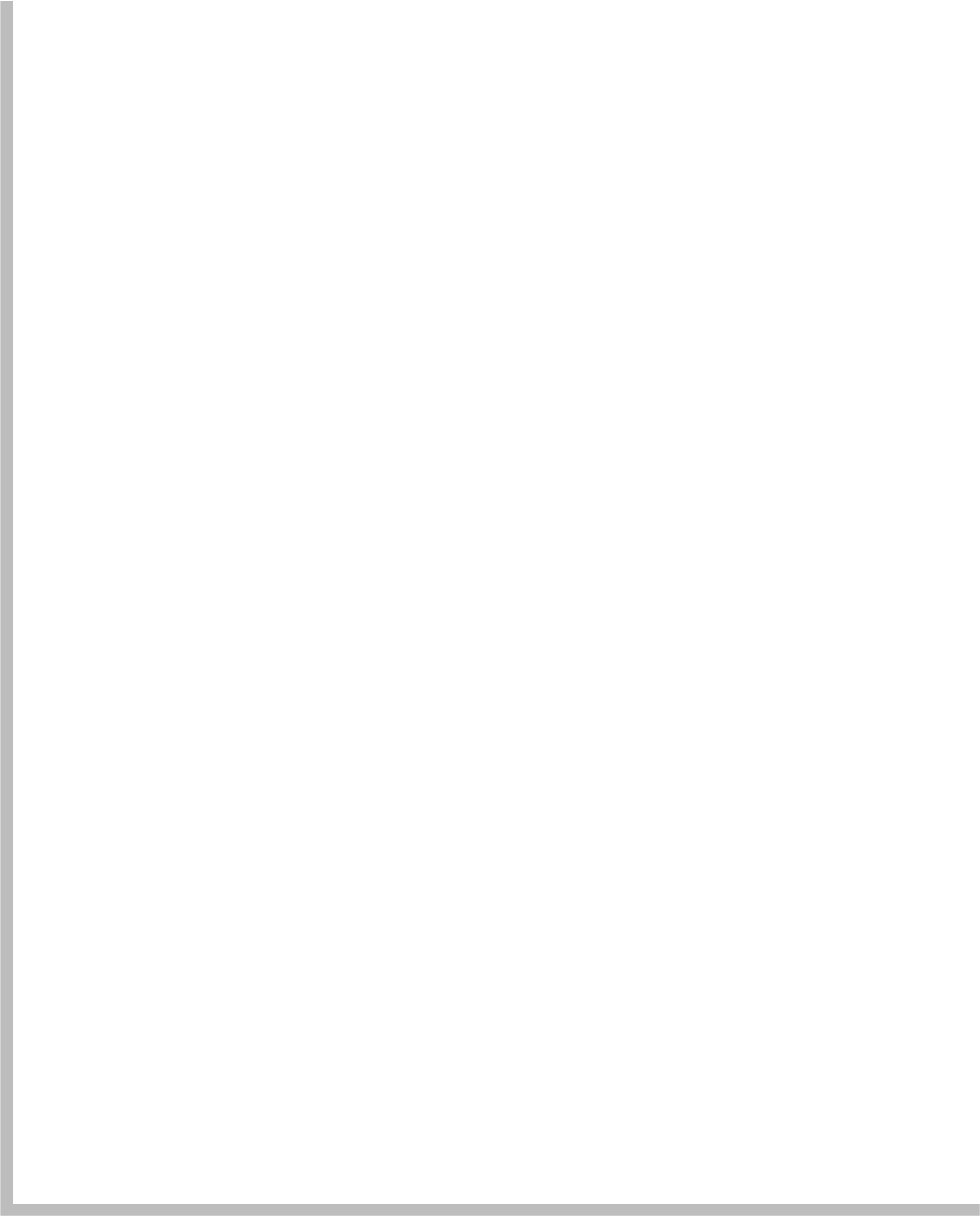 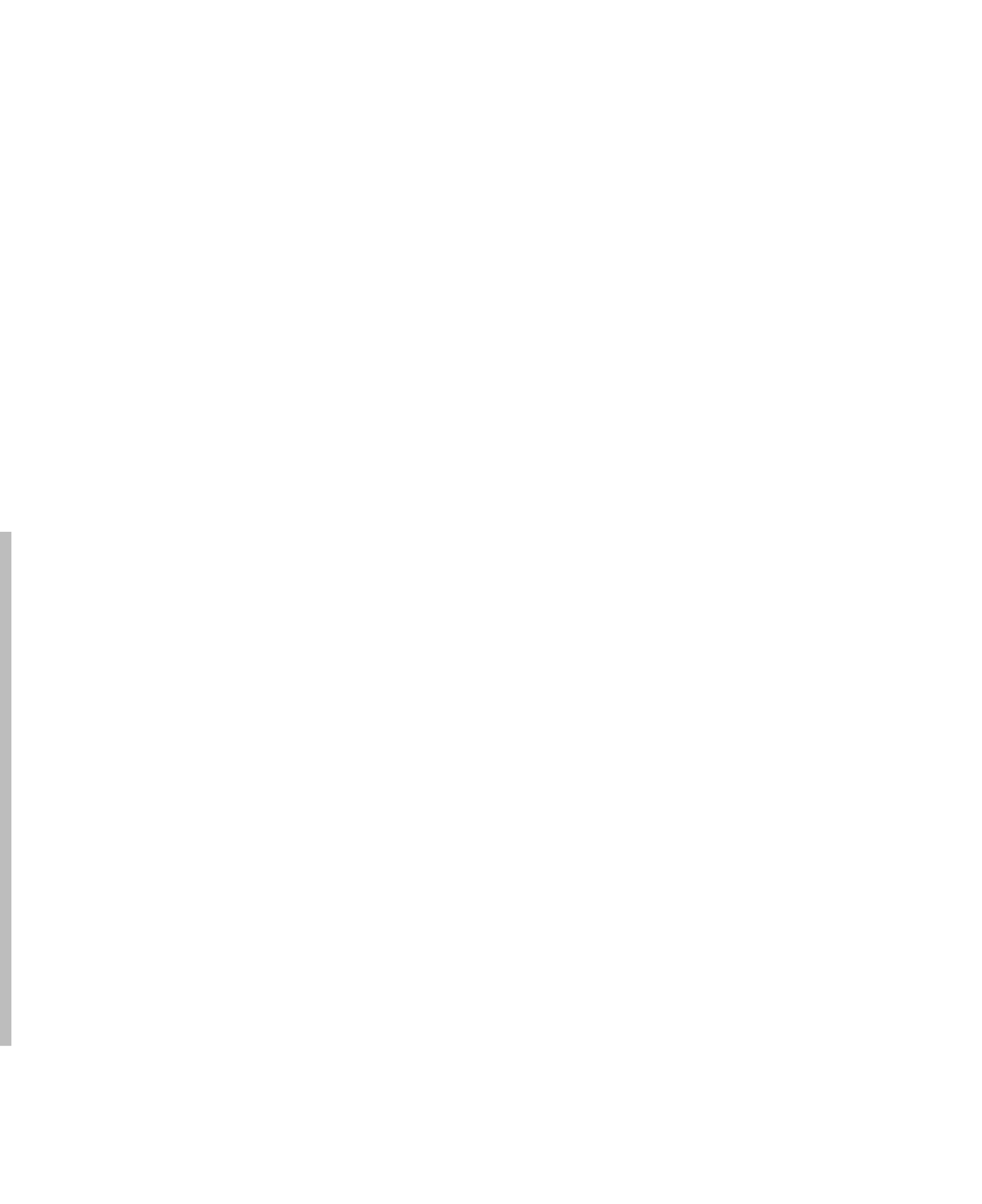 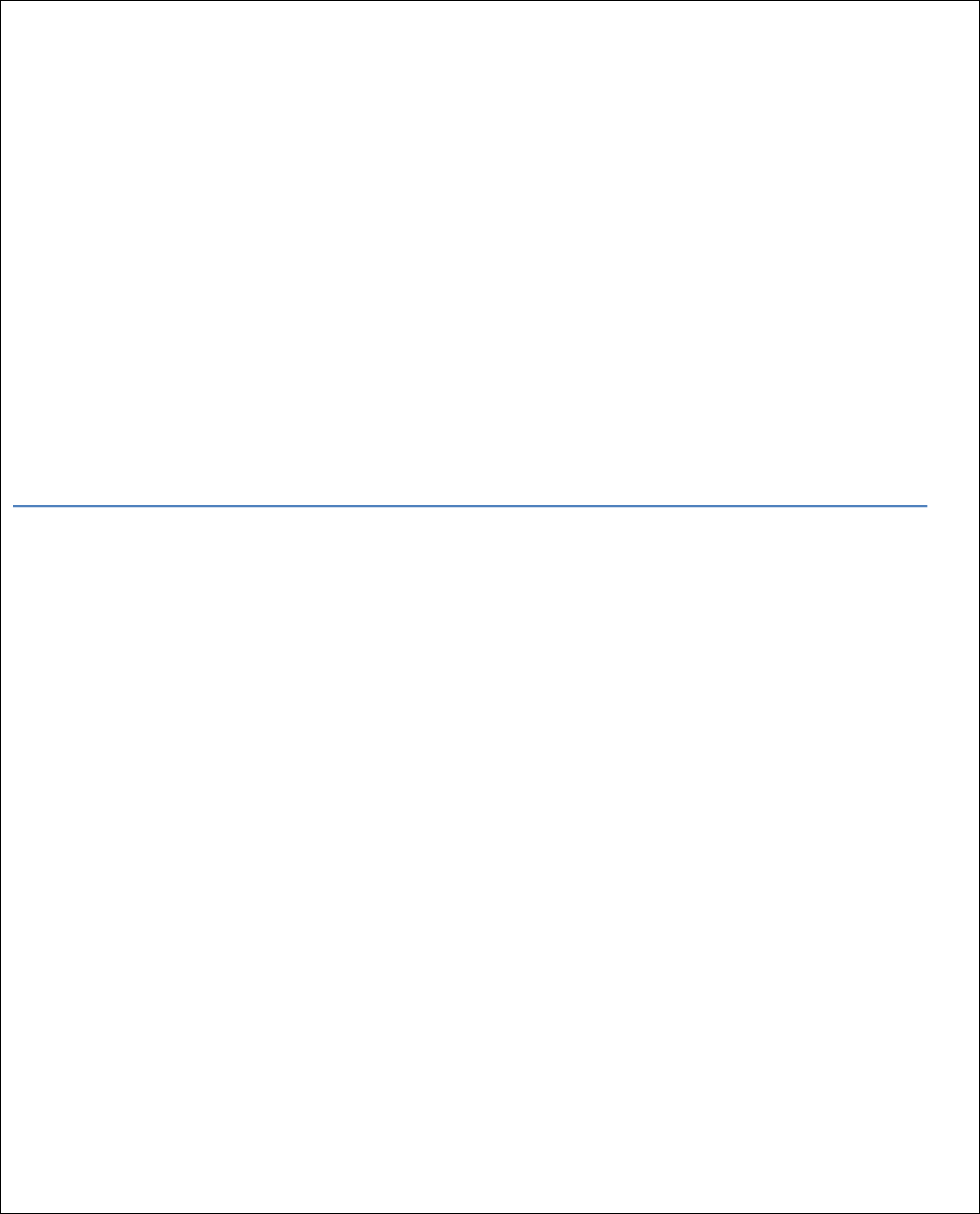 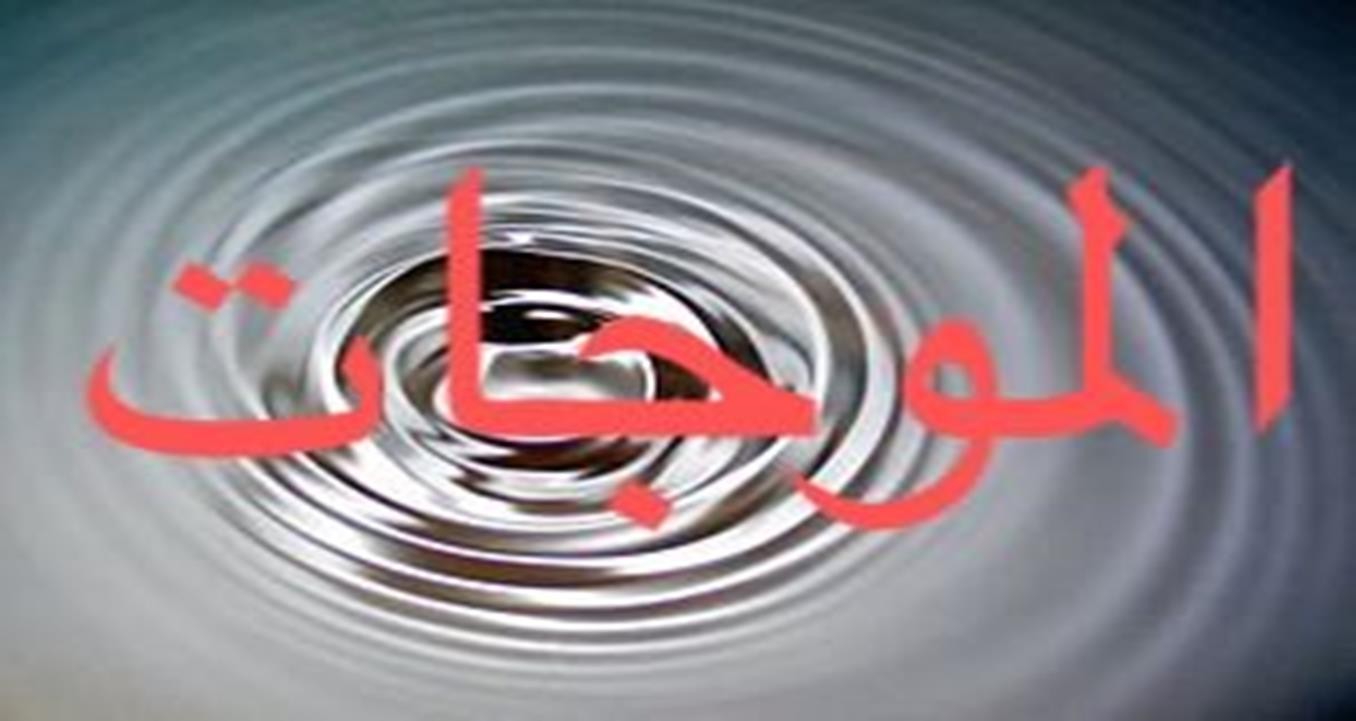 االهتزازات والموجات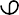 هـ143/       /      : التاريخ..........................:اسم الطالبفيزياءالمادة :الثاني الثانويالصف :الفصل السابع االهتزازات والموجات: الحركه الدوريه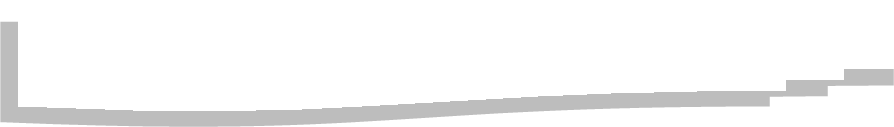 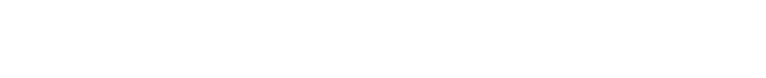 يف دورة منتظمة:ه حركة تتكررالحركة االه   زتازية ( الدورية )  :: مثل تأرجح بندول ساعة ، تذبذب جسم فلزي مثبت بنابض إىل أعىل وإىل أسفل ، طرق شوكة رنانة ، إفالت نابض مشدود ، مسطرة فلزية أو م  تية مثبتة عىل حافة سطح طاولة مع تحريك طرفهــــاالحــر لألعىل ولألسفل.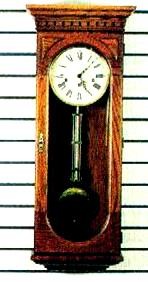 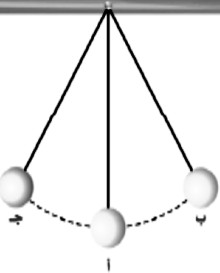 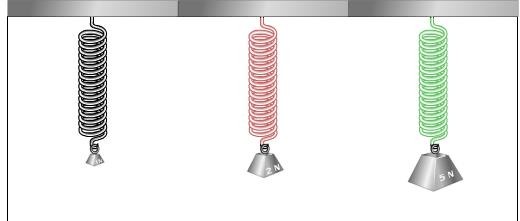    يف جميع تلك األمثلة :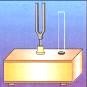 يف " حالة إتزان " .يف ذلك الموضع) ، ويكون الجسم∑F = 0.1 يكون للجسم موضع واحد تكون () ، وتعمل هذه المحصلة عىل إعادة∑F ≠ 0.2 عند سحب الجسم عن موضع اتزانه تصبح (يف اتجاـه موضع االتزان .الجسمىل تسىم الحركة الناتجة : حركة .3 هذه القوة المعيدة تتناسب طردي ًا مع ازاحة الجسم ( × ) وبالتاتوافقية بسيطة  . تعريف الحركة التوافقية البسيطة  :يه الحركة ال   يت تحدث عندما تتناسب القوة المعيدة ( المرجعة ) طردي ًا مع إزاحـة الجـســـم عن موضعاتزانه . عناصــر الحركة التوافقية البسيطة  :.1ه سعة الحركة االه   زتازية ؟-2س: ما........................................................................................................................................................س: ما مع زت الزمن الدوري ؟................................................................................................................................قانون هوك /  سىم قانون هوك عىل اسم الف   زتيا  يئ اإلنجل   زتي روبرت هوك  الذي عاش  يف القرن السابع ع  رش.ذكر هذا القانون  يف 1676 كبديل التي ز يت، ن  رشه  يف 1678 كجملة تع ز يت :   "لزيادة القوة يزيد االمتداد" لقد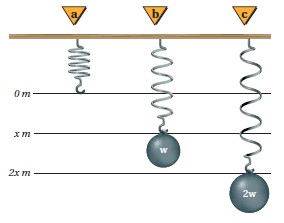 قــانون هـــوك:س: إذا علقنا جسم وزنه w ماذا يحدث للنابض ؟س: وإذا علقنا جسم وزنه 2w ماذا يحدث للنابض ؟................................................................................................................................س: هل النابض م   زتن بعد تعليق الجسم ؟ ولماذا ؟..................................................................س: ما ه وحدة قياس ثابت النابض k ؟س: كيف يمكن حساب ثابت النابض من الرسم البيا زيئ ؟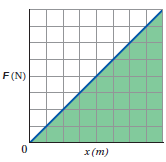 س: كيف يمكن حساب طاقة الوضع المرونية  PEsp من الرسم البيا زيئ ؟يف نابض ومقدار االستطالة؟العالقة البيانية ب    زي القوة المؤثرة : )1( مثالما مقدار استطالة نابض عند تعليق جسم كتلته kg 1.84 بنهايته علما أن ثابت الصالبة للنابض 56؟ N/mدراسة حركة الكتلة المعلقة بنابض: N 56 . احسب مقدار :مثال:)2( نابض استطال مسافة cm 18 عندما علق بنهايته كيس بطاطس وزنهيف النابضb )  طاقة الوضع المرونية المستخدمةa ) ثابت النابض .مثال)3( : ماقيمة ثابت نابض يخزن طاقة وضع مقدارها8.87j عندما يستطيل مسافة 247mmالواجب ص31 سؤال 51               ص32 سؤال53وسؤال 54هـ143/       /      : التاريخ..........................:اسم الطالبفيزياءالمادة :الثاني الثانويالصف :يف السيارات  :طاقة الوضع المرونيةيف السيارات الحديثة بحيث تحتوي عىل نوابضيف السيارات: يتم تصميم ماصات الصدماتماصات الصدماتيف حاالت التصادم . وبعد توقف السيارة وانضغاط النوابض تعود لمواضع اتزانها ، وترتدخاصة تخزن الطاقةالسيارة عن الحاجز.....................................................:هو البسيط البندوليتكون البندول البسيط من جسم كتلته ( m ) معلق بخيط طوله ( l )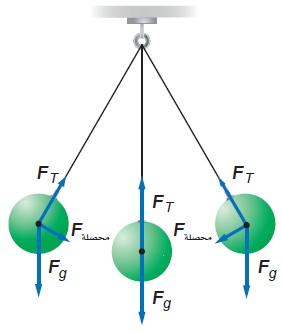 عند سحب البندول جانبا وتركه فإنه يتأرجح جيئة وذهاباأي يتحرك حركة توافقية بسيطة ( ب  رشط .ان يكون جسم صلب)يف الشكل المقابل بندول بسيط  يف ثالث مواضعلندرس حركة البندول حركة توافقية بسيطةس: أكمل الجدول التا  يىل :ه  العوامل ال   يت يعتمد عليها الزمن الدوري للبندول ؟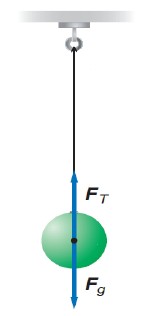 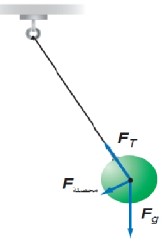 س:ماه  العوامل ال   يت اليعتمد عليها الزمن الدوري للبندول ؟س:ماىل: يعت رت البندول البسيط حركة توافقية بسيطة؟علل لما يهـ143/       /      : التاريخ..........................:اسم الطالبفيزياءالمادة :الثاني الثانويالصف :.................................................................................................يف البندول البسيط:حساب الزمن الدوري9.8 m/s2ه بالنسبة لألرض تساوي :حيث أن L طول الخيط  ب g(m تسارع الجاذبية و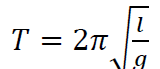 من التطبيقات المهمة عىل البندول حساب تسارع الجاذبية األرضية g: (1)  مثال4s 1. علما انا تستارع الجاذبية االرضية m/s2 g=9.836.9cm يساويما الزمن الدوري لبندول طولهالرن    زي: خاصة  يف الحركة التوافقية البسيطة تحدث عندما تطبق قوى صغ  تة عىل جسم مه   زت  يف ف  تات زمنية منتظمة حالةمساوية للزمن الدوري لاله   زتازة ، مما يؤدي اىل زيادة سعة االه   زتازةأمثلة عىل الرن    زي: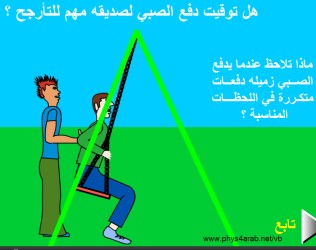 -تأرجح األرجوحة تحت تأث  ت دفعات متتالية خالل ف  تات زمنية متساوية.-أرجحة السيارة لألمام والخلف لتحرير عجالتها من الرمل أو الثلج.-القفز المتواتر عىل لوح القفز أو الغوص.هـ143/       /      : التاريخ..........................:اسم الطالبفيزياءالمادة :الثاني الثانويالصف :ورقة عمل رقم ( 1 ) ىم المناسبالسؤال األول : اكتب المصطلح العلالسؤال الثا زيئ : اكمل العبارات التالية بما يناسبها.........................................   و	.........................................  الدورية الحركة أمثلة  من -1-2 يمكن وصف الحركة التوافقية البسيطة عن طريق                                  و  ...............................-3 يعتمد ثابت النابض عىل ...................................................... طالخاص بالقوة   و االستطالة  يع4 – ميل المنح زت........................................   و                                          عىل البسيط للبندول الدوري الزمن يعتمد – 56 - من  تطبيقات  البندول البسيط   قياس  ...............................يف كل مما يىل  )  أمام العبارة الصحيحة وعالمة (  ) أمام العبارة غ  ت الصحيحةالسؤ  ال الثالث :  ضع عالمة (.يف اتجاه موضع االتزان (          )يف النظام عىل إعادة الجسم-1 ز يف الحركة الدورية تعمل القوة المحصلة المؤثرة)          (                                                                              الدورانيه الحركة توضح اداه البسيط البندول -2-3معظم النوابض تحقق قانون هوك وتسىم عندها النوابض المرنة.                                                     (           )هـ143/       /      : التاريخ..........................:اسم الطالبفيزياءالمادة :الثاني الثانويالصف :يف البندول دائما قوة ارجاع؟السؤال الرابع :علل  ؟– القوة المحصلة المؤثرةالسؤال  االخامس  : حل المسائل  الحسابية التالية  /g=1.6 ح  ت يكون الزمن الدوري له 2s-1 ماطول بندول عىل سطح القمر حيث m/s256 N /يف نهايته إذا كان ثابت النابض  له يساوي () 18 N-2 مامقدار  استطالة نابض عند تعليق جسم وزنه () m) ، إذا كان ثابت النابض لهيستطيلها نابض ح  ت يخزن طاقة وضع مرونية مقدارها ( J 483 - ما المسافة ال   يت) 256 N/m ( يساويهـ143/       /      : التاريخ..........................:اسم الطالبفيزياءالمادة :الثاني الثانويالصف :خصائص الموجات: أنواعها: ألن الكث  ت من الموجات األخرى ( كالكهرومغناطيسية ) ال يمكن مشاهدتها ، لذا يمكن اعتبار :( الموجات الميكانيكية بم ز زتلة نموذج للموجـات )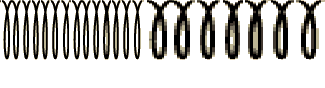 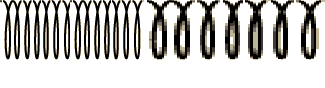 النبضة الموجية: ه اضطراب مفرد ينتقل خالل الوسط.هـ143/       /      : التاريخ..........................:اسم الطالبفيزياءالمادة :الثاني الثانويالصف :يف أزمنة متساوية.ه موجات تتكرر بانتظامالموجة الدورية:(علل) تعت رت موجات الصوت أحد أنواع الموجات الطوليةيف اتجاه مواز التجاه انتشارهاموجات الصوت ته   زت يفألن جزيئات الوسطعناض الموجة : -1السعة A( ) :أقىص                 للموجه عن موقع سكونها .تعتمد سعة الموجه عىل المصدر ( أي كيفية توليدها)وال تعتمد عىل الوسط ( أو رسعة الموجة.) تنقل الموجة ذات السعة الكب  تة طاقة أك رت من ال  ت تنقلها  الموجة ال  ت سعتها قليلة حيث تتناسبطاقة الموجة طرديا مع مربــع السعة. (إذا زادت سعة الموجة للضعف فإن طاقة الموجة تزداد أربــع أمثال)ف الطور نفسه إذاكانت المسافة بينهما تساوى طوال موجيا واحدا أو  مضاعفاته.ف الموجة تكونان-2 الطور: أى نقطت    زيوتكون لهما نفس االزاحة عن  موضع االتزان ونفس الشعة المتجهة.   مثال : (قمة  قمة ) (قاع  قاع)180 درجةتكون المسافة ب    زي النقطت    زي نصف طول مو ر  ي  تكون النقطت    زي مختلفت    زي  يف الطور بزاوية عندماوتكون عندها النقطت    زي متعاكست    زي  يف االزاحة والشعة المتجهة. مثال : ( قمة – قاع)-3 الطو زل المو ر  ي  )λ( :تعريفها  يف (المستعرضة:) ه ................ ب    زي قمت    زي متتاليت    زي أو قاع    زي متتالي    زي .ب    زي تضاغط    زي متتالي    زي أو تخلخل    زي متتالي    زي . ه المسافةف (الطولية) :تعريفهايعتمد الطول المو ر  ي  عىل المصدر والوسط معا-4 الشعة ( v ) :ه المسافة ال   يت تقطعها الموجة  يف وحدة الزمن .تعتمد رسعة الموجة الميكانيكية عىل الوسط ال  ت تنتقل خالله فقط وال تعتمد عىل سعة الموجة أو ترددهايف رسعة الموجةتؤثر خصائص الوسط ( مثل الكثافة- درجة الحرارة- ..    )-5 ال  تدد ( ƒ ) :هو عدد االه   زتازات ال   يت يصنعها الجسم  يف الثانية الواحدة .يعتمد ال  تدد عىل المصدر فقط وال يعتمد عىل الوسط الذي تنتقل خالله ( أو رسعة الموجة.)كاملة-6 الزمن الدوري ( T ) :هو الزمن الالزم للجسم المه   زت ح  ت يكمل ..............يعتمد الزمن الدوري عىل المصدر فقط وال يعتمد عىل الوسط الذي تنتقل خالله (أو رسعة الموجة.)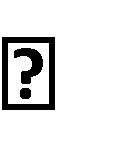 هـ143/       /      : التاريخ..........................:اسم الطالبفيزياءالمادة :الثاني الثانويالصف :العالقة ب    زي ال  تدد والزمن الدوري :العالقة ب    زي الطول المو ر  ي  والشعة وال  تدد :v = ƒ λ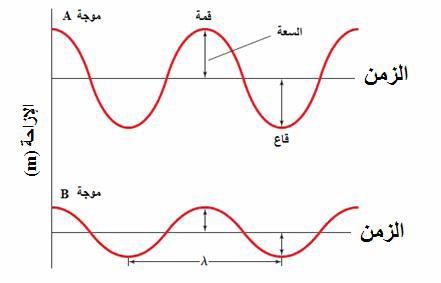 (1) : قطعت موجه صوتيه ترددها 192Hz ملعب كرة قدم طوله 91.4m خالل 0.271s احسب مقدار :رسعة الموجه الزمن الدوري للموجه الطول المو ر  ي  للموجهمثال.1.2.3فما طولها15 m/s6Hz فإذا كانت سرعة الموجه في        الحبل(2) : ولد مصدر في حبل اضطرابا ترددهمثالالموجي ؟هـ143/       /      : التاريخ..........................:اسم الطالبفيزياءالمادة :الثاني الثانويالصف :ورقة عملالسؤال األول :  اكتب المصطلح العلىم المناسبالسؤال الثا زيئ : اكمل العبارات التالية بما يناسبها:ال  تدد و طول الموجه عالقة  ................................................................. تسىم الموجة يف  زيف الموجة تسىم ....................-1 العالقة ب    زي -2 اسفل نقطة-3 اعىل نقطةيف كل مما يىل  )  أمام العبارة الصحيحة وعالمة (  ) أمام العبارة غ  ت الصحيحةالسؤال الثالث :  ضع عالمة ()                (                                                                             ناقل مادي وسط اىل التحتاج الميكانيكية الموجات -1-2 معدل نقل الموجة للطاقة يتناسب طرديا مع مربــع سعتها                                                                    (                )-3 الزمن الدوري وتردد الموجة اليعتمدان عىل رسعة الموجة                                                                     (              )السؤال الثالت: ضع عالمة (    )  داخل مربــع  أنسب إجابة  من العبارات التالية   :-1  تنت  رش موجات كهرومغناطيسية بشعة)3x108(m/s،فإذا كان الطول المو ر  ي (6x10-7)m  فإن ترددها بوحدة   (الهرتز ) يساوى180	5x1014	2.6x1016	2x10-15	هـ143/       /      : التاريخ..........................:اسم الطالبفيزياءالمادة :الثاني الثانويالصف :فما ) 15 m / sيف الحبل (HZ 6 ) فإذا كانت رسعة الموجة المستعرضةًيف حبل اضطرابا تردده (-2  ولد مصدرطولها المو ر  ي 2m 4-3.25m 3-1.75m 2-2.5m - 1يف الدقيقة الواحدة احسب3  - بندول بسيط يعمل 150 اه   زتازهب - ال  تدأ -      الزمن الدوري-4 الموجة الموضحة بالشكل تنت  رش أفقيا بشعة m/s 300 وبالتا  يىل فان تردد هذه الموجة بوحدة اله  تتزx (cm)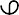 هـ143/       /      : التاريخ..........................:اسم الطالبفيزياءالمادة :الثاني الثانويالصف :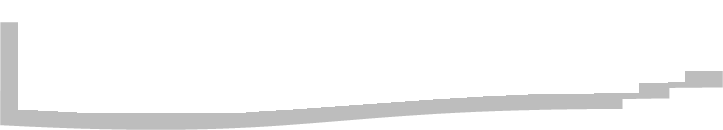 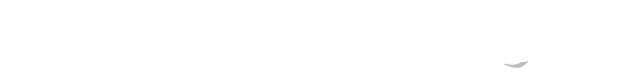 رسعة الموجة تعتمد عىل الوسط الناقل وخصائصه .: ال رسعة موجات المـان تتأثر بـــ : عمق المـــــان .-  فمث رسعة موجات الصوت  يف الهوان تتأثر بــ : درجة حرارة الهوان . رسعة موجات النابض تتأثر بــ : كتلة وحدة أطوال النابض ( سمكه )عندما تتحرك نبضة من الوسط األك رت سمكا إىل الوسط األقل سمكافإن جزن من النبضة               (معتدال) والجزن اآلخر ینتقل ف الوسط األقل سمكا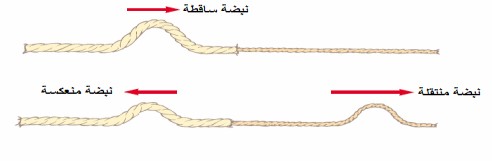 عندما تتحرك نبضة من الوسط األقل سمكا إىل الوسط األك رت سمكا فإن جزن من النبضةینعكس (                      )  والجزن اآلخر ینتقل ف النابض األقل سمكا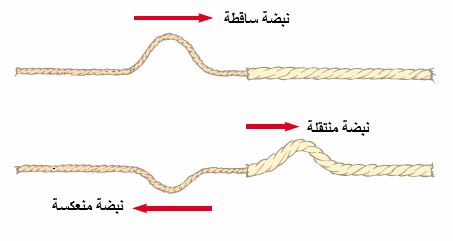 نابض مثبت ف حائط صلب                                                       نابض متصل بحلقة حرة الحركة حول قضیبتكون النبضة المنعكسة مقلوبة وتكون سعة النبضة                              تكون النبضة المنعكسة معتدلة وتكونسعة النبضةالمنعكسة مساویة تقریبا لسعة الموجة الساقطة                                    المنعكسة مساویة تقریبا لسعة الموجة الساقطة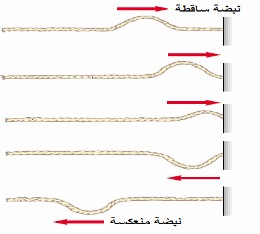 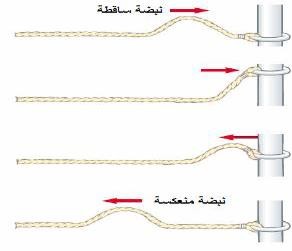 هـ143/       /      : التاريخ..........................:اسم الطالبفيزياءالمادة :الثاني الثانويالصف :.1        التداخل هو : األثر الناتج عن تراكب نبضت    زي ( موجت    زي ) أو أك رت .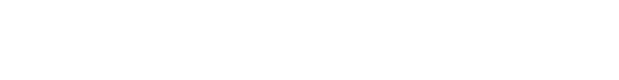 الوسط والناتجة عن موجت    زي أو أك رت تســــــــــــاوي المجموع الج رتي لإلزاحات عن كل يف.2        مبدأ ال  تاكب : اإلزاحة الحادثةموجة عىل حدـه .بمعــنــــــى : يمكن اتحـــاد موجت    زي أو أك رت لتكوين موجة واحــدة جديدة .التداخل الھدىم:  ینتج عندما تلت  ق نبضتان تنت  رشان ف اتجاھ    زي متعاكس    زيوقمة الموجة األوىل تلت   يق مع قاع الموجة الثانیة فتقل إزاحة الوسط عند النقاط كلھا ف منطقة التداخلف السعة وال  تدد كما بالشكل المقابلویكون التداخل ھدمیا إذاكانت الموجتان متساویتانحركتھاىل بعد التداخل وتواصلوتستعید النبضات شكلھا األصیكون التداخل ھدمیا تاماالعقدة ( N ) :ىھ النقطة الت عندھا تكون سعة الموجة الناتجة من تراكب موجت  ي ...................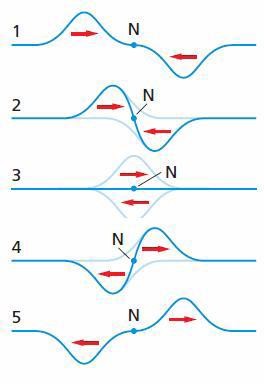 التداخل البنان:  ینتج عندما تلت   يق نبضتان تنت  رشان ف اتجاھ    زي متعاكس    زي وقمة الموجة األوىل تلت  ق مع قمةالموجة الثانیةف منطقة التداخل ، ویكون التداخل بنان إذا كانت الموجتان متساویتانف   زتداد إزاحة الوسط عند النقاط كلھا زف السعة وال  تدد كما بالشكل المقابلیكون التداخل بنان تاماالبطن ) A )  ىھ النقطة ال  ت عندھا تكون سعة الموجة الناتجة من تراكب موجت    زي ......... مایمكن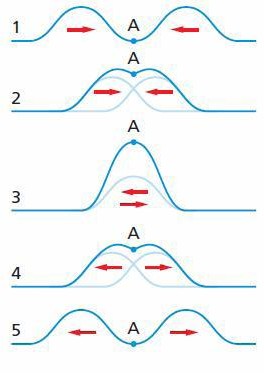 هـ143/       /      : التاريخ..........................:اسم الطالبفيزياءالمادة :الثاني الثانويالصف :الموجات الموقوفةه-:........................................................................................................................................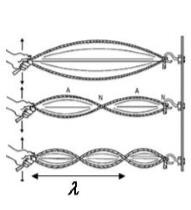 مثل /أمواج األوتارتمثیل الموجات ف بعدین:.1        مقدمة الموجة  : هو الخط الذي يمثل قمة الموجة  يف بعدين .- ويمكن استعمال مقدمة الموجة لتوضيح الموجات بأي شكل كانت ، مثل : الموجات الدائرية ، والموجاتالمستقيمة .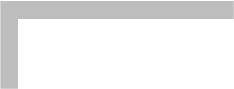 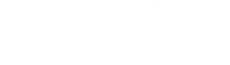 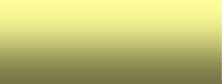 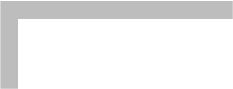 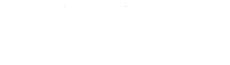 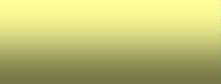 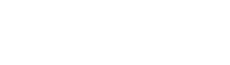 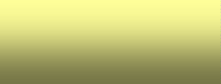 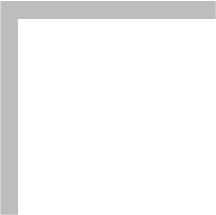 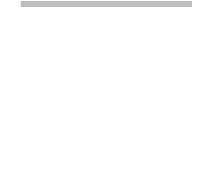 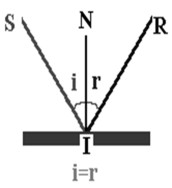 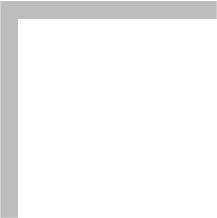 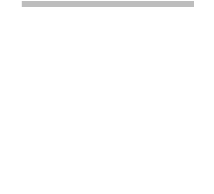 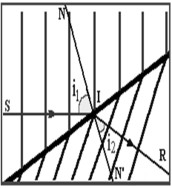 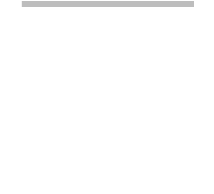 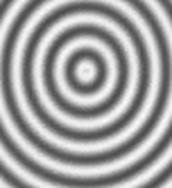 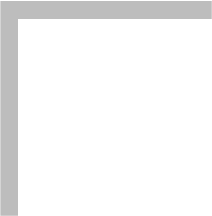 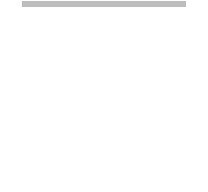 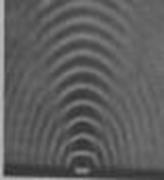 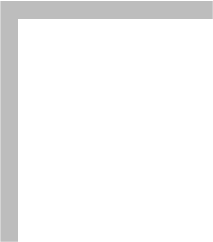 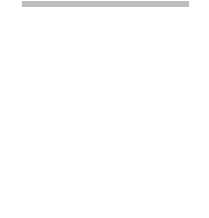 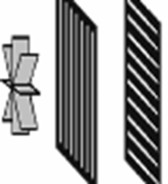 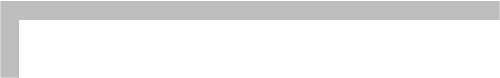 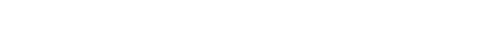 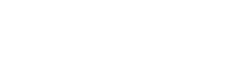 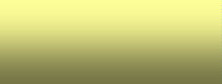 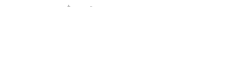 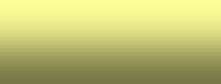 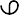 هـ143/       /      : التاريخ..........................:اسم الطالبفيزياءالمادة :الثاني الثانويالصف :ورقة عمل السؤال األول : اكتب المصطلح العلمي المناسب:يف كل مما يىل  )  أمام العبارة الصحيحة وعالمة (  ) أمام العبارة غ  ت الصحيحةالسؤال الثا زيئ :  ضع عالمة (-1 التتغي  ت رسعة النبضة عند انتقالها ب    زي نابض    زي مختل ز يق السمك                   (      )عندما تلت   يق موجتان تتحركان  يف اتجاه    زي متعاكس    زي تل ز يع احدهما األخرى      (      ) -2يف الحبل والنابض               (     )يف بعد واحد الموجات-3 من الموجات ال   يت تتحركالسؤال الثالت:اخ  ت اإلجابة الصحيحه  من العبارات التالية : الموجات ال   يت عىل سطح المان من الموجات ال   يت تتحرك  يف -1ا- بعد واحد               ب- ثالثة ابعاد                  ج- بعدين                             د- اربــع ابعاد-2 ينص قانون االنعاكس انا زاواية السقوط                     زواية االنعكاسمن اصغر -د                                ته  متغ – ج                      يساوي -ب            من رت اك -ا-3 عندما تمر الموجة خالل حد فاصل اىل وسط اخر مختلف اليتغ  تطولها المو ر  ي  د-ج- رسعة الموجةب- تردد الموجةا- سعة الموجةهـ143/       /      : التاريخ..........................:اسم الطالبفيزياءالمادة :الثاني الثانويالصف :الفصل الثامن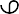 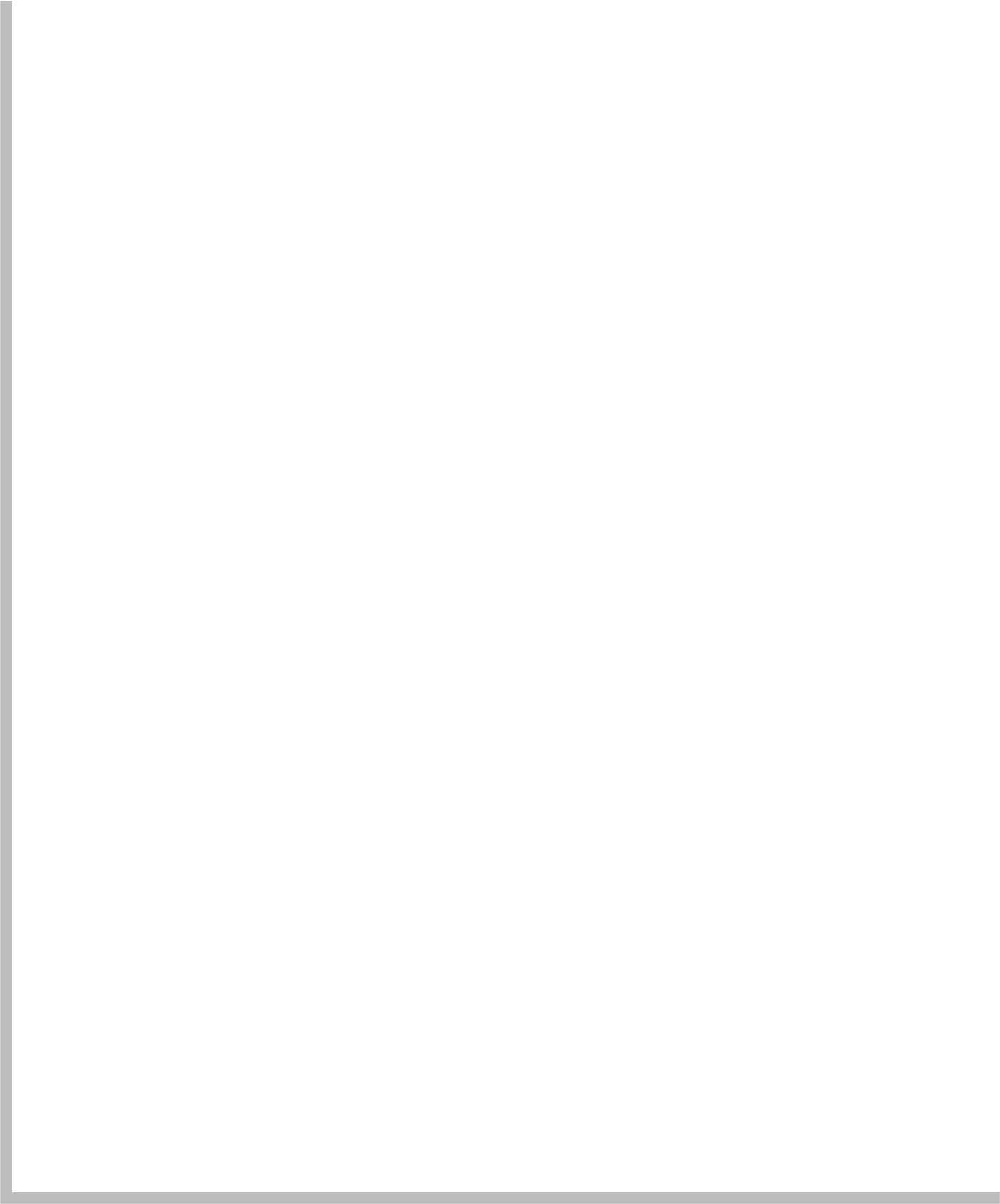 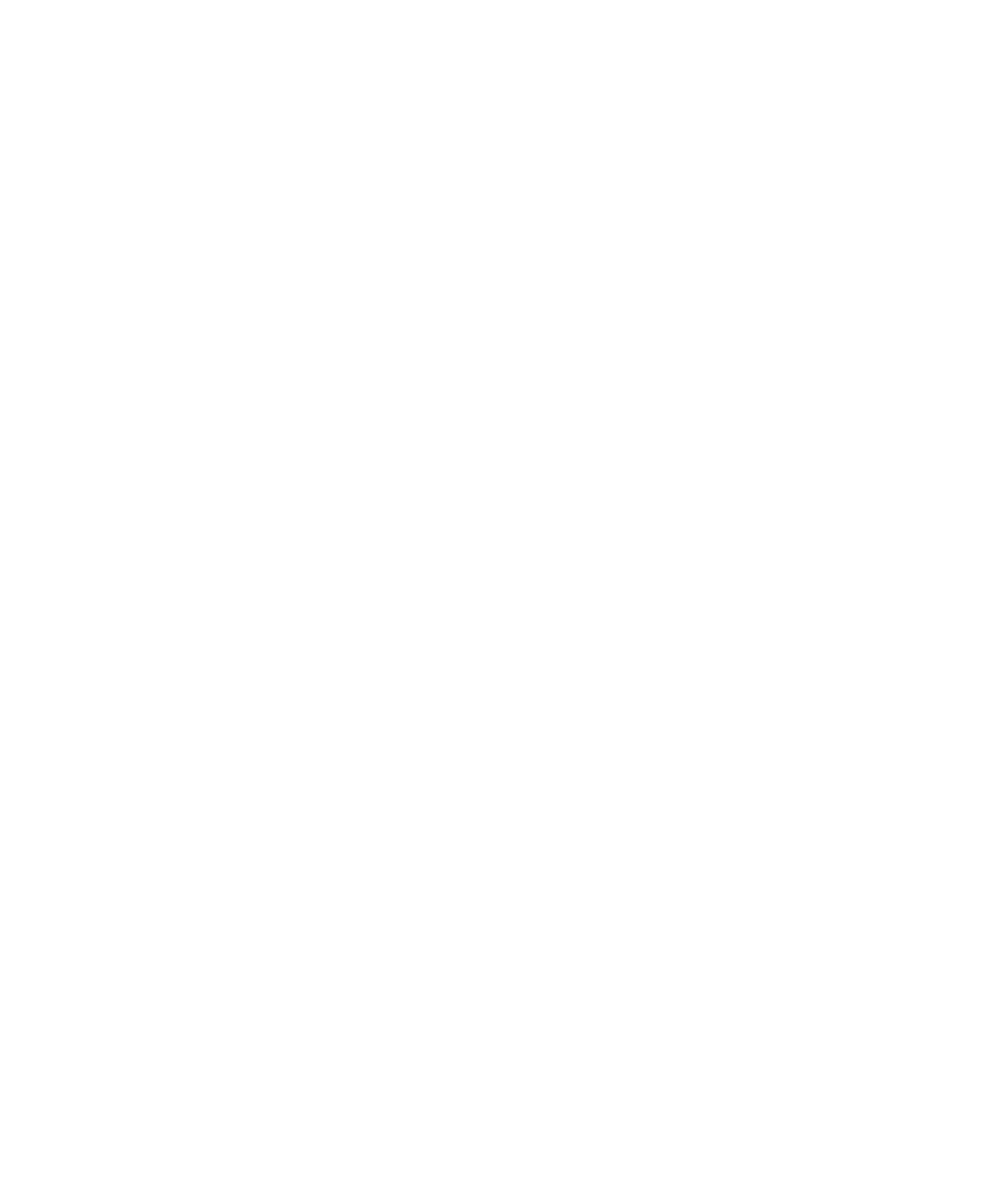 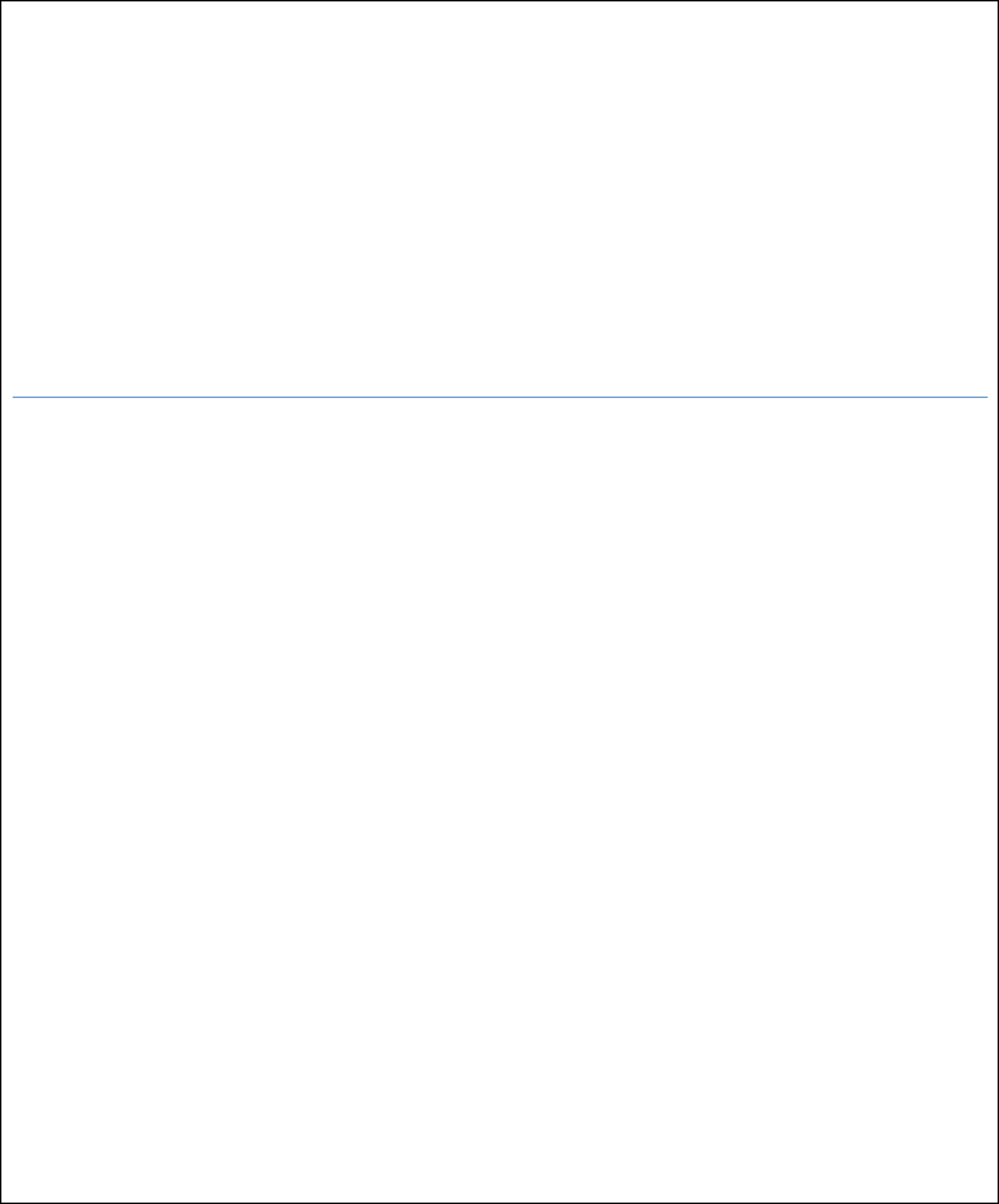 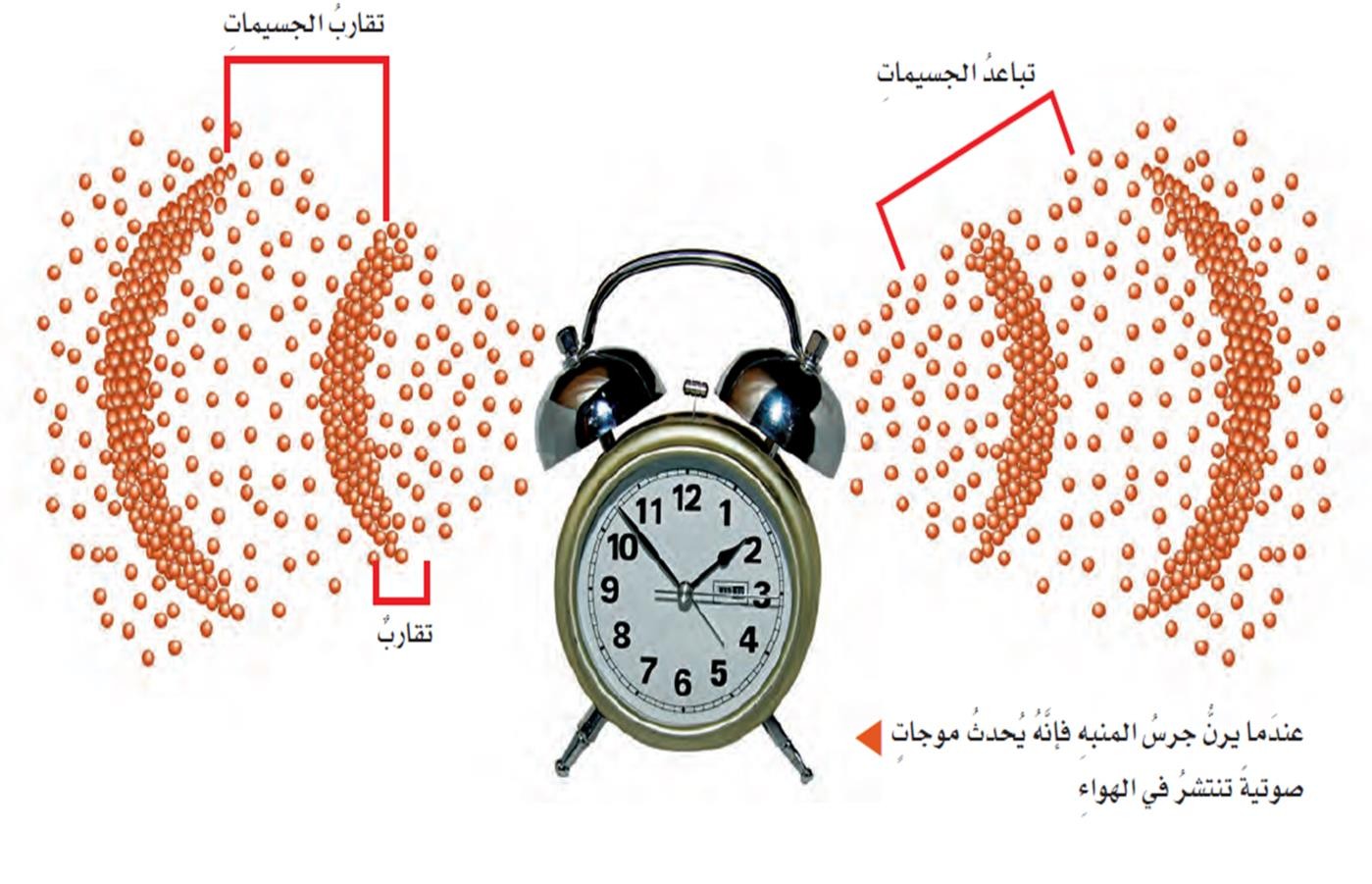 الصوت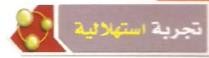 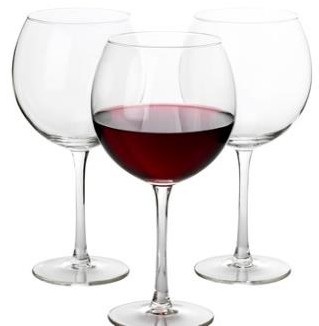 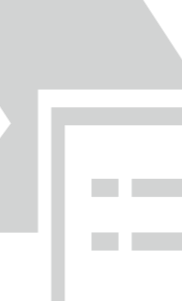 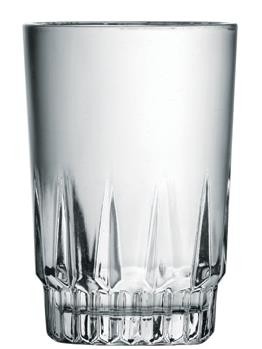 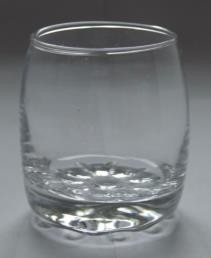 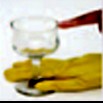 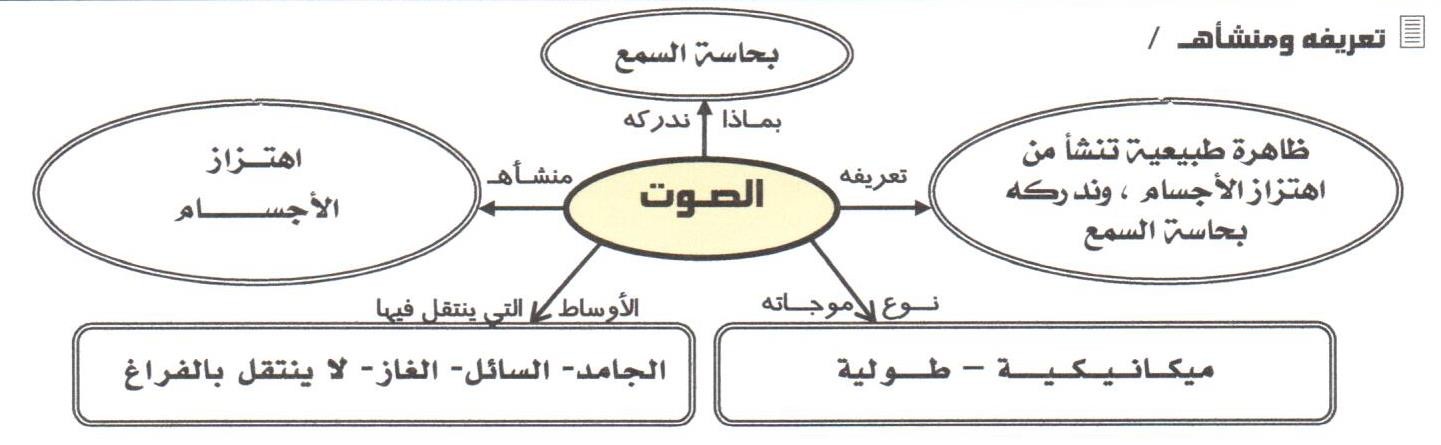 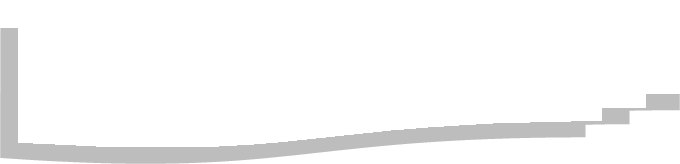 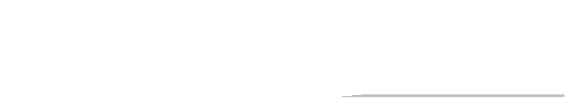 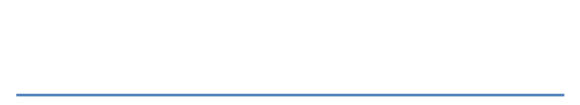 موجات الصوت عبارة عن :...................................... -1الضغط ينتقل خالل مادة عىل هيئة موجة طولية . تعريف الموجة الصوتیة:  تغ ري  يفس/كيف ينشأ الصوت ؟الوسط المحيط به فتنتقل االه    يازة محدثة موجة صوتية . ج/ عند اه    ياز جسم ما ، فان جزيئاته تهز جزيئات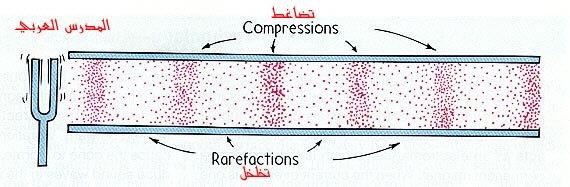 يف الفراغينتقل الصوت ؟ لك ينتقل وال ينتقل س/ كيف الصوت إىل وسط مادي ج/ يحتاجيف الفراغس / لماذا ال ينتقل الصوت......................................................................................................................................الموجـة الصوتية :.1        ه انتقال تغ  تات الضغط خالل مادة عىل شكل موجة ميكانيكية طولية .وتداخل ، كما أن لها تردد وطو زل مو ر  ي  ورسعة وإتساعا : ا زنعكاس.2        ويحدث لها كالموجات األخرىزف الفراغ ( الفضان ) لعدم وجودف المواد الصلبة والموائع . وال تنتقلف الهوان ، وأيضا.3        انتقالها : تنتقلجزئيات تتصادم وتنقل الموجة ..4هـ143/       /      : التاريخ..........................:اسم الطالبفيزياءالمادة :الثاني الثانويالصف :سـرعـة الصوت :( ینعدم عندھا الصوت) تكون عند العقد وبقع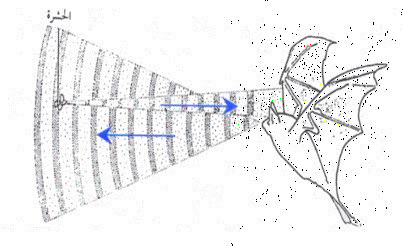 قد تتداخل موجتان صوتیتان مما یؤدى إىل بقع تدىع البقع المیتةیزداد عندھا الصوت تسىم البطون .يرتبط تردد الموجة وطولها المو ر  ي  بشعتهاترتبط رسعة الصوت بدرجة حرارة الهوان بالعالقة : V= 331 + 0.6 Tالصفر المئوي يف الهواء عند: رسعة الصوت m/s 331الهواء بالدرجة المئوية . T : درجة حرارةحيث :T ) مئوية .الصوت  يف الهواء عند الدرجة ( V : رسعةسماع الصوت األصىل نتیجة انعكاسه صدى الصوت : ھو تكرار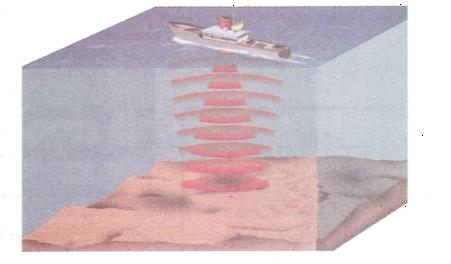 ررسية يستمر لمدة 0.1 ثانية بعد وصول الصوت لألذن واإلحساس بالصوت بالنسبة لألذن البیحتاج إلیه الصدى ح  ت یعود إىل مصدر الصوت ف إیجاد المسافة ویمكن استعمال الزمن الذىب ر   ی مصدر الصوت والجسم الذى انعكس عنهالكام ريات وبعض السفن ال  ت تستعمل السونار ویستعمل ھذا المبدأ   الخفافیش وبعض؟ 20° Cيف هوان درجة حرارتهHz 18 تتحركمثال ( 1 ) :  ما الطول المو ر  ي  لموجة صوتية ترددهاهـ143/       /      : التاريخ..........................:اسم الطالبفيزياءالمادة :الثاني الثانويالصف :s 0.8 . فما عرض الوادي ؟ ( باف  تاضمثال ( 2 ) :  إذا وقفت عند طرف وا ٍد وضخت بصوت ثم سمعت الصدى بعد مرورأن رسعة الصوت m/s 350 ) .وسط غ  ت معروف . حدد نوع الوسط ؟ يف2280 وطولها المو ر  ي  m 0.655 Hzمثال ( 3 ) :  تنتقل موجة صوتية ترددهاالكشف عن موجـات الضغط :هـ143/       /      : التاريخ..........................:اسم الطالبفيزياءالمادة :الثاني الثانويالصف :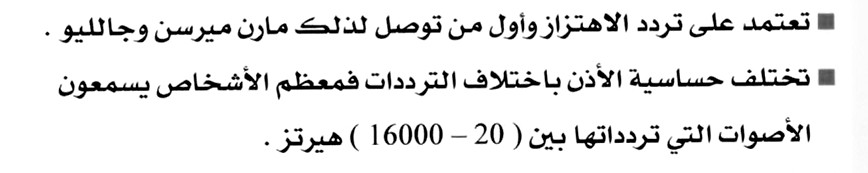 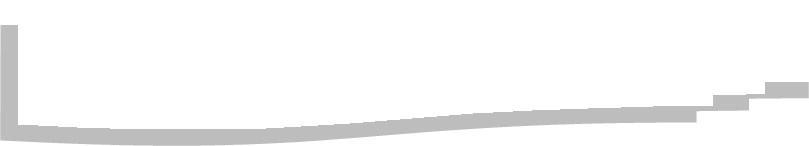 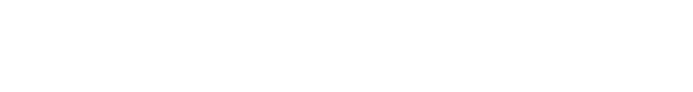 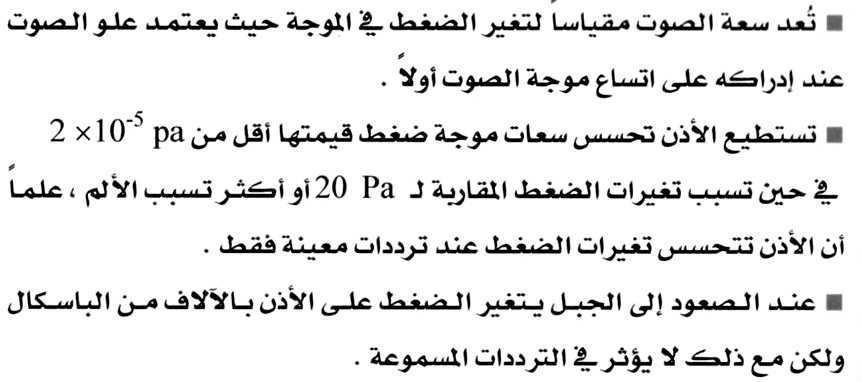 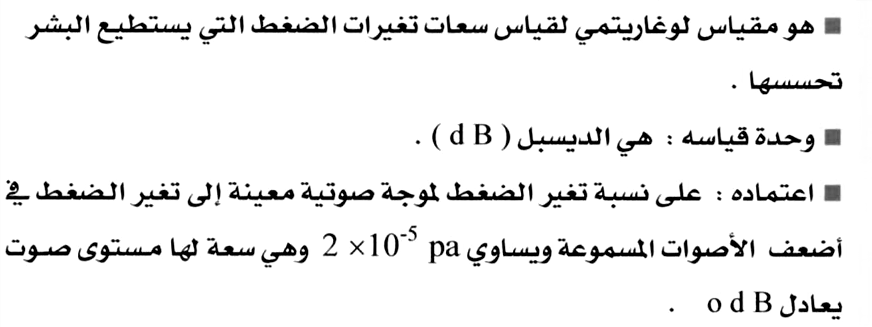 الغليظة ، ترددها منخفض .  تتناسب حده الصوت ( طرديا ) مع تردده . األصوات الحادة ، ترددها عا يىل . - األصواتعلل : أصوات النسان أعىل حدة من أصوات الرجال ؟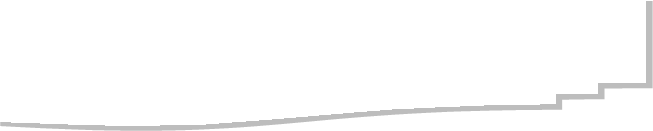 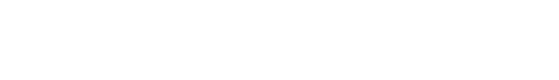 تأث ري دوبلر:ھو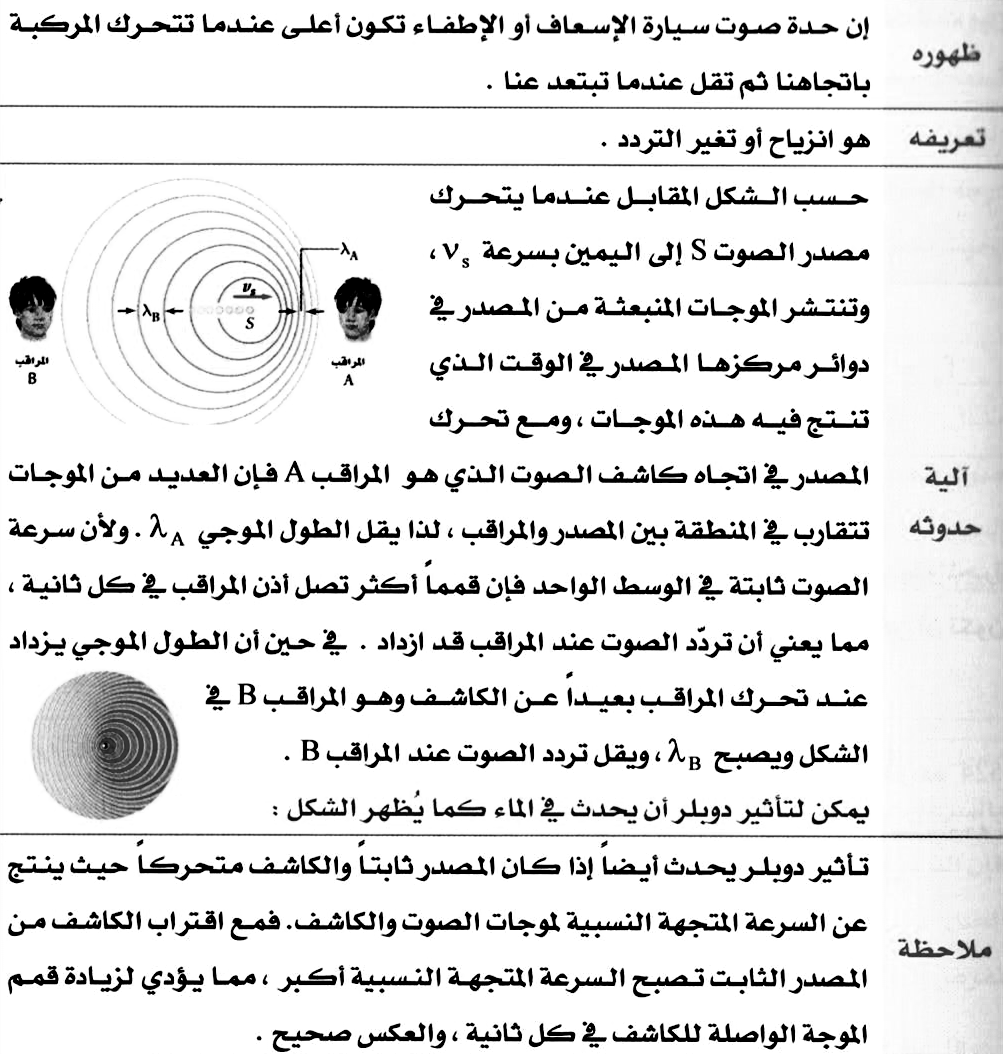 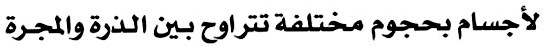 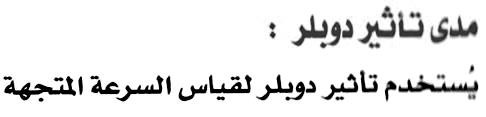 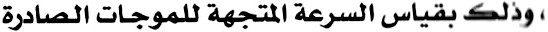 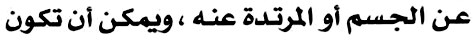 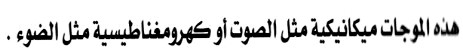 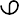 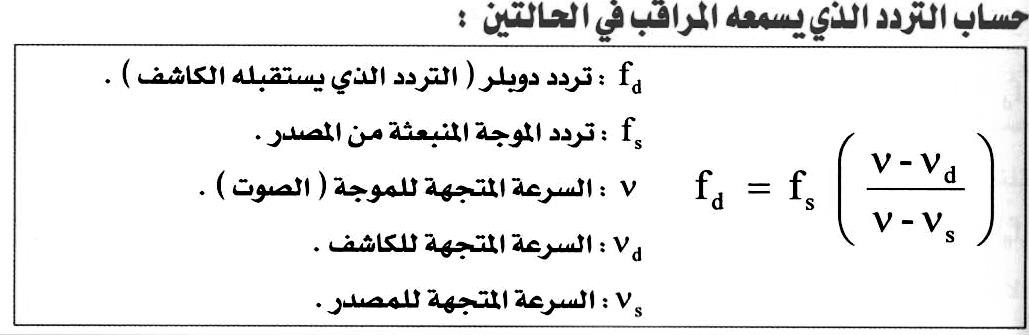 م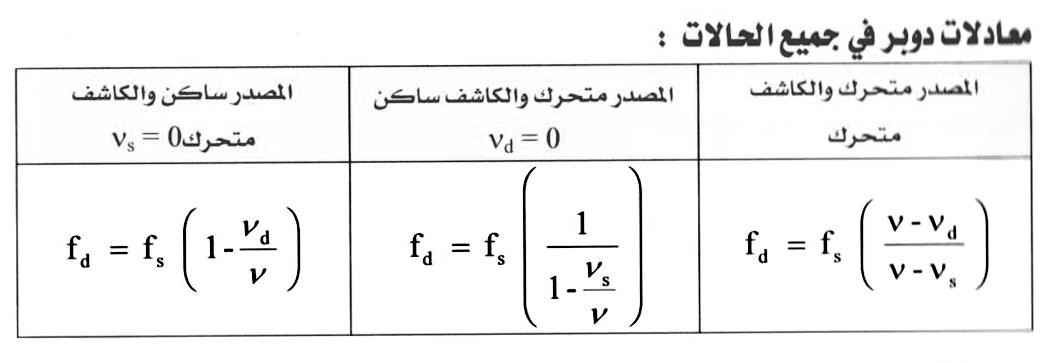 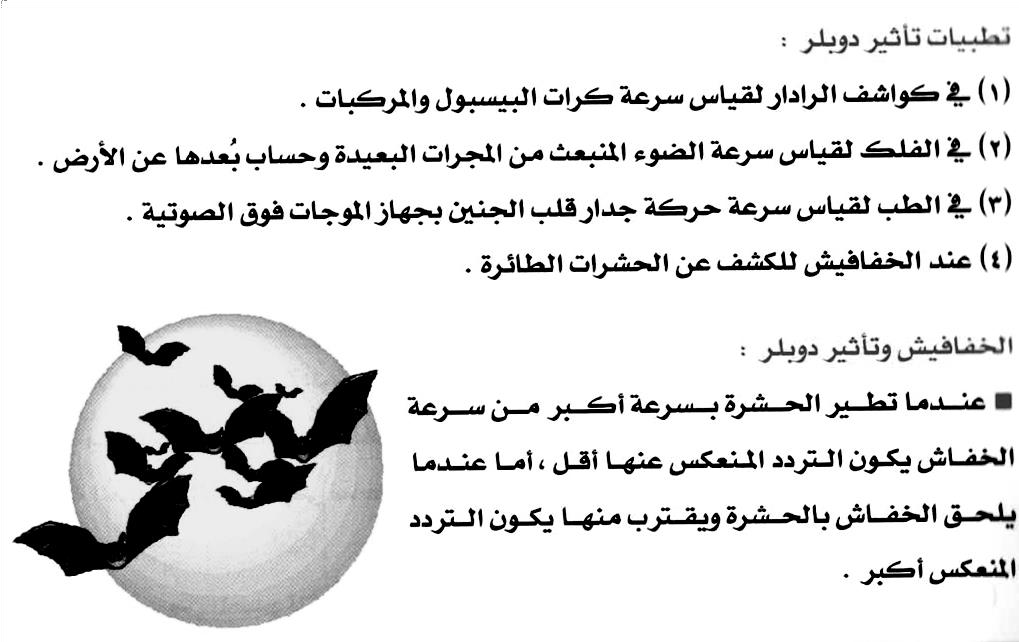 مالحظة : عند حل المسائل باستخدام المعادلة السابقة يجب أن يكون االتجاه الموجب من المصدر اىل المراقب ، لذا فان الشعةالمتجهة لموجات اصوت موجبة دائما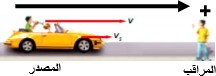 ورقة عملىم المناسب:السؤال األول :  اكتب المصطلح العلالسؤال الثا زيئ : اكمل العبارات التالية بما يناسبها..................................... عىل الهوان يف1 – تعتمد رسعة الصوتيف الهوان  عند درجة الصفر المئوي تساوي  .....................................2 – رسعة الصوتيف الهوان من خالل القانون : .....................................3 – يمكن حساب رسعة الصوت4 – تعتمد خاصية علو الصوت عىل ........................................................................و 	الصوت إدراك أنواع من –5-6 كلما اق  تب مصدر الصوت  من الكاشف فإن الطول المو ر  ي  ...........................  و ال  تدد ...........................السوائلالمواد الصلبة                            يف يف-7 رسعة الصوت..................................... و ..................................... دبلر ت  تأث عىل  التطبيقات من -8............................................... الصوت مستوى قياس وحدة -9هـ143/       /      : التاريخ..........................:اسم الطالبفيزياءالمادة :الثاني الثانويالصف :السؤالثالث:أ – وضح تأث  ت زيادة حدة الصوت عىل كل من]                        [      ي  ر المو الطول – 2]                        [        تدد  ال  - 1]                        [   الموجة سعة  - 4                ]                        [الموجة رسعة  - 3  )  داخل المربــع  الذي يسبقها من العبارات التاليةالسؤال الرابع: اخ  ت اإلجابة الصحيحة و ذلك بوضع عالمة (:يف األجسام :1 -  رسعة الصوت تكون أك رت ما يمكن     يف الفراغ  الغازية السائلة  الصلبة2 – حدة الصوت تعتمد عىل : تردد االه   زتازسعة االه   زتاز و الطول المو ر  ي  الطول المو ر  ي   سعة االه   زتاز3 – مستوى الصوت هو مقياس لوغاريتىم لقياس : حدةالطول المو ر  ي  لموجة الصوت  سعات الموجات الصوتيه تردد الصوتالصوت-4 – تأث  ت دوبلر يحدث إذا كان : المصدر ساكن و الكاشف متحرك.                المصدر متحرك و الكاشف ثابت. المصدر متحرك و الكاشف متحرك .                       جميع ما سبق صحيح .السؤال  الخامس  :  حل المسائل  الحسابية التالية :) ما لم يعط غ  ت ذلك لجميع المسائل343 m / sمالحظة  /  [  أعت رت أن رسعة الصوت تساوي (يف الهوان ؟يرسل خفاش موجات صوتية طولها المو ر  ي  ( mm 3.5 ) ما تردد الصوت- -1هـ143/       /      : التاريخ..........................:اسم الطالبفيزياءالمادة :الثاني الثانويالصف :-2   تتحرك سيارة إطفان بشعة 35m/s وتتحرك حافلة امام سيارة اإلطفان   يف االتجاه نفسة بشعة 15m/s فاذاانطلقت صفارة انذار سيارة اإلطفان ب  تدد327HZ  فما ال  تدد الذي يسمعه سائق الحافلة ؟السؤال السادس : فش ف   زتيائيا؟-1 الموجة الصوتيه موجة طوليه ؟يف الفراغ؟-2 الينتقل الصوت-3 تقل حدة (درجة ) صوت اإلسعاف عندما تتحرك مبتعدة عنك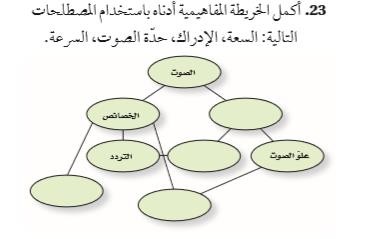 الواجب ص 59 سؤال -43 46-45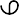 55- 54 سؤال 60صهـ143/       /      : التاريخ..........................:اسم الطالبفيزياءالمادة :الثاني الثانويالصف :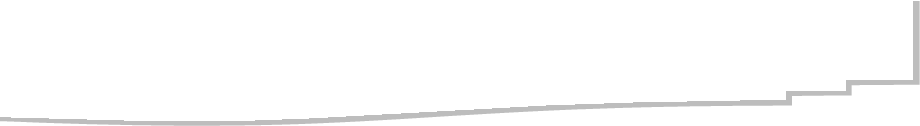 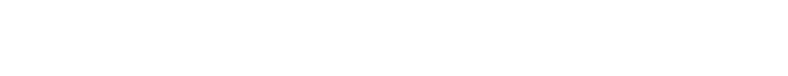 : ىلمصادر الصوت  :من األمثلة عىل مصادر الصوت ماي.1        مك رت الصوت / وينتج الصوت فيه عن طريق اه   زتاز المخروط بواسطة التيار الكهربا  يئ ..2        الصوت الب  رشي / ينتج عن اه   زتاز االوتار الصوتية  يف الحنجرة ..3        االالت / حيث ته   زت االسالك واالوتار بضبــها او سحبها او احتكاكها بقوس ..4        الدفوف والطبول والصنوج / ويصدر الصوت فيها عن طريق االسطح المه   زتة..1 الرن    زي  يف األعمدة (االنابيب) الهوائية :.1        عند وضع شوكة رنانة فوق عمود هوان يه   زت الهوان داخل العمود بال  تدد نفسه او برن    زي يتوافق مع اه   زتازمع    زي لشوكة الرنانة ..2        الرن    زي يزيد من سعة األه   زتاز ..3        طول عمود الهوان يحدد ترددات الهوان المه   زت ال   يت ستكون  يف حالة رن    زي.4        يعمل عمود الهوان عىل تضخيم مجموعة من ال  تددات لتضخيم نغمة مفردة وتحويل االصوات العشوائيةاىل اصوات منتضمة ..5        يتم التحكم بطول عمود الهوان من خالل ارتفاع المان فيه ..1        ماه العقد والبطون ؟ه مناطق االزاحة المنخفضة ) 	زه مناطق الضغط المتوسط ( والعقد        .1ه مناطق االزاحة المرتفعةت العظىم والصغرى ( وه مناطق يتذبذب الضغط عندها ب  ي قيم.2        اما البطون ف).3        انواع األعمدة الهوائية :.4        االعمدة الهوائية المغلقة / وه ال   يت تكون مفتوحة من طرف ومغلقة من طرف اخر ..5        االعمدة الهوائية المفتوحة / وه ال   يت تكون مفتوحة من الطرف    زي .----------------------------------------------------------------------------------------------يف االعمدة المغلقة : .1        ترددات الرن    زي-                                                           ي  ر المو الطول ربــع يساوي وطولة- اقض عمود هوان له بطن وعقدة) L = 𝟏𝟒ف االنبوب المغلق يكون طولة عدد فرديا من مضاعفات ربــع الطول المو ر  ي  ( λهـ143/       /      : التاريخ..........................:اسم الطالبفيزياءالمادة :الثاني الثانويالصف :يف الجدول التا  يىل :* كما هو موضح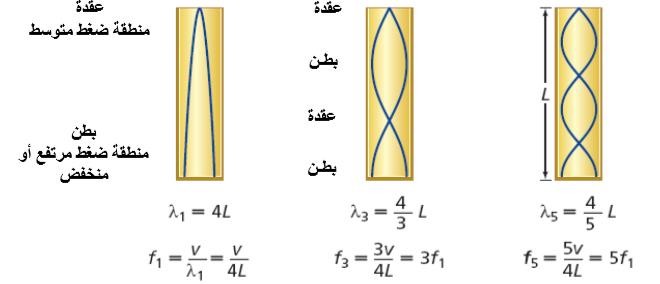 يف االعمدة المفتوحة : .2        ترددات الرن    زييساوي نصف الطول المو ر  ي  وطولة- اقض عمود هوان له عقدتان وبطن واحدز- ف االنبوب المفتوح يكون طولة عدد زوجيا من مضاعفات ربــع الطول المو ر  ي يف الجدول التا  يىل :* كما هو موضح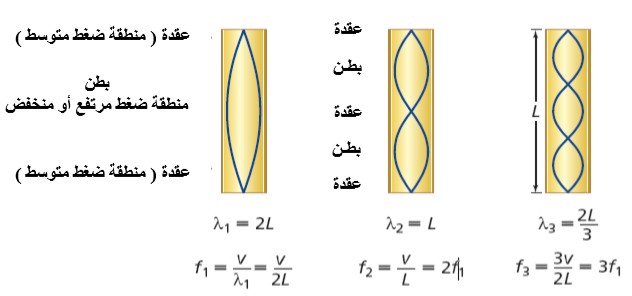 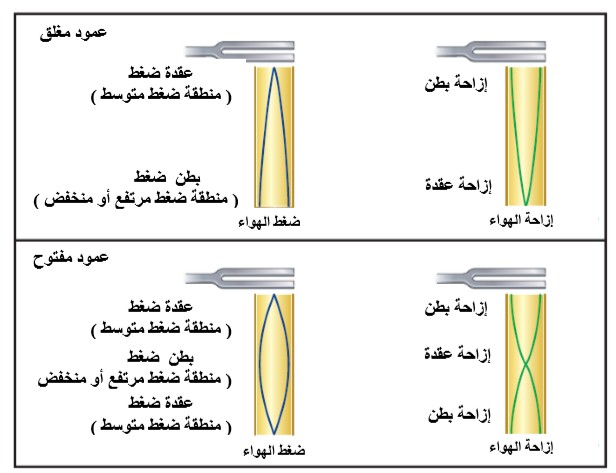 .1        سماع الرن    زي : .1 عند الضاج داخل نفق طويل فأن الصوت الذي يدوي وتسمعه يكون سبب عمل النفق بوصفه انبوب  يفحالة رن    زي ، تماما كما تعمل الصدفة البحرية..2        ان المدى الكامل ل  تددات الصوت ال   يت يسمعها الب  رش تمتد من  Hz 20000 – 20 ..3        سمع الكالب يمتد ل  تددات يصل اىل  Hz 45000 ، بينما القطط يصل اىل  10000Hz .الرن    زي  يف األوتار- اشكال الموجة  يف االوتار المه   زتة تختلف بإختالف طريقة توليدها ( كالنقر، الشد ،  الضب ) .- الوتر  يف األلة يشد من الطرف    زي لذلك فإنه عندما يه   زت يكون له عقدة عند كل طرف من طرفيه ..4        انماط اإله   زتاز :يف الوتر  :العوامل ال   يت تعتمد عليها رسعة الموجةيف الوتر.1 قوة الشديف الوترز.2 كتلة وحدة االطوال.5        جودة الصوت : * صوت الشوكة الرنانة معتدال وغ  ت مرغوب فيه ، ألن اطرافها تهت بحركة توافقية  بسيطة وتنتج موجات جيبيةبسيطة .* الصوت البشي اكت تعقيدا .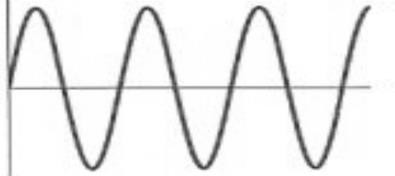 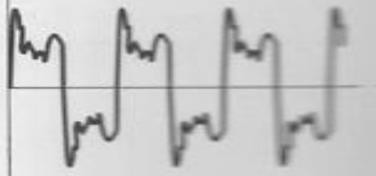 - الفرق ب    زي الموجت    زي يسىم : طابع الصوت او لون النغمة او جودتها .علل/ عند رفع درجة الحرارة تزداد حدت النغمات ( أي يزداد ترددها ) ال   يت تصدرها االعمدة الهوائية ، بينما يقلتردد اآلالت الوترية ؟العمود يتغ  ت مع تغ  ت رسعة الصوت ، يفج/ رسعة الصوت تزداد بزيادة درجة الحرارة لذلك ف  تدد النغمات الناتجةاما الوتر فإنه يتمدد مسبب ًا تناقص ًا لقوة ال  تدد فيه فيقل ال  تدد .21cm392hz مع انبوب مطلق ، فسمع اعىل صوت عندما كان طول عامود الهوانمثال1 : استخدمت شوكة رنانة ترددهاف االنبوب اك رت.c ب    زي هل درجة الحرارةف هذة الحالة ..b رسعة الصوت65.3cm , احسب مايىل :.a الطول المو ر  ي  .ام اقل من درجة حرارة الغرفة .س واإلقاعات -:طيف الصوت ، ال  تدد األسا* ال  تكيبات :.1        ال  تكيبات وااليقاعات المختلفة  يف هذة االيقاعات ه ال   يت تعط كل صوت او آلة.2        طيف الصوت/ هو الرسم البيا زيئ إلتساع الموجة مقابل ترددها.3        التناغم/ هو الصوت الممتع واللطيف الناتج عن مجموعة ترددات مخنلفة  يف حدتها.4        النشاز/ هو الصوت المزعج الناتج عن مجموعة ترددات مختلفة  يف حدتهاه  سعة اه   زتاز الموجة ، وتحدث نتيجة ل  تاكيب موجت    زي قيمت    زي ترددهما مختلف قليالضبة.5        الضبات/ ال.6   ماهو الضجيج ؟-1 يتكون من ترددات متعددة ويتضمن تغ  تات عشوائية  يف ال  تدد واالشعاع ،-2 لتخفيض الضجيج يجب تخفيض عدد ال  تددات الموجودة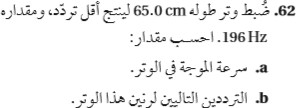 * اخ  ت اإلجابة الصحيحة :1 – يحدث الرن    زي االول  يف العمود المغلق عندما يساوي طول العمود :λ - ـه3 λ - د23 λ - ج41 λ - ب21 λ – ا4يف االعمدة المغلقة فأن عدد العقد :2 – عند حدوث الرن    زي الثا زيئ3 - ـه2 – د1 -ج5 – ب4 – ايف االعمدة المفتوحة فأن عدد البطون :3 – عند حدوث الرن    زي الثا زيئ3 - ـه2 – د1 -ج5 – ب4 – ا4 – يحدث الرن    زي الثالث  يف العمود المفتوح عندما يساوي طول العمود :λ - ـه3 λ - د23 λ - ج41 λ - ب21 λ – ا4د – نصف موجةج – موجة ونصف5 – هذا الشكل يمثل :ا – موجة واحدة           ب – موجت    زي* ضع عالمة (   ) امام العبارة الصحيحة وعالمة (  ) امام العبارة الخاطئة :- عندما يه   زت وتر عىل هيئة قطاع    زي -:)        (            االول زي    الرن يكون – 12 – يمثل موجة موقوفة كاملة     (        )3 – يتكون بطنان وعقدتان        (        )4 – يتكون من ثالث عقد وبطنان  (        )يف الطرف االخر  (        )يف طرف وبطن5 – تتكون عقدة6 - تمثل موجة ونصف الموجة   (        )هـ143/       /      : التاريخ..........................:اسم الطالبفيزياءالمادة :الثاني الثانويالصف :  )  داخل المربــع  الذي يسبقها من العبارات التاليةاإلجابة الصحيحة و ذلك بوضع عالمة (السؤال االول: اخ  ت:–1 المسافة ب    زي بطن    زي متتالي    زي أو عقدت    زي متتاليت    زي تساوي :ضعف الطول المو ر  ي   الطول المو ر  ي  نصف الطول المو ر  ي   ربــع الطول المو ر  ي طوله يساوي :-2  يف األنبوب المغلق أقض عمود هوا  يئضعف الطول المو ر  ي   الطول المو ر  ي  نصف الطول المو ر  ي   ربــع الطول المو ر  ي 3 -   الفرق ب    زي موج   يت الشوكة الرنانة و الصوت الب  رشي اللت    زي لهما ال  تدد نفسه أو الحدة نفسها يسىم : سعة الصوت طابع الصوت الزمن الدوري للصوت مستوى الصوت4 -  المسافة ب    زي كل رن    زي والذي يليه  يف االعمدة الهوائية المغلقة تساوي: ثلث موجة موجة كاملة نصف موجة  ربــع موجةيف االوتار يتكون من-5 الرن    زي الثا زيئ عقدة واربــع بطون  بطن    زي وثالث عقودعقدت    زي وبطن    زي  عقدة وبطنيف االعمدة المفتوحة  واالوتار مضاعفات  ...........  لل  تدد األساس-6 تردد االيقاعات زوجية فردية وزوجية فردية صحيحه-7 موجة الصوت الموقوفة تمثل بموجة  جيب وجيب التمام  ظل تمام  جيب تمامجيب     س\2 اكمل الفراغات التاليه:........................و                             من تتكون الموقوفة الصوت موجة -1...................................و........................ نوعان الهوائية االعمدة  -2-3 من األمثلة عىل االعمدة الهوائية المفتوحة ....................س\3 ضع عالمة صح امام العبارة الصحيحه وعالمة خطا امام العبارة الخطأ-1 اشكال الموجات  يف االوتار المه   زتة تختلف بحسب طريقة توليدها                (          )هـ143/       /      : التاريخ..........................:اسم الطالبفيزياءالمادة :الثاني الثانويالصف :-2 الفرق ب    زي الموجات البسيطة والموجات المعقدة يسىم طابع الصوت            (           )-3  يف االعمدة الهوائية المفتوحة موجة الضغط المرتفع تنعكس وترتد موجة ضغط مرتفع (            )يف الوتر المشدود؟س\4 عدد العوامل ال   يت تعتمد عىل رسعة الموجةهـ143/       /      : التاريخ..........................:اسم الطالبفيزياءالمادة :الثاني الثانويالصف :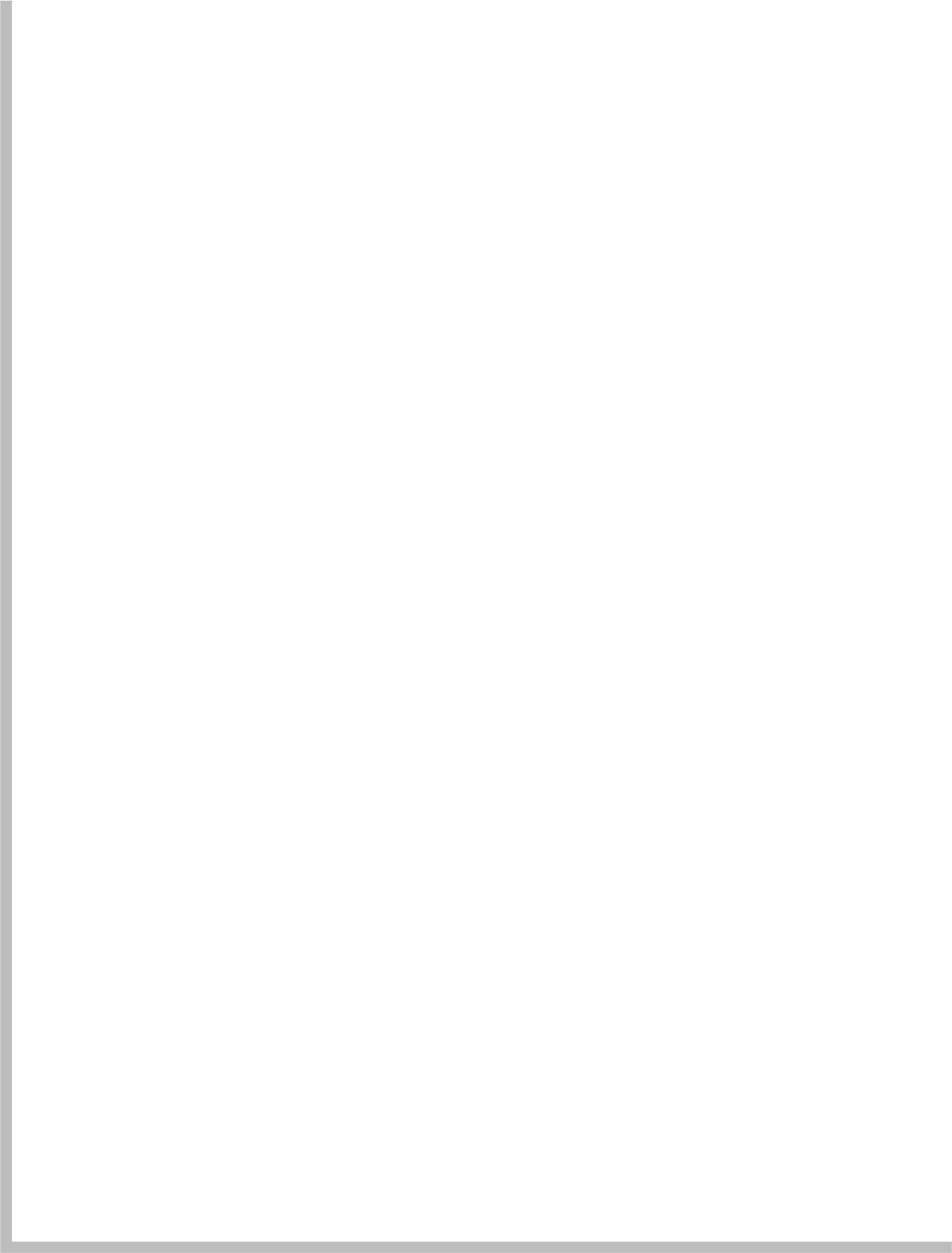 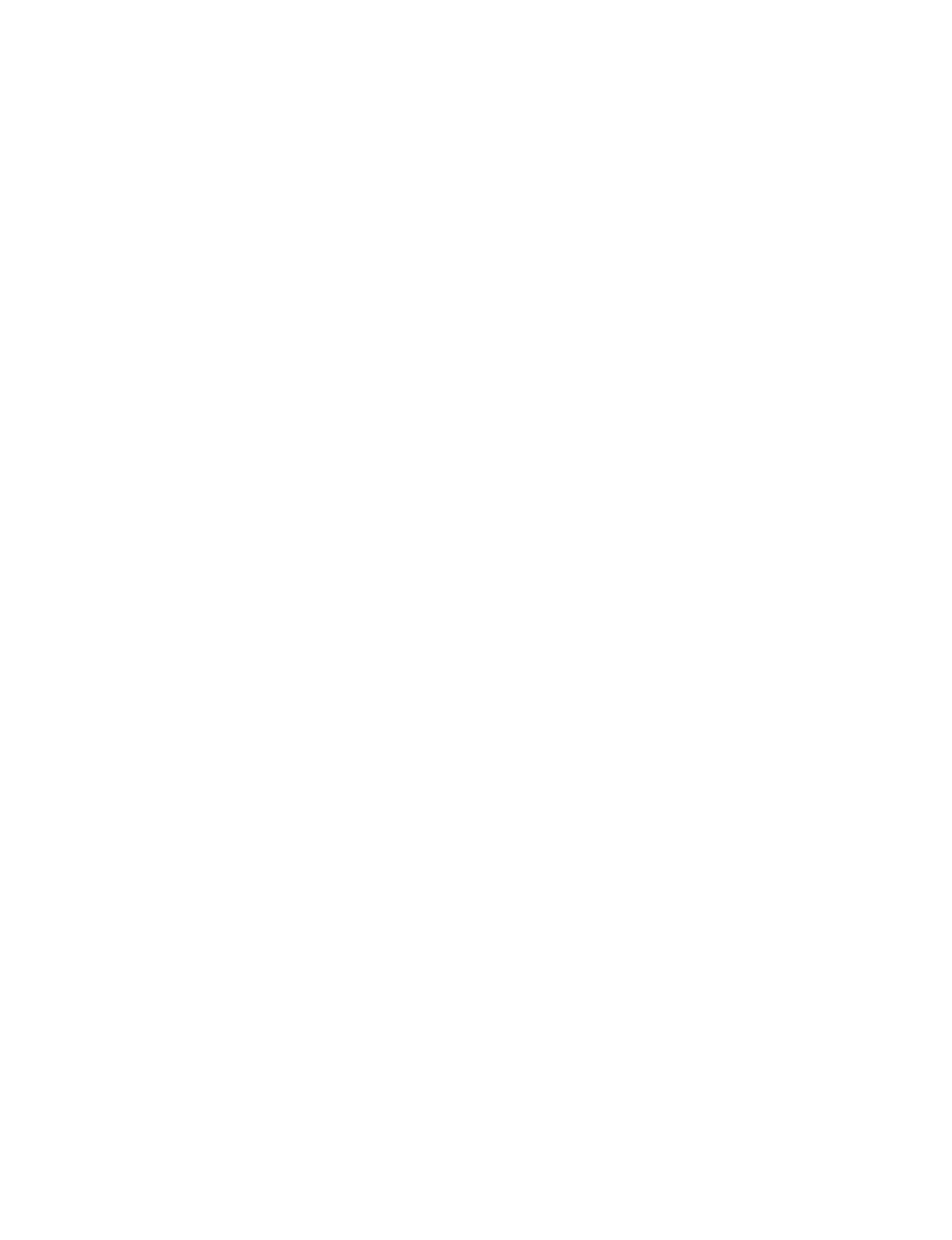 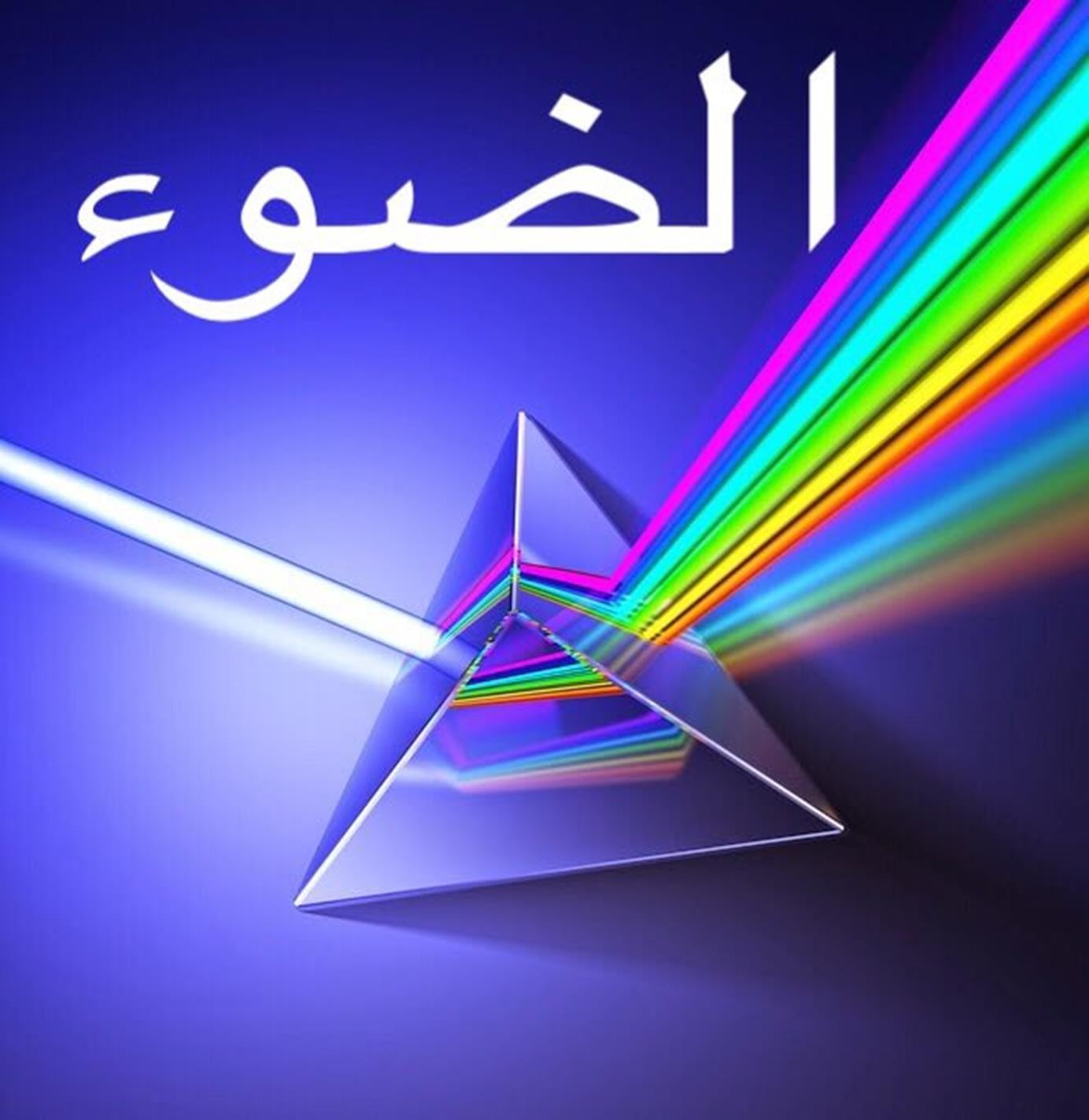 الفصل الثالثهـ143/       /      : التاريخ..........................:اسم الطالبفيزياءالمادة :الثاني الثانويالصف :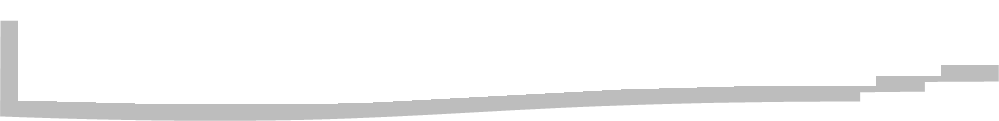 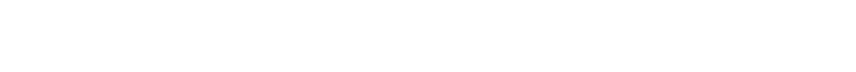 تسىم دراسة الضون واألشعة  بـ : البضيات او البضيات الهندسية................. خطوط يفالضون يس  تف صورة ظلمشاهدات يومية: -1 عندما يع  تض جسمك ضون الشمس ترى هيئة جسمكف خط مستقيمف اتجاهه فإنك تتحرك-2 عندما تضع جسما أمام عيينيك وتتحرك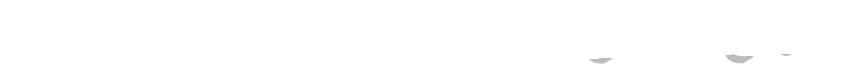 -1 النموذج الجسيىم للضون: الضون سيل من جسيمات متناهية ف الصغر (كريات ضوئية) تتحرك بشعة كب  تة جدازف خطوط مستقيمة كما كان يعتقد اسحق نيوتن. واستطاع نموذج نيوتن تفس  ت بعض خصائص الضون كاالنعكاسواالنكسار لكنه لم يستطع تفس  ت الحيود والتداخل واإلستقطاب.-2  -النموذج المو ر  ي  للضون: يسلك الضون سلوك الموجات  كالتداخل والحيود واالستقطاب-3 نموذج الشعاع الضو  يئ: نموذج يصف كيفية تفاعل الضون مع المادة بغض النظر عما اذا كان جسيما أو موجة.ويمثل الضون  يف هذا النموذج بواسطة شعاع ضو  يئ يتغ  ت اتجاهه اذا اع  تض حاجز مساره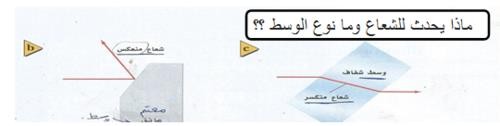 ....................................................................................: همصادر الضون : -1 مصاددر مضيئة ومثل :..............................................................................: ه-2 مصادر مستضيئة (اومضانة) ومثل : هـ143/       /      : التاريخ..........................:اسم الطالبفيزياءالمادة :الثاني الثانويالصف :......................................................................................:هو الشفاف الوسط -1مثل:.................................................................................:هو الشفاف شبه الوسط -2مثل :...................................................................... :هو )المعتم( الشفاف ت  غ الوسط -3مثل :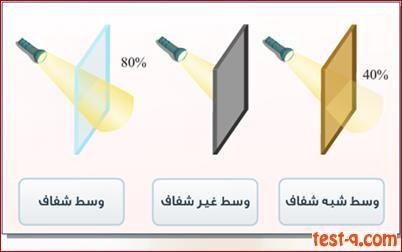 مالحظة : األجسام الشفافة و شبه الشفافة ال تمرر الضون فقط بل تعكس جزنا منه وهو ما يفش رؤية الصور  يفالمياه وعىل أسطح  الزجاج.قياس كمية الضون:.........................................................................................:هو)P(ئ  الضو التدفق.........................:بوحدة يقاسىل لألشعة الضوئية للمصدروالتدفق الضو   يئ ثابت ال يتغ  ت باختالف البعد عن المصدر ألن العدد الكال يتغ ت................................................................................................: ه.االستضانة)E(......................: بوحدة تقاسهـ143/       /      : التاريخ..........................:اسم الطالبفيزياءالمادة :الثاني الثانويالصف :قانونها :lx  lmm2: اللوكس يساوي 1 لومن لكل م  ي مربــع عالقة اللوكس باللومنأي ان شدة استضانة سطحE( ) تتناسب عكسيا مع مربــع المسافة ب    زي مصدر الضون والسطح ( )r2وتتناسب طرديامع التدفق  مع التدفق الضو  يئ )P( وهو مايعرف بقانون ال  تبيع العكس.واألشعة طفمثال عندما تزيد المسافة بمقدار الضعف تقل االستضانة بمقدار أربــع مرات مثال :  مصباح كهربا  ئ تدفقه 1750lm ، وضع فوق سطح مكتب عىل ارتفاع 2.5m ، باف  تاض ان المنبع نقًتسقط عموديا ، احسب استضانة سطح المكتب ؟.....................................................................................: هشدة اإلضانة)l(تقاس بوحدة : يف االستضانة؟ماه العوامل المؤثرة4ᴫيفمالحظة : للتحويل من وحدة القنديلة)CD( اىل وحدة اللومن lm( ) نضب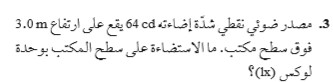 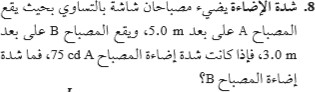 هـ143/       /      : التاريخ..........................:اسم الطالبفيزياءالمادة :الثاني الثانويالصف :الكث  ت من الحسابات . يف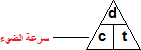 ) C = 3 × 108 m/sمالحظة/ تستخدم القيمة : (ه  المسافة ال   يت تسىم : السنة الضوئية .يف السنة ، والضون يقطع مسافة : ( km 1012 × 9.46 )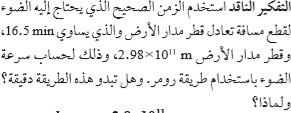 ورقة عمل  )  داخل المربــع  الذي يسبقها من العبارات التاليةاإلجابة الصحيحة و ذلك بوضع عالمة (السؤال الثا زيئ : اخ  ت:)1 mىل لكرة نصف قطرها () من السطح الداخ1 -  مقدار التدفق الضو  يئ الساقط عىل مساحة قدرها ( m2 1 شدة اإلضانة  االستضانة اللوكس    اللومن2 – عند زيادة مربــع البعد ب    زي المصدر الضو  يئ فإن االستضانة  : تزداد ثم تب  ق ثابتة تتناقص تزدادتتناقص3 – أول من أكد أن الضون ينتقل بشعة يمكن قياسها هو   : لوكس مظلمة نيوتنغ  ت شفافه رومرك من األوساط  شبه شفافه جاليليو-4 القماش البالستي الشفافه-5 يقاس التفق الضو  يئ بوحدةIC 	Cd Im IX يف كل مما يىل  )  أمام العبارة الصحيحة وعالمة (  ) أمام العبارة غ  ت الصحيحةالسؤال الثالث :  ضع عالمة (-1 شدة اإلضانة تساوي التدفق الضو  يئ مقسوم ًا عىل π 4  (            )هـ143/       /      : التاريخ..........................:اسم الطالبفيزياءالمادة :الثاني الثانويالصف :)         (                              مستقيمة خطوط يف-2 الضون اليس  ت)         (                      للضون س-3 الشمس هيا المصدر الرئي السؤال الرابع : علل ف   زتيئيا-1 تستطيع رؤية صورة جسمك عىل نافذة الزجاج رغم انه شقاف ؟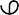 -2 المصابيح المتوهجة تعد مصادرا مضيئة؟السؤال الخامس:اوجد االستضانة عىل مسافة 4m اسفل مصباح تدفقة الضو  يئ 405Imهـ143/       /      : التاريخ..........................:اسم الطالبفيزياءالمادة :الثاني الثانويالصف :الحيود والنموذج المو ر  ي  للضون: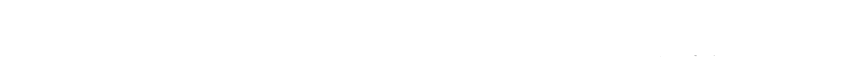 تجربة جريمالدي: أدخل جريمالدي حزمة ضيقة من الضون إىل داخل غرفة مظلمة وأمسك بقضيب أمام الضون ، فالحظ أن:1 - ظل القضيب أعرض من الظل الطبيع له.2 - حواف الظل غ  ت واضحة ومحاطة بحزم ملونة.االستنتاج: استنتج جريمالدي أن الضون ينح ز يت حول حواف الحواجز وهو ما يعرف بالحيود..................................................................................................... :الحيود تعريفتفس  ت هايج ز زت لحيود الضون:-1 يمكن اعتبار قمة كل موجة (صدر الموجة) مجموعة من المصادر النقطية.2 - كل مصدر نقط يصدر مويجة دائرية.3 - ت  تاكب الموجات لتكوون مقدمة موجة مستوية ما عدا عند الحواف فانها تتحرك بعيدا عن صدر الموجة أي انهاتحيد:                                                                                                                                                زتينص ز مبدأهيج...................................................................................................................................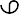 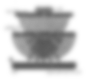 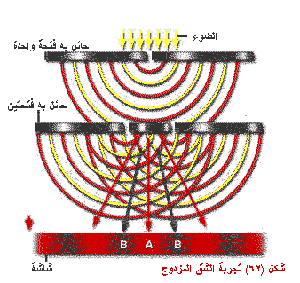 فتحلل اللون االبيض اىل الوان اساسية  ( تحليل الطيفتجربة نيوتن -:- اسقط حزمة ضيقة من ضون الشمس خالل منشور زجا ر  ي )- ثم اسقط الطيف عىل منشور آخر فأعاد المنشور األخر تراكيب االلوان ليتكون من اللون االبيض ( تجميع الطيف ).1        للضون خصائص موجية وليس جسيميه ، ولكل لون طول مو ر  ي  محدد .ض – اصفر – برتقا  يىلىل – اخبنفس ر  يج – ازرق – ني ه/ان اللون االبيض مركب من سبع الوان تسىم ( الوان الطيف و– احمر )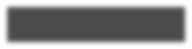 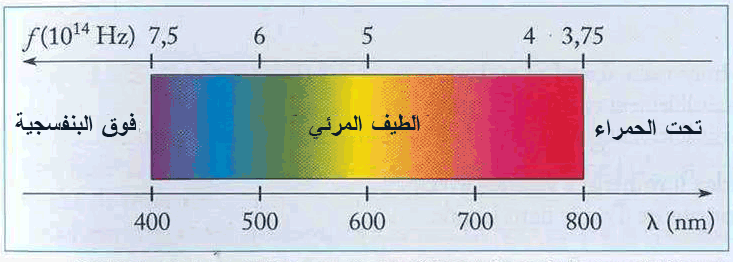 من الرسم -: رت طول مو ر  ي  هو / الضون االحمر - اك- اقل طول مو ر  ي  هو / البنفس ر  يج- منطقة الضون المر  يئ تفع ضمن نطاق ي  تاوح ب    زي / 𝑛𝑚 400 − 𝑛𝑚 700.1        اللون بواسطة مزج اشعة الضون  : تكون األلوان بالمزج: طريقة لتكون األلوان عن طريق تسليط ألوان ضوئية مختلفة عىل شاشة بيضان ........................................................................................... هاأللوان األساسية (األولية:األزرق .األخض -األحمر -وه                                                                                                                      الثانوية األلوان:أحمر + أخض  = أصفر            أزرق + أخض = أزرق داكن       أحمر + أزرق = أرجوا زئه(األرجوا زيئ-و                                                                                                  ه: المتتامة األلواناألخض) – ( األزرق الداكن- األحمر)    ( األصفر- األزرق)علل : يمكن تبييض المالبس الصفران باستخدام عامل أزرق اللون ( النيلة ) يضاف إىل مسحوق الغسيل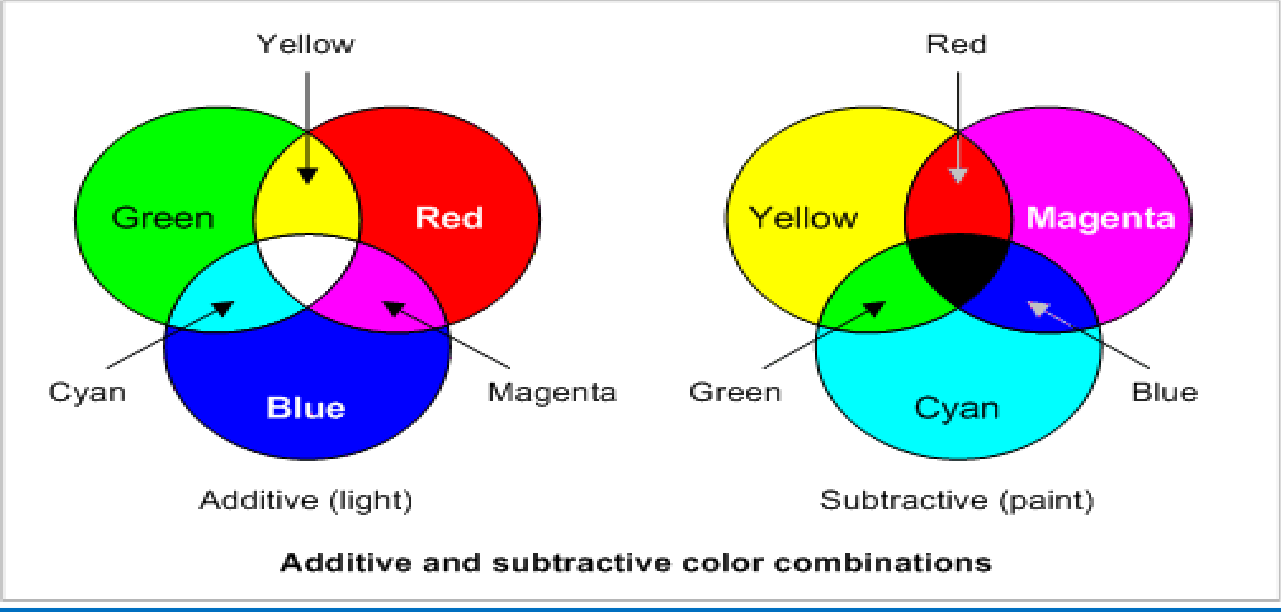 .1        كيف يظهر لون الجسم ؟.2        يظهر اًلجسم اللون الذي تعكسه المواد الملونة فيه . .3        - فمثال عندما يسقط اللون األبيض عىل الجسم األحمر فإن جزيئاته الملونة تمتص األزرق و األخض وتعكساالحمر ..4        - وعندما يسقط ضون ازرق فقط عىل جسم احمر يظهر الجسم باللون االسود ، لعدم وجود الضون االحمرالذي يعكسه.5        - المواد الملونة تستخلص من / النباتات او الح  رشات.1        انواع الصبغات : : ىلعلل لما ي.1        تبدو النباتات خضان ؟.2        تبدو الشمس صفران أو برتقالية ؟/3 تبدو السمان زرقان اللون ؟وأردت الحصول عىل األبيض فبماذا تمزجه ؟ س/ إذا كان لديك ثوب أزرقهـ143/       /      : التاريخ..........................:اسم الطالبفيزياءالمادة :الثاني الثانويالصف :ما الفرق ب    زي " انتاج األلوان بواسطة مزج أشعة الضون "  و "انتاج اللون بواسطة اخ   زتال أشعة الضون" مضمنااجابتك تعريف كل  منهما ومثال صحيحاستقطاب الضون -:....................................................................................................................هو / األستقطابمثل : عندما تكون موجات الحبل موازية للفتحة فإنها تع رت من خاللها ، اما عندما تكون متعامدة فال تع رت من خاللهابل تحجب .يمكن تبسيط االستقطاب كما بالشكل المجاور : ) تمر الموجة خالل المرشح  ألن  اتجاه اه   زتاز aالموجة مواز للشق (محور االستقطاب)bال تمر الموجة خالل المرشح ألن اتجاه اه   زتاز الموجة متعامد مع الشق ( محور االستقطاب.)ف اتجاه اه   زتازاإلستقطاب بال  تشيح ( الفل  تة-:)عندما يسقط الضون عىل مرشح اإلستقطاب فإن اإللك  تونات تمتص الموجات الضوئية ال  ت ته   زت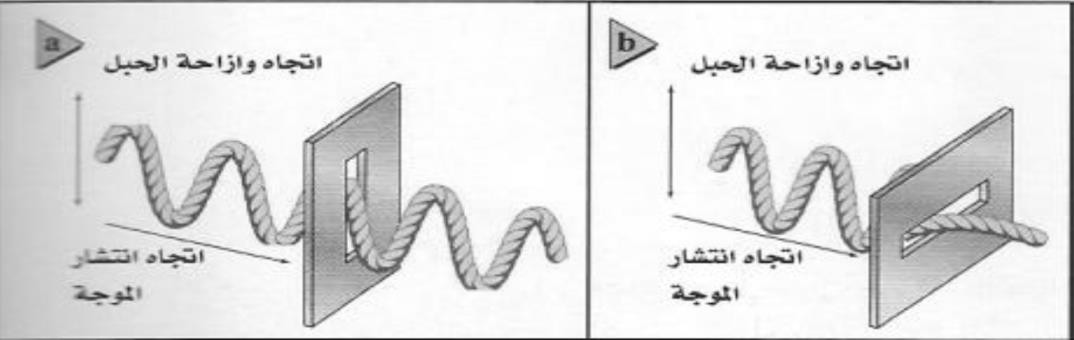 اإللك  تونات نفسه وتمر الموجات    الضوئية المه   زتة عموديا عىل مستوى اه   زتاز اإللك  تونات.فش ف   زتيئي ًا/.1        لتقليل توهج الطريق  يف النهار نستخدم النظارات الشمسية المستقطبة ؟- بسبب استقطابها لألشعة الضاره المنعكسة عن الطريق .هـ143/       /      : التاريخ..........................:اسم الطالبفيزياءالمادة :الثاني الثانويالصف :.2        الضون العادي او المتوهج غ  ت مستقطب ؟زف اتجاهات ومستويات مختلفة .- ألنه يحتوي عىل عدد كب  ت من الموجات تهت-2 اإلستقطاب باإلنعكاسعندما يسقط الضون بزاوية سقوط محددة فإن جزن الموجة الضوئية الموازى للسطح   الينعكس بينما ينعكسجزن الموجة العمودى عىل السطح   العاكس ويصبح الضون المنعكس مه   زتا ف مستوى واحد ( مستقطب .)شدة الضون الخارج من مرشح اإلستقطاب الثا زئ l2 تساوى شدة الضون الخارج من مرشح اإلستقطاب األولجيب تمام الزاوية المحصورة ب    زي محورى استقطاب المرشح    زي ف مربــعضوبامl1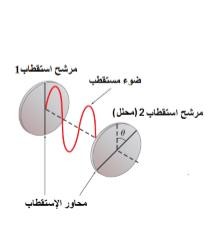 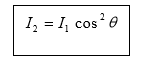 مالحظات هامة عىل قانون مالوس:-1 يستخدم قانون مالوس لألضوان المستقطبة2 -  الضون غ  ت المستقطب يفقد نصف شدته عند مروره من مرشح استقطابرسعة الموجات الضوئية-:ف الفراغ مقدار ثابت ويساوى ...............................رسعة موجات الضونيمكن حساب طول أى موجة من الضون من العالقةهـ143/       /      : التاريخ..........................:اسم الطالبفيزياءالمادة :الثاني الثانويالصف :ف (حاصل جمع واحد و الشعةضوباتردد الضون المراقب من مصدر يساوى ال  تدد الحقي  ق لمصدر الضون oف اتجاه األخر مقسوما عىل رسعة الضون)  أوالنسبية عىل طول المحور  ب    زي المصدر والمراقب إذا تحرك كل منهماف (حاصل طرح الشعة النسبية عىل طول المحور ب    زي المصدر والمراقب من الواحد إذا تحرك كل منهمامضوبامبتعدا عن األخر مقسوما عىل رسعة الضون)- إذا كانت حركة المراقب مق  تبة من المصدر   )+(- إذا كانت حركة المراقب مبتعدة من المصدر -( )انزياح دوبلرالفرق ب    زي الطول المو ر  الذى يسجله مراقب للضون والطول المو ر  الحقي  ق للضون يساوى الطول المو ر الحقي  ق للضون  مضوبا ف الشعة النسبية للمصدر والمراقب مقسوما عىل رسعة الضون.الطول المو ر  يع زت أن الضون مزاح ناحية الضون األحمر  وهذا يحدث عندما تكون الشعة المتجهة فالتغ  ت )+(النسبية للمصدر ف اتجاه مبتعدا عن المراقب- التغ  ت )-( ف الطول المو ر  يع زت أن الضون مزاح ناحية الضون األزرق   وهذا يحدث عندما تكون الشعة المتجهةالنسبية للمصدر ف اتجاه مق  تبا من المراقب   تطبيق عىل انزياح دوبلر  يف الضون :يستطيع الباحثون تحديد كيفيةتحرك األجسام الفلكية مثل المجرات بالنسبة إىل األرض وذلك بمراقبة                                                        انزياحدوبلر للضونهـ143/       /      : التاريخ..........................:اسم الطالبفيزياءالمادة :الثاني الثانويالصف :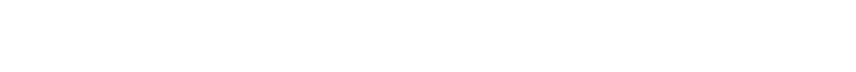 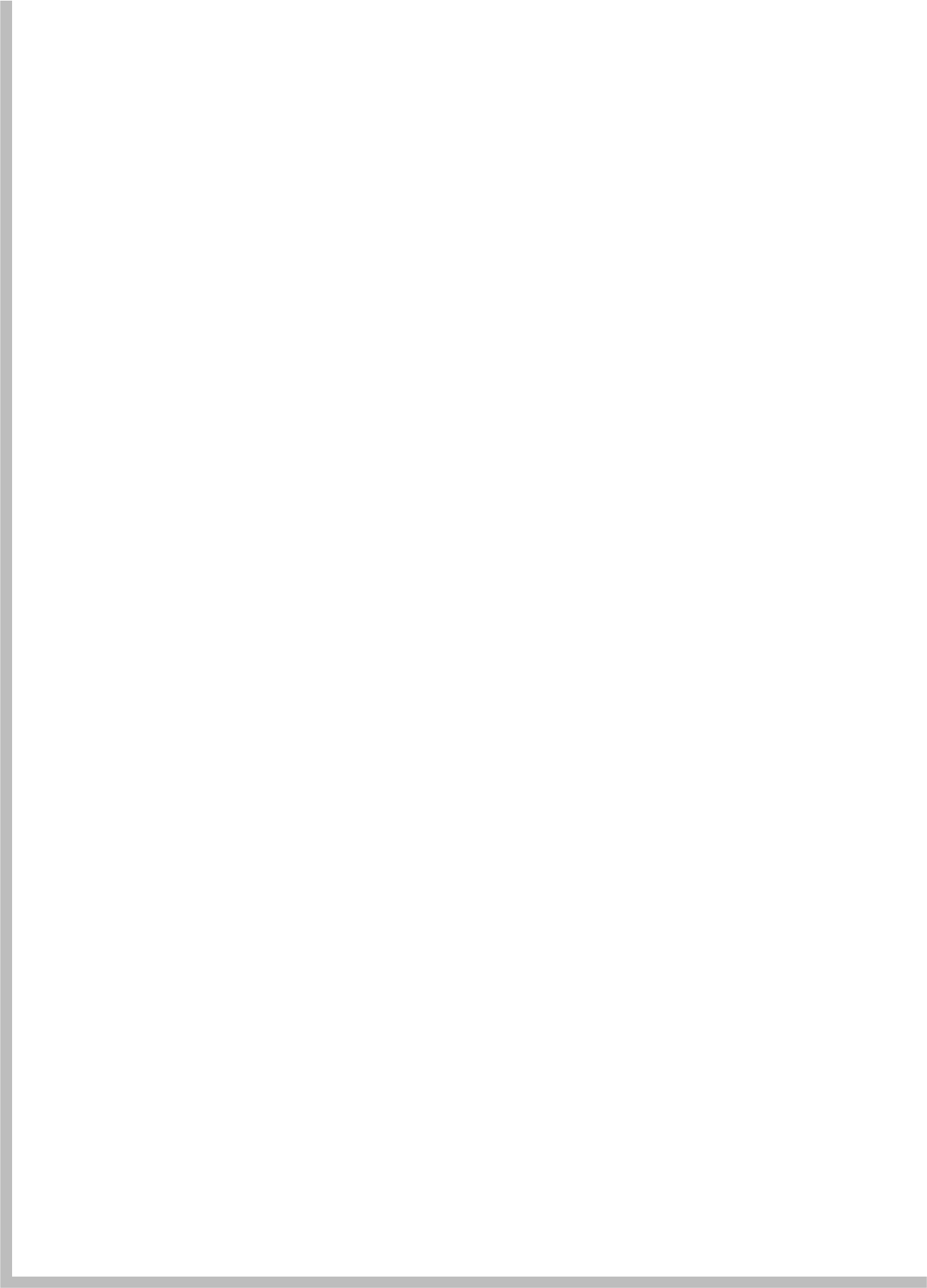 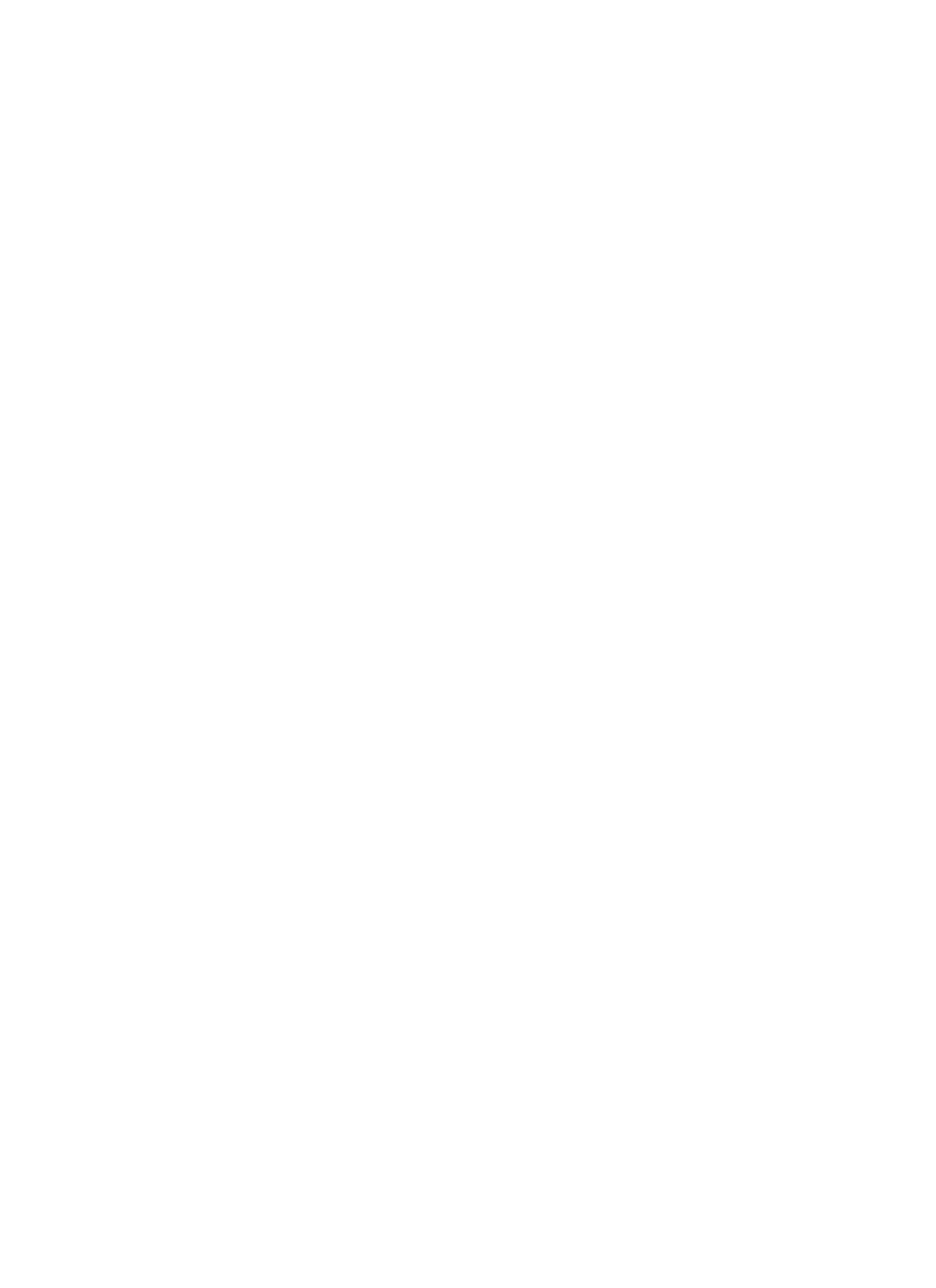 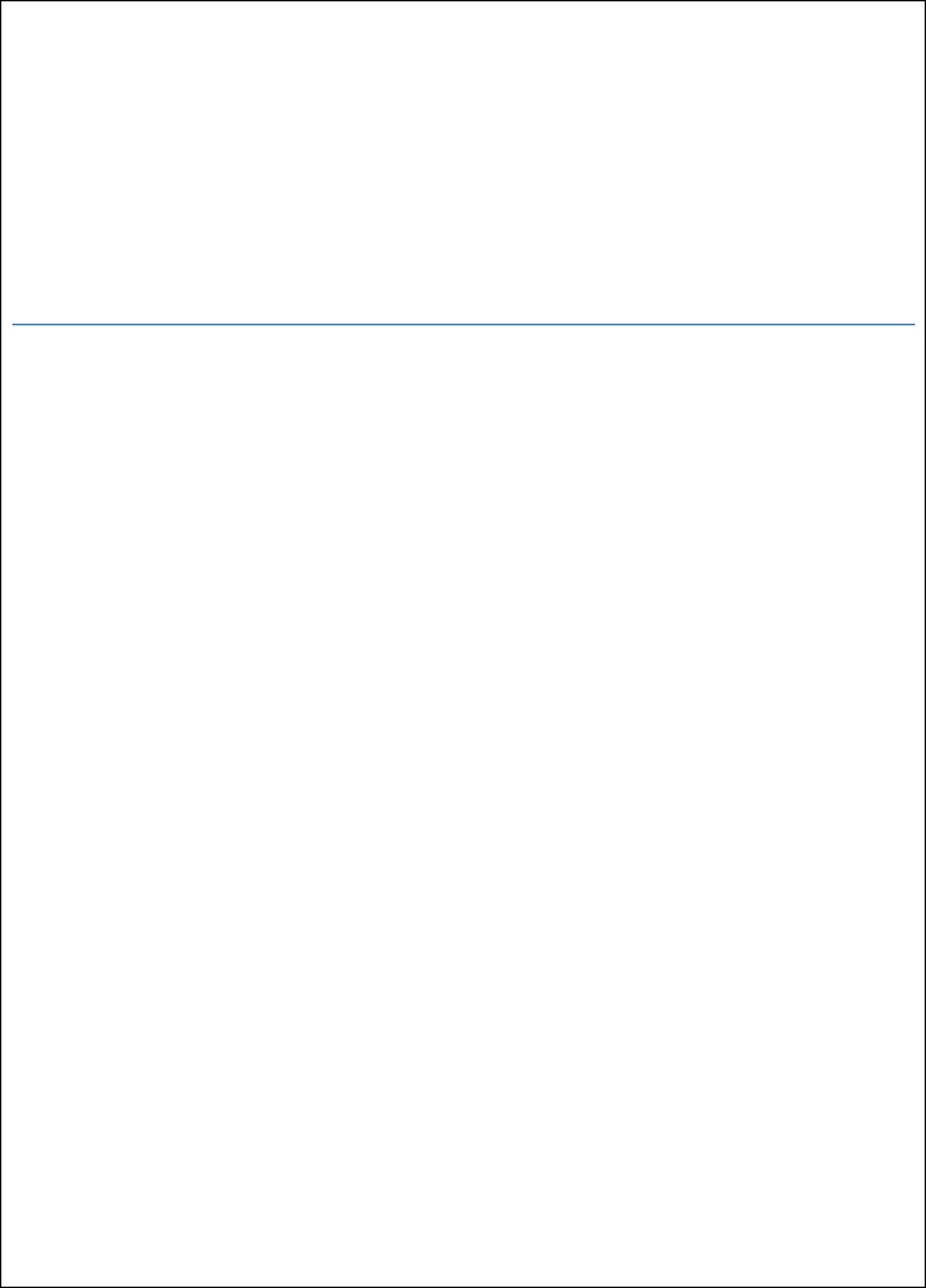 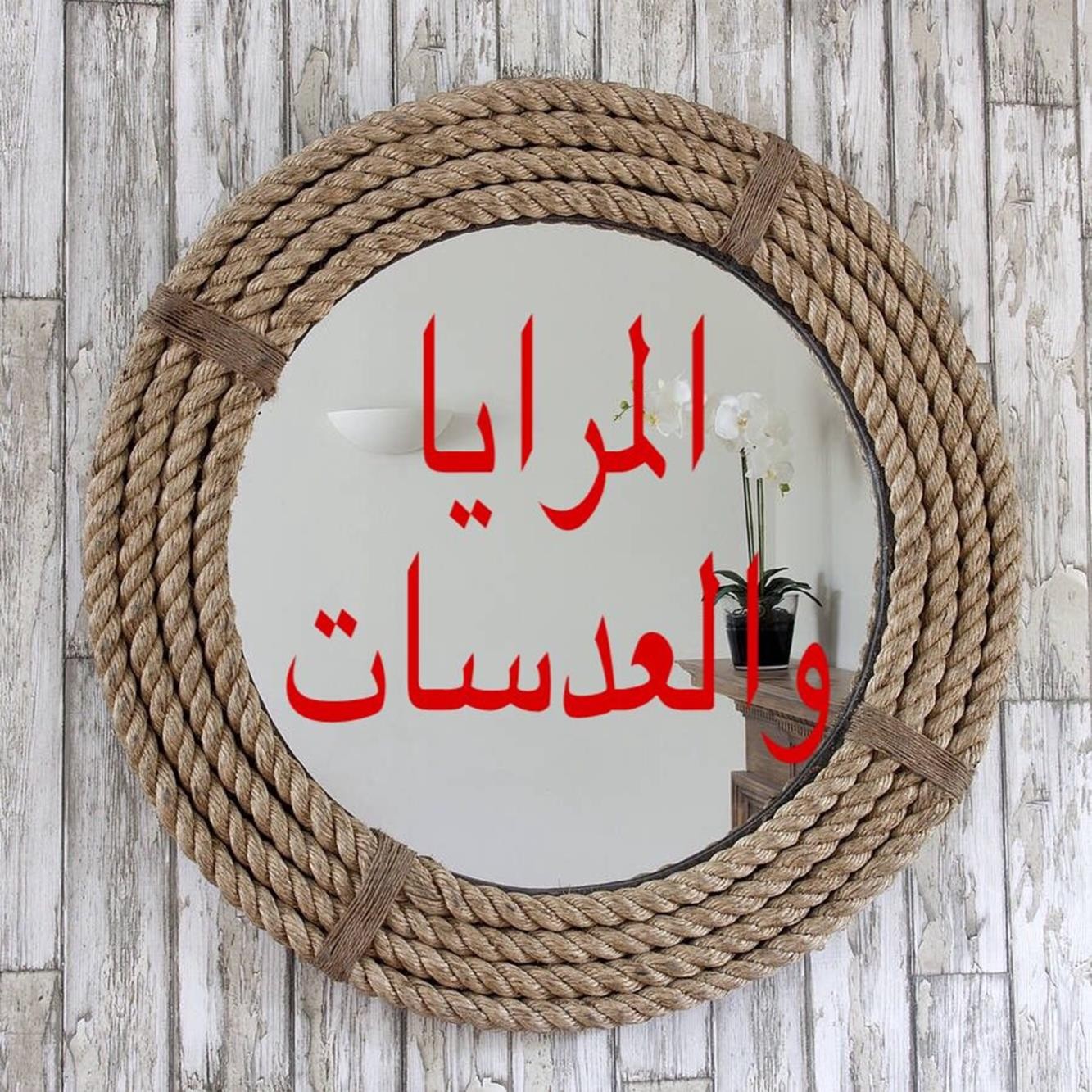 الفصل الرابعاالنعكاس والمراياهـ143/       /      : التاريخ..........................:اسم الطالبفيزياءالمادة :الثاني الثانويالصف :-2 ....................................................-1 عىل المنعكس الضون سلوك يعتمد	.1.................................................................عىل السطح العاكس عند نقطة سقوط الشعاع الضو   يئ عىل السطح ىم.2          يسىم الخط العمودي الوه...........................................بـ.3          يقع كل من الشعاع الساقط والشعاع المنعكس والعمود المقام عىل السطح العاكس من نقطة سقوط الشعاع الضو   يئ  يف......................... عىل عمودي ....................ىم الكتاب كنوع الجسم بالنسبة للضون ؟كتاب الف   زتيان ؟ ماذا نس ىلماذا يحدث للضون الساقط >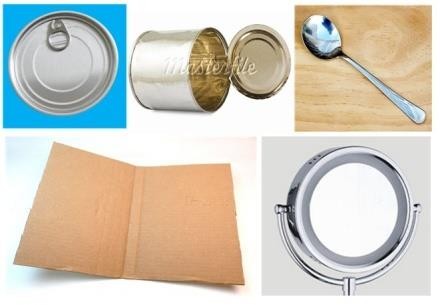 -1 زاوية السقوط ( i θ ( (= )θr زاوية االنعكاس-2ا لشعاع الساقط والشعاع المنعكس والعمود المقام من نقطة السقوط عىل السطح العاكس تقع جميعها  يف..................................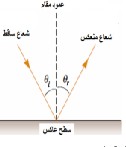 مصطلحات مهمة:زاوية السقوط( )θi :الزاوية ال   يت يصنعها الشعاع الساقط مع العمود المقام عىل السطح العاكس عند نقطة السقوط. االنعكاس ( :)θrالزاوية ال   يت يصنعها الشعاع المنعكس مع العمود المقام عىل السطح العاكس عند نقطة زاويةهـ143/       /      : التاريخ..........................:اسم الطالبفيزياءالمادة :الثاني الثانويالصف :-العمود المقام: خط وهىم عمودي عىل السطح العاكس عند نقطة السقوطمثال: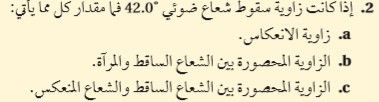 الواجب سؤال 3ص100119 ص 48 -47 سؤالهـ143/       /      : التاريخ..........................:اسم الطالبفيزياءالمادة :الثاني الثانويالصف :االنعكاس المنتظم :................................ السطوح يفيحدث االنعكاس المنتظم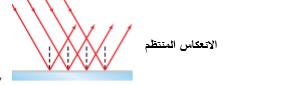 االنعكاس الغ  ت منتظم...............................................................................................................................::يحدث االنعكاس الغ  ت منتظم عن السطوح ............................رسم االشعة المنعكسة عن السطوح الخشنة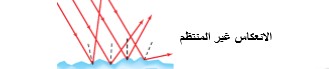 .4        يطبق قانون االنعكاس عىل كل من السطح    زي ......................و ..........................5         ز يف حالة السطوح الخشنة تكون زاوية السقوط .............زاوية االنعكاس ، واألعمدة المقامة عىل السطحعند مواقع سقوط االشعة                        لذا ال يمكن أن تكون االشعة المنعكسة ..............هـ143/       /      : التاريخ..........................:اسم الطالبفيزياءالمادة :الثاني الثانويالصف :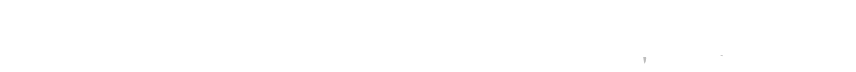 المرآة المستوية...........................................................................................................................................:.6         ز يف المرايا يكون ..................هو مصدر االشعة الضوئية ال   يت ستعكس عن سطح المرآه ، قد يكون الجسم................... مصدرمثل المصباح أو مصدر                 مثل شخص أو الكتابيف المرايا المستوية تكون دائم ًا.....................صور األجسام الحقيقية المتكونة...................................................................................................................................لماذاموقعها ،................................ المرآة عن الصورة بعد  ،                                          الصورة حجم........................................................................  الصورة اتجاهيمكن تلخيص ماسبق ان الصورة  المتكونة خيالية – معتدلة مساوية لطول الجسم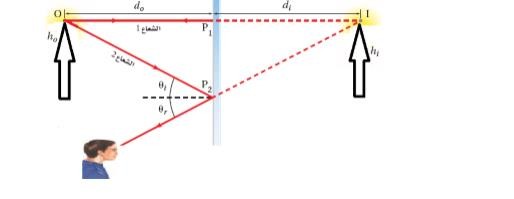 هـ143/       /      : التاريخ..........................:اسم الطالبفيزياءالمادة :الثاني الثانويالصف :موقع الصورة ال   يت تكونها مرآة مستوية.....................................................................................................................................................طول الصورة ال   يت تكونها المرآة المستوية............................................................................................................................................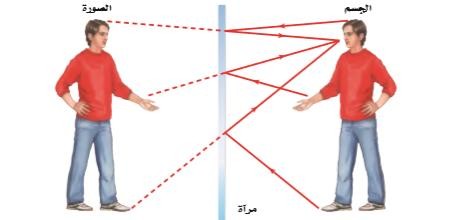 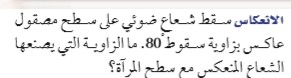 هـ143/       /      : التاريخ..........................:اسم الطالبفيزياءالمادة :الثاني الثانويالصف :ورقة عملالسؤال األول :  اكتب المصطلح العلمي المناسبالسؤال الثاني : -  اكمل العبارات التالية بما يناسبها1 -  في انعكاس االشعة الضوئية زاوية السقوط تساوي زاواية ..............................................2  -   إذا كانت زاوية  السقوط   70 فإن زاوية االنعكاس  ........................السؤال  الثالث:صنف األجسام التالية إلى سطوح عاكسة منتظمة  و سطوح عاكسة غير منتظمة :- زجاج خشن ( مصنفر )- سطح ماء ساكنإبريق حليب بالستيكي- معدن خشن --  زجاج نافذةمعدن مصقولورقة  -......................................................................................................................................  :  منتظمة  عاكسة سطوح................................................................................................................................  : منتظمة  غير عاكسة سطوحب- أين تقع الصورة التي تكونها المرآة المستويةهـ143/       /      : التاريخ..........................:اسم الطالبفيزياءالمادة :الثاني الثانويالصف :)  أمام العبارة الصحيحة وعال مة (  ) أمام العبارة غير الصحيحة في(السؤال الثالث : ضع عالمة كل مما يلي .1 – (      ) االنعكاس غير المنتظم ال يخضع لقانون االنعكاس .2 - (      )في المرايا المستوية طول الصورة يساوي طول الجسم.3 - (  )الطول الموجي للضوء اليؤثر في االنعكاس.4 - (      ) الصورة المتكونة في المرايا المستوية تظهر خلف المراهالسؤال الرابع : علل لما يأ   يئ :-1 اليمكن اتخاذ الجدار اوالورقة مرأه؟يف المرايا المستوية صور خيالية دائما ؟-2 صور االجسام المتكونةالذي يسبق اإلجابة الصحيحةحول الحرفالسؤال الخامس : اختر اإلجابة الصحيحة و ذلك بوضع دائرةمن العبارات التالية :1 -قانون االنعكاس يطبق على السطح:        1.أ –   االملس فقط                       ب – الخشن فقط                                ج –الناعم               د – االملس والخشن2 – الشعاع الساقط  والشعاع المنعكس والعمود المقام تقع جميعا في :أ – مستوى واحد                           ب – مستويين                    ج- ثالث مستويات                  د- اربع مستويات3 – صور االجسام المتكونة في المرايا المستوية دائما صور  :معتدلة – د                                     مقلوبة – ج                      خيالية – ب                           حقيقيه – أ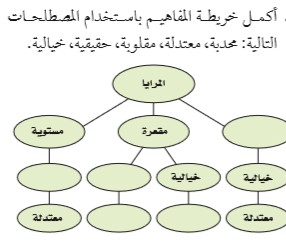 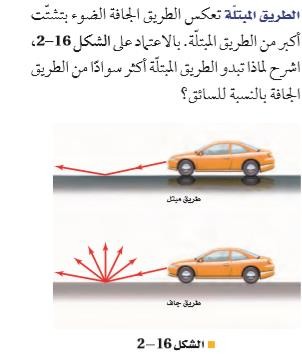 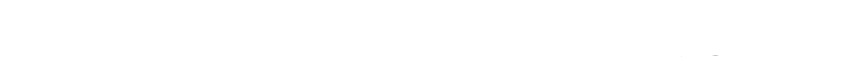 -2الملعقة من الجهت    زي وقارن بينهما ؟ يفأنواعها:-1الحظ صورتكالسطح المقعر تكون الصورة ......................................السطح المحدب تكون الصورة ....................................يف ذلك ؟س: ما هو السببالمرآة المقعرة تعكس الضون عن سطحها المقوس إىل .................أما المرآة المحدبة فتعكس الضون عن سطحها المقوس إىل .............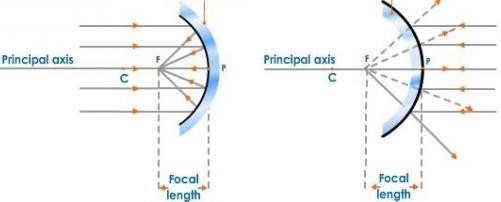 الكروية والصور ال   يت تكونها عىل ..-1                             ..................................-2 تعتمد خصائص المرايا.................................................................................................................................: المقعرة المرايا............................................................................................................................................ الرئيس المحور..............................................................................................................................)F(األصلية البؤرةًا دائم ويكون                                                                                                                                 (f( البؤري البعد............................................................................................................................................................)M(  المرآة قطب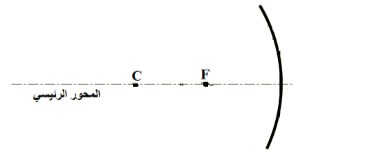 أكت رموز املصطلحات اخلاصه ابملرااي يف املربعات يف الشلك اجملاور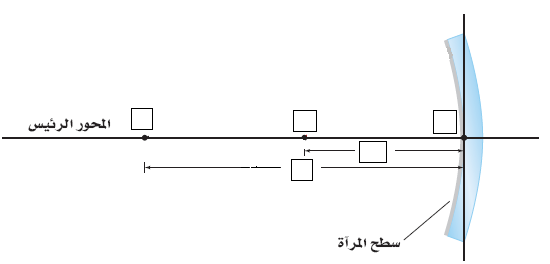 س/ ماهو الفرق ب    زي الصورة الحقيقيه والصورة الوهمية؟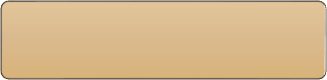 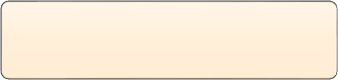 عندما يسقط الشعاع عىل مرآة فانه ينعكس وفقا لقانون االنعكاس. وفيما يىل أهم األشعة:س فانه ينعكس مارا بالبؤرة1 - عندما يسقط الشعاع الضو  يئ موازيا للمحور الرئي-2 عندما يسقط الشعاع الضو  يئ مارا بالبؤرة فانه ينعكس موازيا للمحور الرئيس.س للمرآة فانه ينعكس عىل نفسه-3 عندما يسقط الشعاع الضو  يئ مارا بالمركز الهندكيفية تحديد موقع الصورة : -س ، بؤرة المرآة والمركز الهندس.-1 نرسم المرآة ونحدد عليها المحور الرئي-2 نرسم الجسم عىل هيئة سهم.ونمثلها بسهم عمودي من المحور-3 نرسم شعاع    زي من األشعة المذكورة أعاله، ونحدد مسار األشعة المنعكسة.-4 نحدد موقع الصورة عند موقع التقان الشعاع    زي المنعكس    زي ( أو امتداداتهما)األساس لنقطة االلتقان.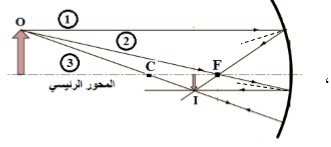 ه الصوره الناتجه عن إلتقاء  ............................... ............................... الصوره الحقيقيههـ143/       /      : التاريخ..........................:اسم الطالبفيزياءالمادة :الثاني الثانويالصف :يف المرايا المقعره:تكون الصور حاالت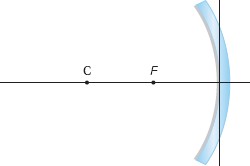 هـ143/       /      : التاريخ..........................:اسم الطالبفيزياءالمادة :الثاني الثانويالصف :كيف يمكن تحويل الصورة الحقيقية والمقلوبة ال   يت تكونها المرآة مرآة مقعرة إىل صورة معتدلة وحقيقية؟س الذي يمثل المراهس وهو الخط الرايف المرايا الكروية فانك تعكس االشعة عىل المستوى األساعند رسم االشعةيف الشكل )a(يف حقيقة االمر تنعكس عن المراه نفسها كمااال ان االشعة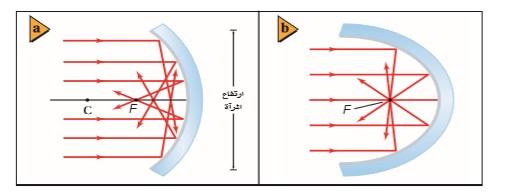 لذا فان الصورة المتطونة نتيجة انعكاس االشعة ال   يت تسقط متوازية عىل مراه كروية ذات قطر(ارتفاع) كب  ت ونصفقطر تكور صغ  ت ستكون عىل هيئة قرص وليست نقطة ويسىم هذا العيب ....................وهومايجعل الصورة تبدو.........................والمراه المقعرة ال   يت تكون عىل شكل                                التعا زيئ من ..........................كما ز يف الشكل )b(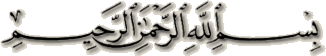 هـ143/       /      : التاريخ..........................:اسم الطالبفيزياءالمادة :الثاني الثانويالصف :الرموز هf البعد البؤري للمرآة do بعد الجسم عن المرآة di بعد الصورة عن المرآةho طول الجسم hi طول الصورة m مقدار التكب  تمعادلة المرايا الكروية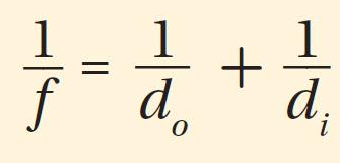  التكب  ت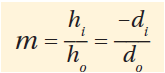 مثال:1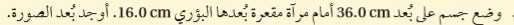 مثال:2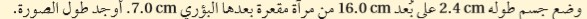 الواجب سؤال 13ص 109هـ143/       /      : التاريخ..........................:اسم الطالبفيزياءالمادة :الثاني الثانويالصف :المرآة المحدبة.....................................................................................................................................................األشعة المنعكسة عن المرآة المحدبة تكون مشتتة دائم ًا لذا تكون الصور المتكونة عن المرايا المحدبة .......................................وتكون النقطتان            و...........واقعت    زي خلف المرآة ، وعند تطبيق معادلة المرآة ستكون قيمتا .............و........... سالبت    زي دائم ًامخطط األشعه: 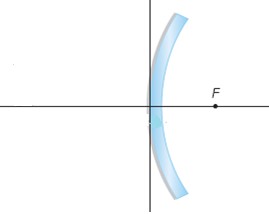 موقع صورة جسم موضوع أمام مرآه محدبه نستخدم الشعاع ر   ی لتحديداآلتي ر   ی:موازيا للمحور الرئيس للمرآه ينعكس .1        الشعاع الساقطبحيث يمر إمتداده بالبؤره ينعكس .2        الشعاع الساقطيف المرايا المحدبه:تكون الصور حاالت......................................................................................................................................................... الرؤية مجال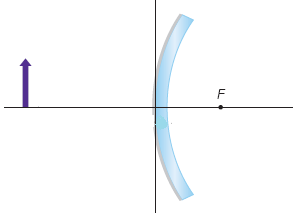 هـ143/       /      : التاريخ..........................:اسم الطالبفيزياءالمادة :الثاني الثانويالصف :مثال:1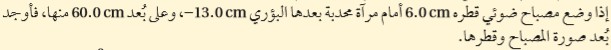 قارن بين المرايا المستويه والمقعره والمحدبة من حيث نوع الصورة وتكبير الصورة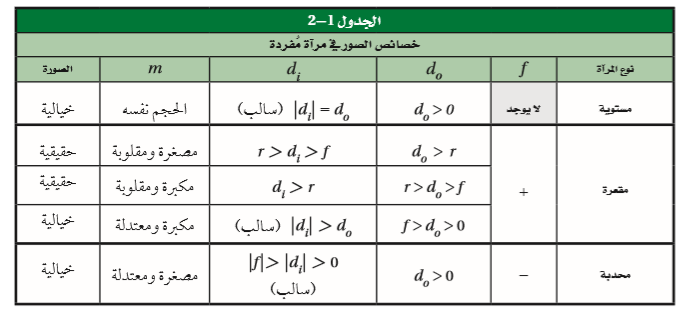 هـ143/       /      : التاريخ..........................:اسم الطالبفيزياءالمادة :الثاني الثانويالصف :ورقة عملىم المناسبالسؤال األول :  اكتب المصطلح العلالسؤال الثا زيئ :أين تقع الصورة ال   يت تكونها المرآة المستوية؟-1 علل :الشمس مصدر لالشعة المتوازية ؟-2 – علل :تستخدم المرايا المحدبة عىل أنها مرايا مخصصة للنظر إىل الخلف؟-3 المرايا المحدبة تكون صورا خيالية ؟-4 الصورة الخيالية اليمكن جمعها عىل حاجز؟هـ143/       /      : التاريخ..........................:اسم الطالبفيزياءالمادة :الثاني الثانويالصف :. ىليف كل مما ي  )  أمام العبارة الصحيحة وعالمة (  ) أمام العبارة غ  ت الصحيحةالسؤال الثالث :  ضع عالمة (-1 المرايا الكروية المقعرة جزن مأ خوذ من كرة جوفان سطحها الداخىل عاكس للضون               (          )ري أك  ي من الواحد فالصورة تكون معتدلة و مصغرة              (        ) -2 إذا كان بعد الصورة سالب ًا و التكببتقليل نسبة قطر المرآة إىل  مقدار انحناءها                                (           ) -3 يمكن تقليل الزوغان)              (                    المحدبة ه)	(مكا   ئف ال تعا   ين من الزوغان الكروي -4 المرآة ال   يت عىل شكل قطعشعاع ر   ی منعكس ر   ی أو امتداديهما -5 تتكون الصورة عند التقاء)                 (                                                     دائما مقلوبة الكروية المرايا يف-6 الصورة الحقيقيةاإلجابة الصحيحة و ذلك بوضع دائرة  حول الحرف  الذي يسبق اإلجابة الصحيحة منالسؤال الرابع: اخ  ت العبارات التالية1 – يكون سطحها العاكس جزن من السطح الداخىل للكرة :أ – المرآة المستوية          ب – المرآة المحدبة            ج – المرآة المقعرة             د – كل ما ذكر خطأ2 – العالقة ب    زي نصف قطر التكور و البعد البؤري للمرآة الكروية  ه :4f = r – د3f = r – ج2f = r - بf = r - أ: يفً3 – الشعاع الساقط  عىل مرآة مقعرة موازيا لمحورها ينعكس ماراأ – قطب المرآة     ب – محور المرآة       ج – البؤرة                    د – البعد البؤرييف المرآة المقعرة ( حقيقية و مقلوبة و مساوية للجسم ) عندما يوضع الجسم :–4 تكون الصورةيف مركز المراهيف قطب المرآة        د –يف مركز التكور        ج –أ –  يف البؤرة         ب –5 – عند وضع جسم أمام مرآة مقعرة ( ب    زي المرآة و بؤرتها ) فإن صفات الصورة المتكونة : أ – حقيقية مقلوبة  مك رتة                   ب – خيالية معتدلة مك رتةج – خيالية معتدلة مصغرة      د – حقيقية مقلوبة مصغرةهـ143/       /      : التاريخ..........................:اسم الطالبفيزياءالمادة :الثاني الثانويالصف :6 –  يف المرايا المقعرة تتكون الصورة الحقيقية عندما يكون بعد الجسم عن المرآة  :ج – أك رت من البعد البؤري             د – يساوي نصف البعد البؤريًأ – أصغر من البعد البؤري          ب – مساويا للبعد البؤري–7 منظار جريوريان  يتكون من مرآتان  :أ – مقعرتان احداهما كب  تة و األخرى صغ  تة  تقع خلف بؤرة الكب  تة .ب – مقعرتان احداهما كب  تة و األخرى صغ  تة  تقع أمام  بؤرة الكب  تة .ج – محدبتان  احداهما كب  تة و األخرى صغ  تة  تقع خلف بؤرة الكب  تة .د – محدبة و مقعرة  و المحدبة تقع خلف بؤرة المقعرة–8  يف المرايا المحدبة الصور المتكونة تتصف بأنها  :أ – حقيقية  معتدلة و مصغرة                                                           ب – وهمية مقلوبة  مك رتةد– جميع ما سبق ممكنج – وهمية معتدلة و مصغرة-9 عندما يوضع جسم أمام مرآة محدبة فإن  صفات الصورة المتكونة :أ – حقيقية مقلوبة مك رتة                                                        ب – حقيقية مقلوبة مصغرةج – خيالية معتدلة مصغرة                                                 د  – خيالية مصغرة معتدلةيف المرايا :10 - مدى الرؤية للمراقب يكون أوسعأ – المحدبة                  ب – المقعرة                   ج – المستوية            د – حسب وضع الجسم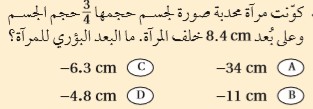 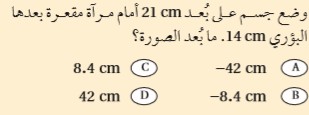 هـ143/       /      : التاريخ..........................:اسم الطالبفيزياءالمادة :الثاني الثانويالصف :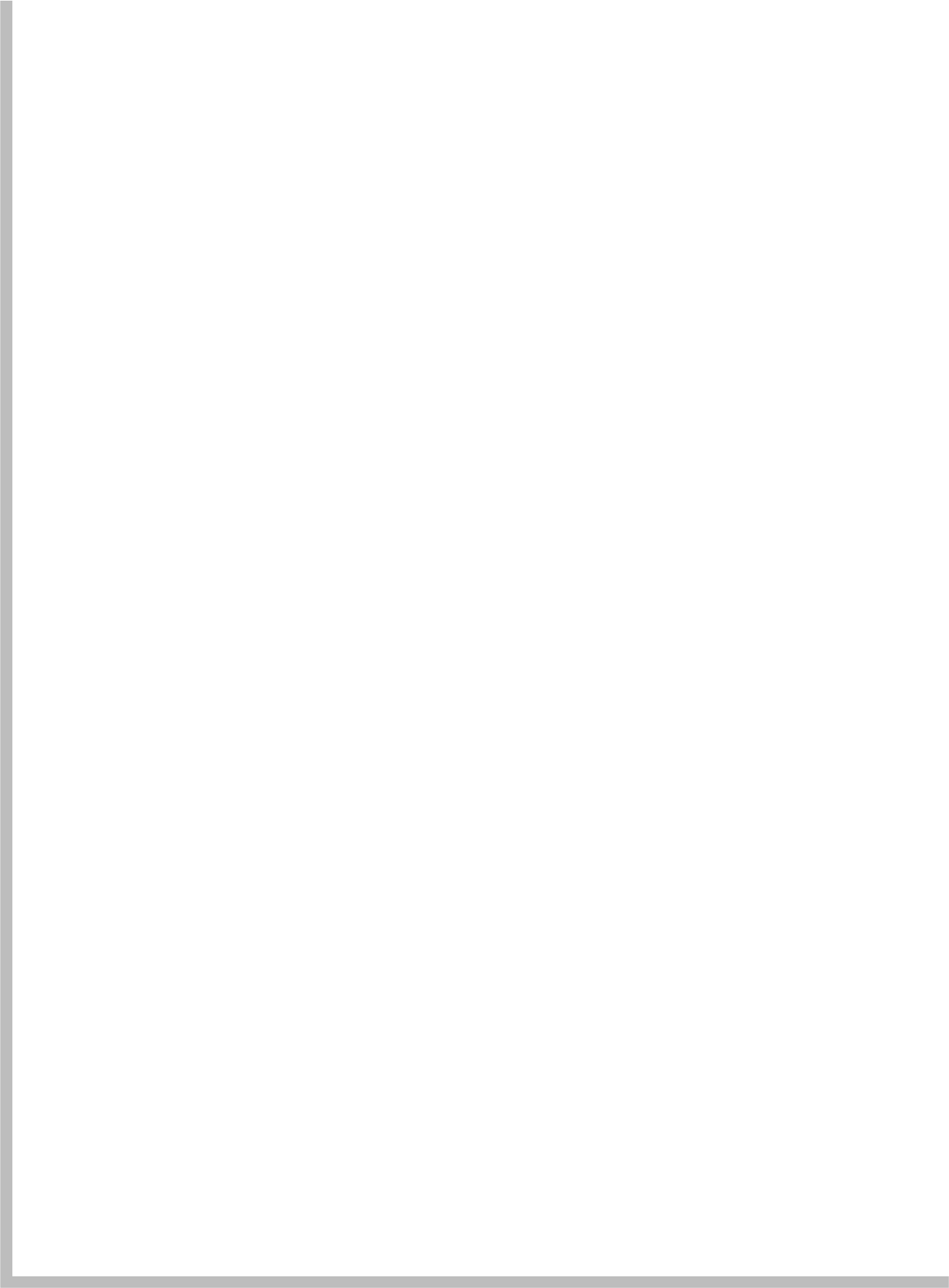 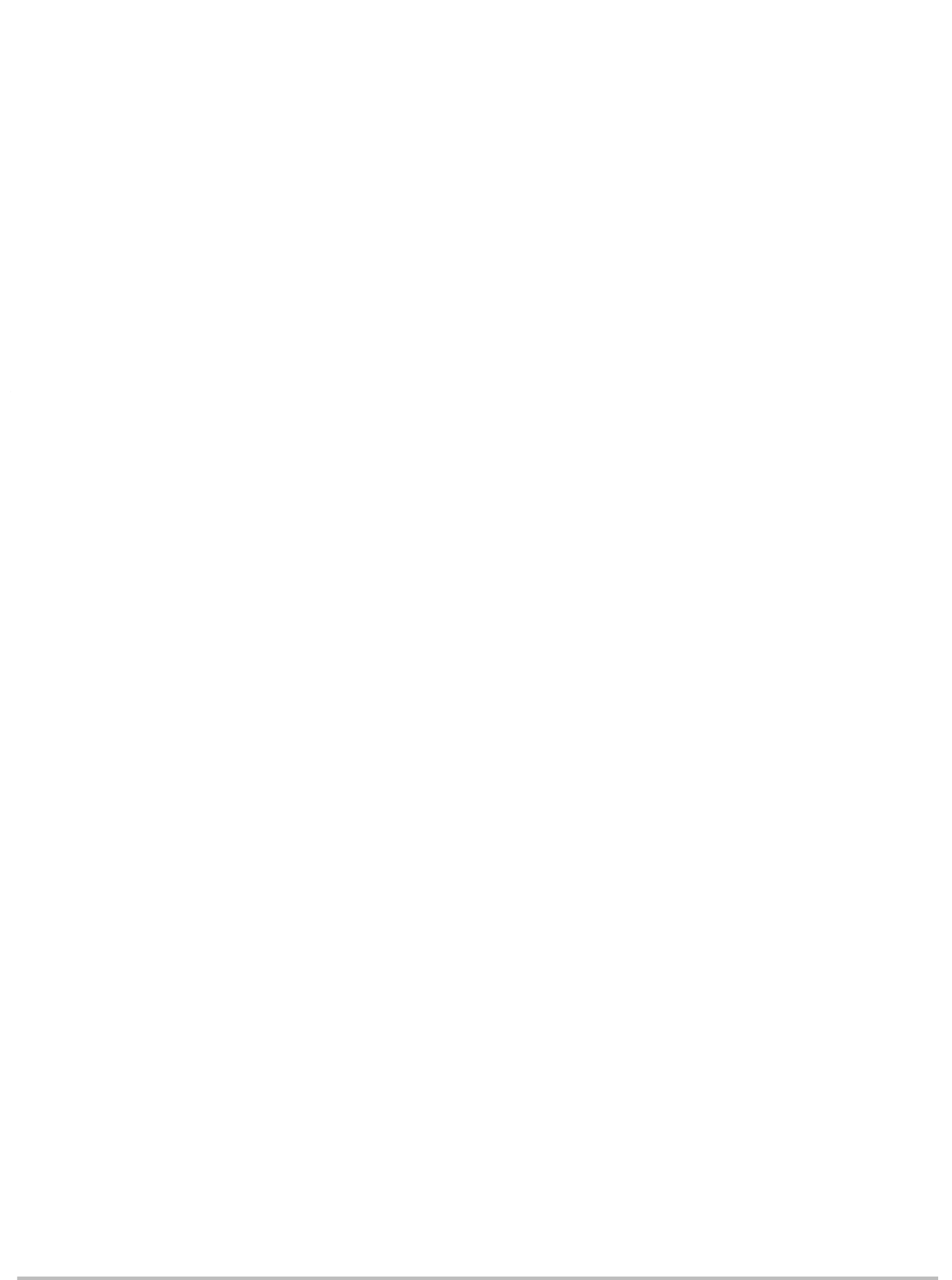 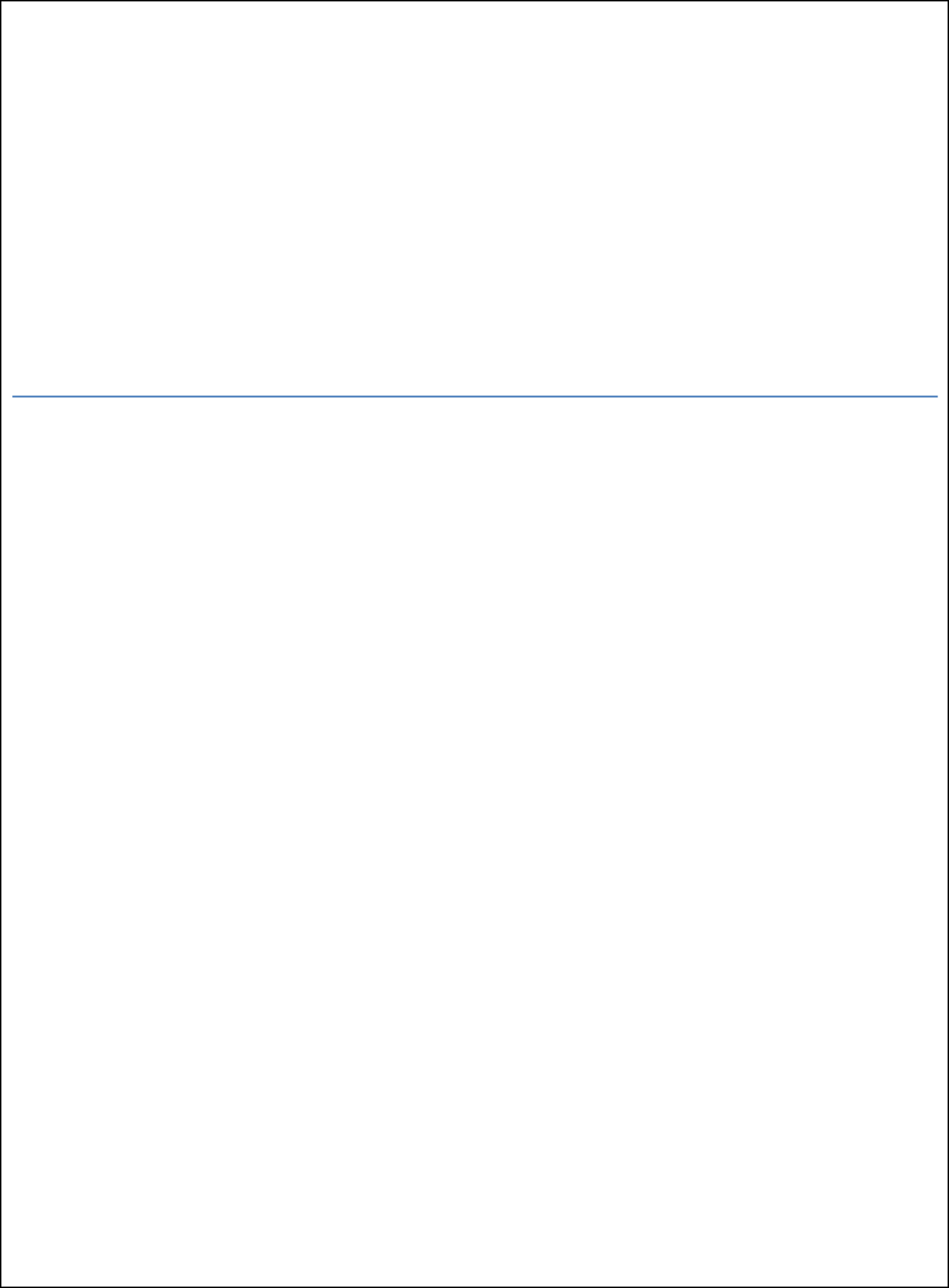 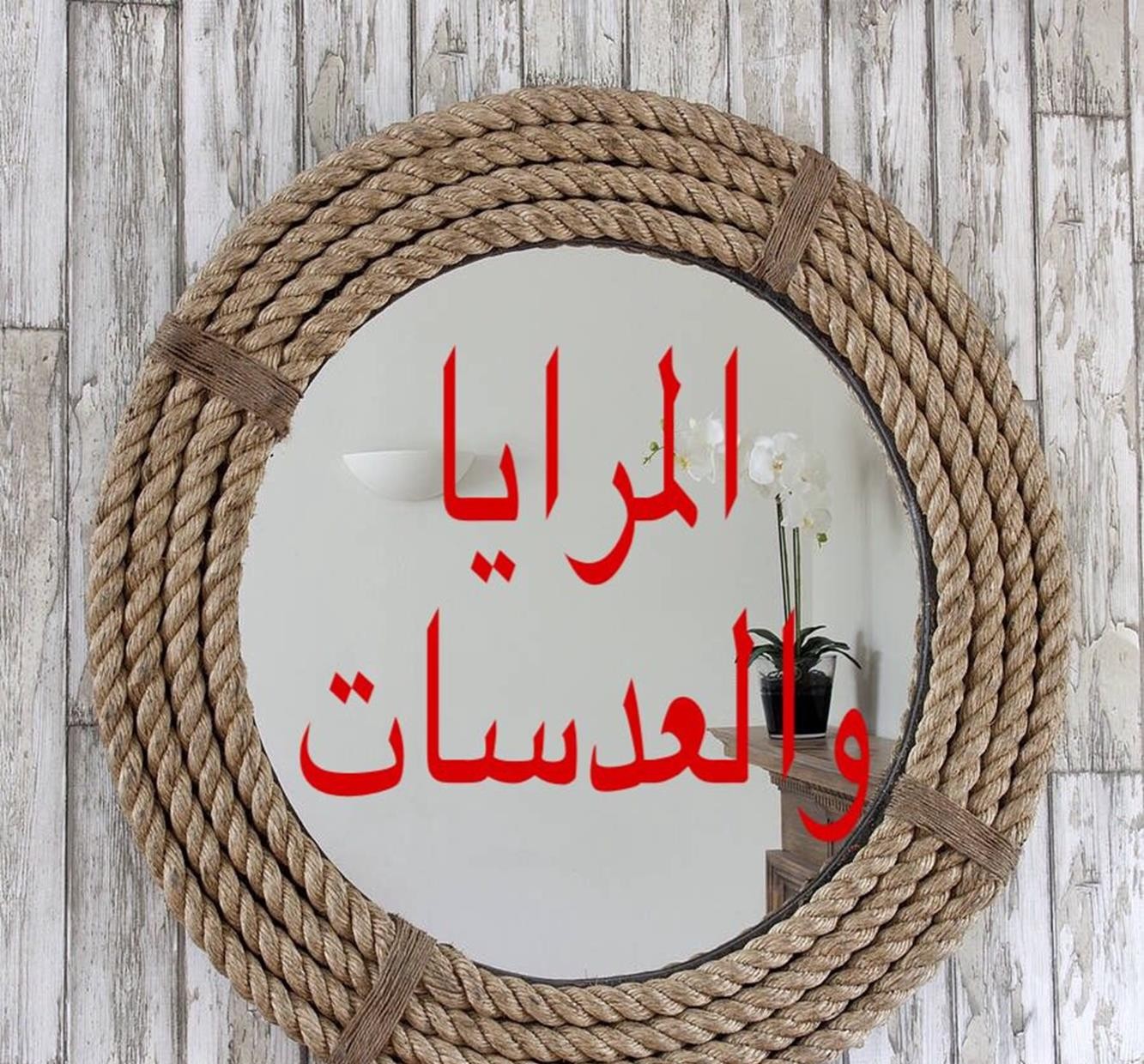 الفصل الخامساالنكساروالعدساتهـ143/       /      : التاريخ..........................:اسم الطالبفيزياءالمادة :الثاني الثانويالصف :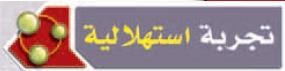 انظر الكتاب ص 125 واجر التجربة مع مجموعتك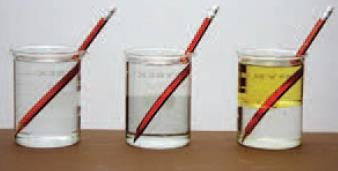 التحليل :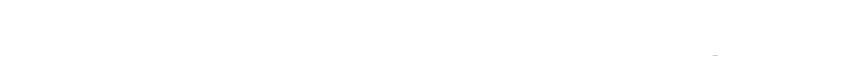 انكسار الضون: انحنان مسار الضون عند عبوره الحد الفاصل ب    زي وسط    زي مختلف    زيويعتمد مقدار األنكسار عىل :-2	-1ظواهر تحدث بسبب االنكسار :-1 تبدو األشيان تحت سطح المان أقرب من بعدها الحقي   يق عند النظر اليها من الهوان-2 األجسام الموجودة تحت سطح المان تبدو مشوهة ( منكشة .)-3 األجسام الموجودة  تحت سطح المان تبدو متموجة بسبب انحراف مسار الضون الخارج من المانمع حركة الحد الفاصل.ضب معاملضب معامل انكسار الوسط األول  يف جيب زاوية السقوط يساوي حاصلحاصليف جيب زاوية االنكسار.انكسار الوسط الثا ز يئالصيغة الرياضية لقانون سنل :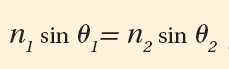 هـ143/       /      : التاريخ..........................:اسم الطالبفيزياءالمادة :الثاني الثانويالصف :حاالت االنكسار: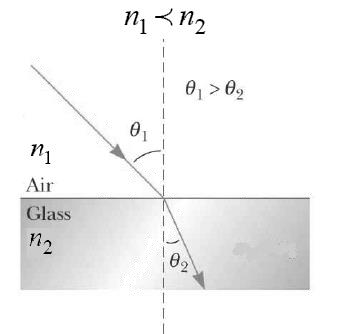 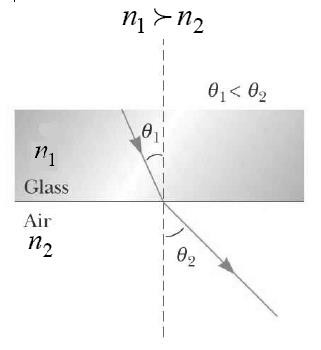 -1 عندما ينتقل الشعاع الضو  يئ من وسط معامل إنكساره قليلمثل الهوان إىل وسط معامل إنكساره أك رت مثل الزجاج أي أنn2 < n1 فإن الشعاع الضو  يئ ينكش مق  تبا من العمود المقام1 > 2عىل السطح الفاصل أي أنعندما ينتقل الشعاع الضو  يئ من وسط معامل إنكساره أك رت إىل وسط معامل إنكساره أقل مثل الهوان أي أن -2 مثل الزجاجn2 > n1 فإن الشعاع الضو  يئ ينكش مبتعدا من العمود المقام1 < 2عىل السطح الفاصل أي أنزاوية السقوط هي :زاوية االنكسار هي :هـ143/       /      : التاريخ..........................:اسم الطالبفيزياءالمادة :الثاني الثانويالصف :مثال: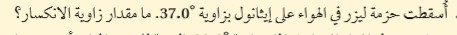 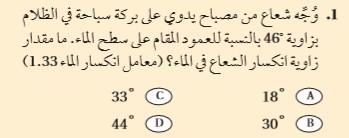 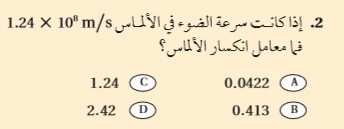 هـ143/       /      : التاريخ..........................:اسم الطالبفيزياءالمادة :الثاني الثانويالصف :عند انتقال الضون من الفراغ اىل وسط معامل انكساره n فانه يتفاعل مع الذرات فتقل رسعته خاللالوسط كما يقل طوله المو ر  ي  بينما يب  ق تردد ثابتا.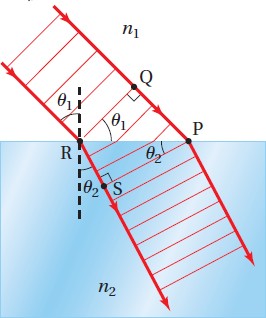 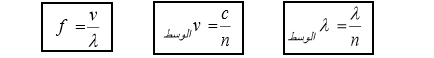 ............................................................................................. هو االنكسار معامل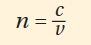 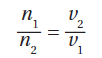 انكسارهعلمت أ ن رسعة الضوء يف اللكوروفورم m/s  108 × 1.99 ف  احسب معامل اذامثال:-1انكسارهف احسب معامل-2 اذا علمت أ ن رسعة الضوء يف الكوارتزm/s 108 × 1.95يف الفراغ؟أي وسط اقض من الطول المو ر  ي  للضون يفعلل: الطول المو ر  ي  للضونهـ143/       /      : التاريخ..........................:اسم الطالبفيزياءالمادة :الثاني الثانويالصف :فان الشعاع الضوئي ينكسر مبتعدا عن-1 عند سقوط شعاع ضوئي من وسط معامل انكساره أكبرمن n1 الى وسط معامل انكساره أقل n2العمود (الحظ الشعاع رقم )1-2  - بزيادة زاوية السقوط تزداد زاوية االنكسار تبعا فيقترب الشعاع المنكسر من السطح الفاصل ( الشعاع رقم )2 حتى ينطبق الشعاعالمنكسر تماما الحدالفاصل بين الوسطين (الشعاع رقم)3 عندها تسمى زاوية السقوط بـ الزاوية الحرجة-3 اذا زادت زاوية السقوط عن الزاوية الحرجة فان االشعة الضوئية تنعكس بالكامل عند الحد الفاصل الى الوسط الذي معامل انكسارهأكبر(الشعاع رقم )4 يسمى ذلك باالنعكاس الكلي الداخلي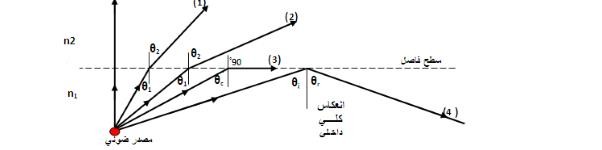 الزاوية الحرجة ه :ىل هو:ىل الداخاالنعكاس الكيف حالة الزاوية الحرجة نجد أنn1 sin( θc) = n2 sin(90)باستخدام قانون سنلونرمز للزاوية الحرجة بالرمز  ɵc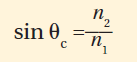 هـ143/       /      : التاريخ..........................:اسم الطالبفيزياءالمادة :الثاني الثانويالصف :ىل:ىل الداخظواهر تحدث بسبب االنعكاس الكيف بركة سباحة مقلوبة بالنسبة للناظر الموجود داخل المانعند النظر ألعىل-1 تبدو األجسام الموجودة أسفل المانىل للضون عند الحد الفاصل.ىل الداخسطح المان بسبب االنعكاس  الك-2 قد تخت ز يق األجسام الموجودة  يف أسفل سطح المان بالنسبة للناظرالموجود خارج المان، ألن الضون القادم منيف المان ينعكس  لداخل المان بفعل األنعكاس الكىل الداخىل دون أن يصل  للع    زي.الجسم الموجود: ىلىل الداختطبيقات عىل االنعكاس الك-1 األلياف البضية : ه ألياف تستخدم لنقل الضون مهما بلغت طولها دون أن يفقد الضون شدته. حيث يدخلالضون من المصدر اىل أحد  طر ز يف األلياف البضية بزاوية سقوط أك رت من الزاوية الحرجة فينعكس انعكاسا كلياداخليا وتتكرر العملية أك رت من مرة ح  ت يصل للطرف اآلخر.-2 الشاب : يف الصيف عندما تقود السيارة عىل فانك ترى مايبدو وكـأ نه ز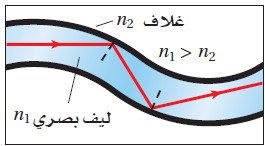 يف بركة مان لماذا؟انعكاس للسيارة القادمةتفريق الضون: هو تحلل الضون األبيض اىل ألوان الطيف عند مروره خالل منشور زجا ر  ي . ت تفرق الضون :كل لون من ألوان الطيف له طول مو ر  ي  و تردد مع    زي، مما يجعله يتفاعل بصورة مختلفة مع مما يسبب اختالف  رسعة الضون أللوان الطيف المختلفة خالل الزجاج وبالتا  يىل يكون لكل منها معامل تفس الزجاجانكسار خاص فيه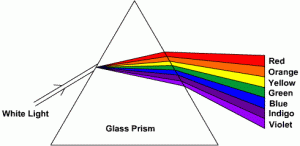 ................................... ؟ الضون تحليل يحدث ت  مقارن ب    زي انكسار اللون البنفس ر  يج مع اللون األحمر ؟هـ143/       /      : التاريخ..........................:اسم الطالبفيزياءالمادة :الثاني الثانويالصف :علل: اللون البنفس ر  يج ينكشاك رت من اللون األحمر:قوس المطرهو:كيف يتشكل قوس المطر ؟  عند سقوط ضون الشمس عىل قطرات المطر، ينكشكل لون بزاوية انكسار مختلفة، نظرا الختالف أطوالها المو ر  ي  أو تردداتها -1لجزن من الضون المنكش عىل السطح الخل ز يق للقطرة. ىلىل داخس2 - يحدث انعكا3 - عند خروج الضون من القطرة يحدث انكسار آخر، لذا يزداد التفريق فينتج طيفا كامال من كل قطرة مطر.4 - يرى المراقب لونا واحدا فقط (طول مو ر  ي  واحد) من كل قطرة بسبب المواقع النسبية للشمس والقطرة والمراقب.5  - نظرا لوجود الكث  ت من القطرات يظهر للناظر طيفا كامال يصل للع    زي  يف صورة قوس قزح وذلك بسبب الضباب.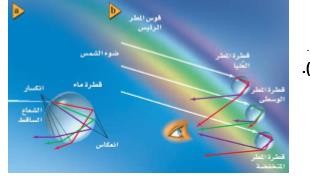 هـ143/       /      : التاريخ..........................:اسم الطالبفيزياءالمادة :الثاني الثانويالصف :ورقة عملالسؤال األول :  اكتب المصطلح العلمي المناسبالسؤال الثاني : اكمل العبارات التالية بما يناسبها1 –  األشياء التي تحت سطح الماء  و بسبب االنكسار  يبدو بعدها  ...................     البعد الحقيقي .2 – الصيغة الرياضية لقانون سنل في االنكسار  ....................................3 –  عندما ينتقل الضوء من مادة معامل انكسارها أكبر إلى مادة معامل انكسارها أقل فإنه ينكسر  ..............................4 –  معامل انكسار الوسط يعتمد على ...........................5 –  عندما  يعبر الضوء الحد الفاصل فإن  التردد   ........................   و الطول الموجي  .........................6 - يكون للضوء زاوية حرجة عندما ينتقل إلى وسط معامل انكساره .........................)  أمام العبارة الصحيحة وعالمة (  ) أمام العبارة غير الصحيحة في(السؤال الثالث : ضع عالمة كل مما يلي .1 – (      ) يحدث االنكسار بسبب اختالف سرعة الضوء في الوسطين .2 - (      ) اتجاه انكسار الضوء يعتمد  على معاملي انكسار الوسطين .3 - (      ) عندما ينتهي الشفق ( الغروب ) تكون الشمس قد أصبحت فوق األفق بـ  O 19   .4 - (      ) الطول الموجي للضوء في أي وسط مادي أقل من طوله الموجي في الفراغ .هـ143/       /      : التاريخ..........................:اسم الطالبفيزياءالمادة :الثاني الثانويالصف :5 - (      ) عند الزاوية الحرجة يكون الشعاع المنكسر معامداً للحد الفاصل بين الوسطين .6 - (      ) عند انتقال الضوء في وسط ما فإنه يتفاعل مع الذرات فتزداد سرعته .7 - (      ) انكسار اللون األحمر أكبر من انكسار اللون البنفسجي .الذي يسبقها من العباراتالسؤال الرابع : اختر اإلجابة الصحيحة و ذلك بوضع دائرة حول الحرفالتالية :فإنه ينكسر  :n 2 > n 11 – عندما ينتقل الضوء بين وسطين  بحيث يكونأ – دون انحراف           ب – منطبقاً على العمود           ج – مبتعداً عن العمود           د – مقترباً من العمود2 – عندما يسقط شعاع ضوئي من وسط كثيف إلى وسط خفيف بزاوية أكبر من الزاوية الحرجة فإنه يحدث له :أ – انكسار كلي                  ب – انعكاس كلي              ج – امتصاص كلي              د – جميع ما ذكر3 – من استخدامات المنشور :أ – عكس الضوء            ب – امتصاص الضوء          ج – استقطاب الضوء       د – تحليل و تجميع الضوء4 – قوس المطر ينتج عن ظاهرة :أ – تحليل الضوء                ب – تجميع الضوء           ج – انعكاس الضوء          د – امتصاص الضوءهـ143/       /      : التاريخ..........................:اسم الطالبفيزياءالمادة :الثاني الثانويالصف :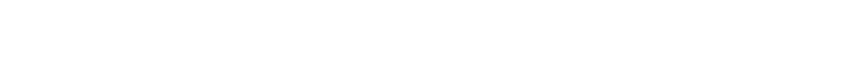 العدسة هيا :................ عدسة.............. وتسمى................ عدسة.............. وتسمىالعدسة المحدبة :عدسة مجمعة ، وسطها أك رت سمكا من أطرافها، تجمع األشعة المتوازية الساقطة ز يف البؤرة عندما تكون محاطة بمادة معامل انكسارها أقل من معامل انكسار مادة العدسة وتكون صورا- تقديرية.)– مقلوبة- حقيقية ) أو ( مك رتة- معتدلة( مصغرةالعدسة مفرقة ، وسطها أقل سمكا من أطرافها، تشتت الضون الساقط عليها عندما يكون معاملانكسار الوسط المحيط بها أقل  من  معامل انكسار مادة العدسة. وتكون صورا ( مصغرة- معتدلة-تقديرية.)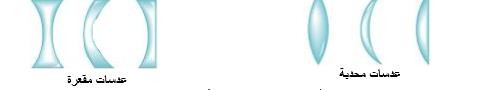 فش ف   زتيئ ًا:-1 العدسة المحدبة تسىم العدسة المجمعة؟هـ143/       /      : التاريخ..........................:اسم الطالبفيزياءالمادة :الثاني الثانويالصف :-2 العدسة المقعرة تسىم العدسة المفرقة؟س/ ضع عالمة صح ام خطأ-1 عندما يمر الضون خالل عدسة يحدث االنكسار عند سطحيها                     (             )ه  النقطة ال   يت تتجمع فيها األشعة المنكشة ( أو امتداداتها) عندما تسقط األشعةبؤرة العدسة (f(متوازية وموازية للمحور الرئيس.س للعدسة والبؤرةالبعد البؤري)f(هو: المسافة ب    زي المستوى األسا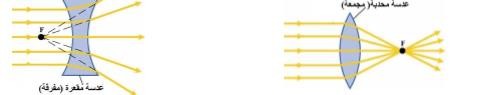 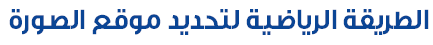 ميكن حتديد موقع لك من اجلسم والصوره وكذكل البعد البؤري من معادةل العدساتومعادةل التكبري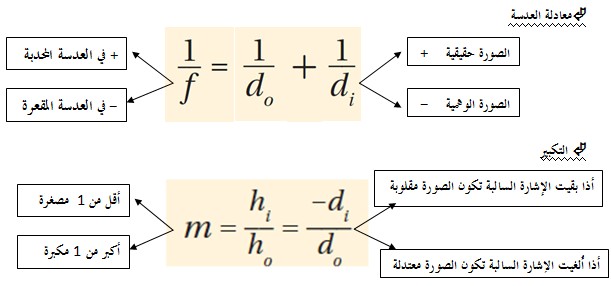 di بعد الصورة عن العدسة     /do بعد الجسم عن العدسة      /f البعد البؤري للعدسة      /الرموز هيm مقدار التكبير/               الصورة طول hi/             الجسم طول hoهـ143/       /      : التاريخ..........................:اسم الطالبفيزياءالمادة :الثاني الثانويالصف :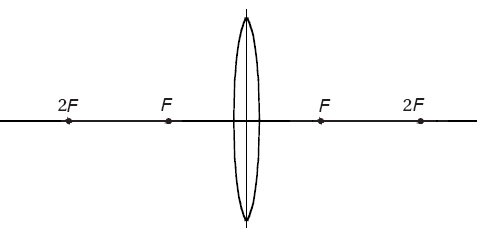 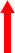 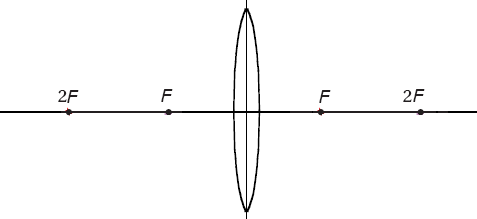 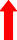 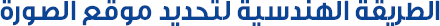 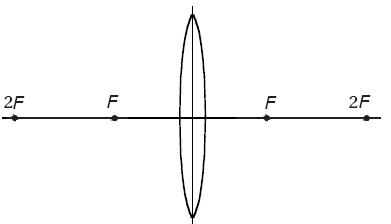 هـ143/       /      : التاريخ..........................:اسم الطالبفيزياءالمادة :الثاني الثانويالصف :مثال:1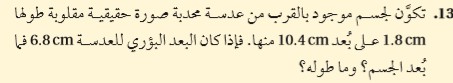 مثال:2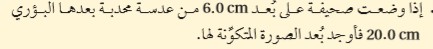 هـ143/       /      : التاريخ..........................:اسم الطالبفيزياءالمادة :الثاني الثانويالصف :مثال :3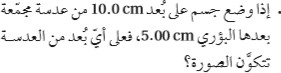 مثال:4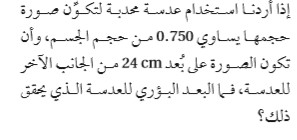 س/ أي هذه العدساتمقعرة -ب                                محدبة -أ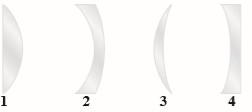 هـ143/       /      : التاريخ..........................:اسم الطالبفيزياءالمادة :الثاني الثانويالصف :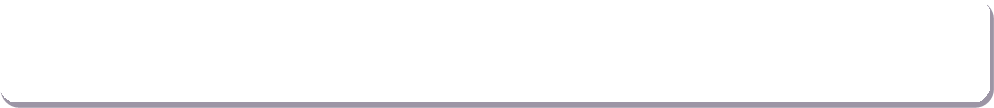 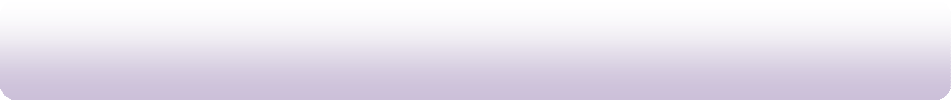 مخطط األشعه: جسم موضوع أمام عدسه مقعره نستخدم الشعاع ر   ی اآلتي ر   ی: لتحديد موقع صورة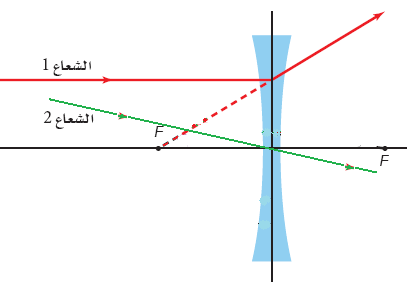 .1.2و di بإشاره سالبهمالحظه  ز يف مسائل العدسات المقعره نعوض عن fمثال:1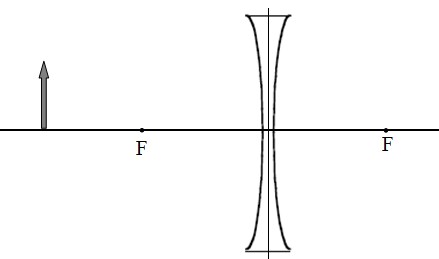 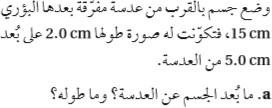 هـ143/       /      : التاريخ..........................:اسم الطالبفيزياءالمادة :الثاني الثانويالصف :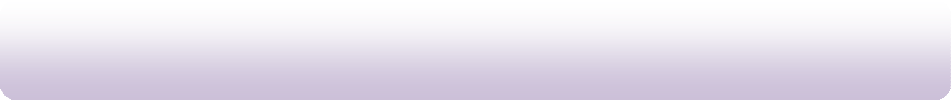 يف العين    زي:العدساتيف الع    زي وتكون الصور:آلية حدوث الرؤيةمؤخرة الع    زي. يفينتقل الضون من الجسم اىل داخل الع    زي ع رت القرنية. الضون اىل العدسة وال   يت تعمل عىل تكوين صورة للجسم عىل الشبكية -1 2 - يمرالعصب-3 تمتص خاليا الشبكية ( القضبانية والمخروطية) المعلومات الضوئية وترسلها للدماغ ع رتالبضي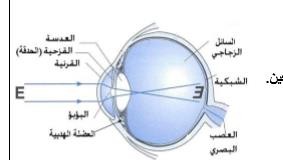 علل: الضون الداخل اىل الع    زي ي  تكز عن طريق القرنية وليس العدسة؟هـ143/       /      : التاريخ..........................:اسم الطالبفيزياءالمادة :الثاني الثانويالصف :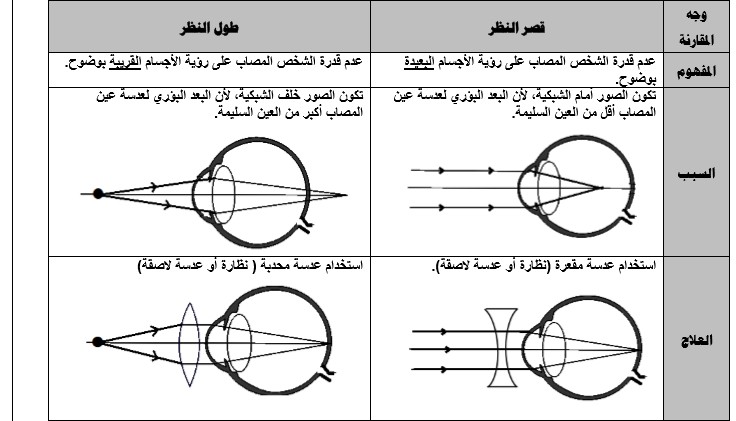 استخداماته:علل: في المنظار الفلكي تستخدم عدسات اللونيةاستخداماته:طريقة عمله:-1 يدخل الضون العدسة الشيئية وتتكون صورا حقيقية مقلوبة. 2 - يتم قلب الصورة المتكونة لتصبح معتدلة بالنسبة للناظرعن طريق منشورين  باستخدام ظاهرة االنعاس الكىلىل.الداخ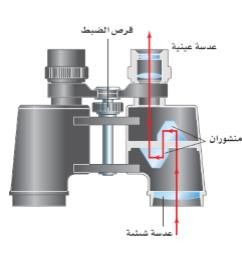 طريقة عملها:1 - يدخل الضون من فتحة العدسة لتصل اىل العدسة المحدبة الاللونية ، فتتكون صورا مقلوبة عىل المرآةالعاكسة.2 - تعكس المرآة العاكسة الصورة باتجاه المنشور والذي يقوم بقلبها مرة أخرى وتوجيهها للع    زي لتبدو معتدلة .يف خط3 - عندما يتم التقاط الصورة ( أي ضغط الزر الغالق) ، تتحرك المرآة من مكانها لحظيا، لينتقل الضونمستقيم ، فيسقط عىل الفلم مكونا  الصورة.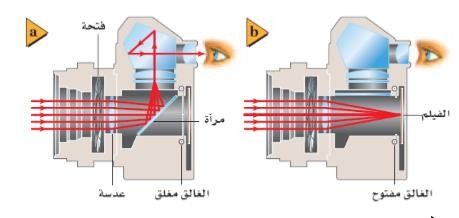 استخداماته:طريقة عمله - -1يوضع الجسم ب    زي بؤرة العدسة الشيئية وضع ز يق البعد البؤري فتتكون له صورة حقيقيةمقلوبة مك رتة.-2 تقع الصورة المتكونة ب    زي العدسة العينية وبؤرتها ، وتعت رت جسما بالنسبة للعدسة العينية،    فتتكون لها صورةتقديرية مك رتة ومعتدلة ( مقلوبة بالنسبة للجسم األصىل.)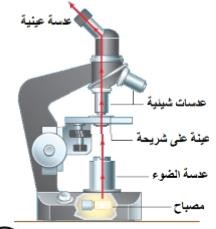 ورقة عملالسؤال األول :  اكتب المصطلح العلمي المناسبالسؤال الثاني : اكمل العبارات التالية بما يناسبها............................و              العدسة العدسات أنواع من -12 – في الزوغان اللوني في العدسات يظهر الجسم من خالل العدسة محاطا ب....................................3 –  قصر النظر يعالج باستخدام..............................4 –  طول النظر يعالج باستخدام...........................5 –  الصوره النهائية في التلسكوب تكون .......................بالنسبة للجسم6 -  الشعاع الساقط موازياً للمحور الرئيس لعدسة محدبة ينكسر مارا ب ................................)  أمام العبارة الصحيحة وعالمة (  ) أمام العبارة غير الصحيحة في(السؤال الثالث : ضع عالمة كل مما يلي .-1 (      )عندما يوضع جسم امام عسة محدبة بين النقطة F و النقطة 2F فسوف تتكون له صوره حقيقية مصغرةهـ143/       /      : التاريخ..........................:اسم الطالبفيزياءالمادة :الثاني الثانويالصف :2 - (      ) اذا كان التكبير سالباً فان الصورة تكون مقلوبة بالنسبة للجسم.3 - (      .)في المنظار يعمل المنشوران على تقليل المسافة بين العدستين الشييتينالذي يسبقها من العبارات التاليةالسؤال الرابع: اختر اإلجابة الصحيحة و ذلك بوضع دائرة حول الحرف:1 -  في العدسة المحدبة تختفي الصورة في الالنهاية عندما يوضع الجسم في :أ -  مركز التكور              ب -  البؤرة                   ج – قطب العدسة                   د – المركز البصري6 – عند وضع الجسم أمام عدسة مقعرة فإن صفات الصورة المتكونة :أ – خيالية معتدلة مكبرة                    ب – خيالية معتدلة مصغرةج –  حقيقية مقلوبة مكبرة                  د – حقيقية مقلوبة مصغرة7 –تسخدم في المنظار الفلكي عدسات:د – اللونيةمفرقة                ج –لونية- ب                        مقعره  - أ8 - العدسة المفرقة هي عدسة :مستوية – د                      كروية – ج                      مقعرة  - ب                      محدبة  - أ9 – البعد البؤري للعدسة يعتمد على :أ – شكل العدسة فقط                                         ب – معامل انكسار مادة العدسة فقطج –  شكل العدسة و معامل انكسار مادتها            د – ال شيء مما سبق10 – لعالج طول النظر تستخدم عدسات :د – ال لونيةمقعرة                    ج – مستوية- ب                      محدبة  - أ-11 حلقات أنيشتاين تنتج عندما تصبح عدسة الجاذبية و الضوء القادم من الجسم  :أ -  بينهما زاوية قائمة                ب -  بينهما زاوية حادة           ج – على استقامة واحدة               د – منطبقانهـ143/       /      : التاريخ..........................:اسم الطالبفيزياءالمادة :الثاني الثانويالصف :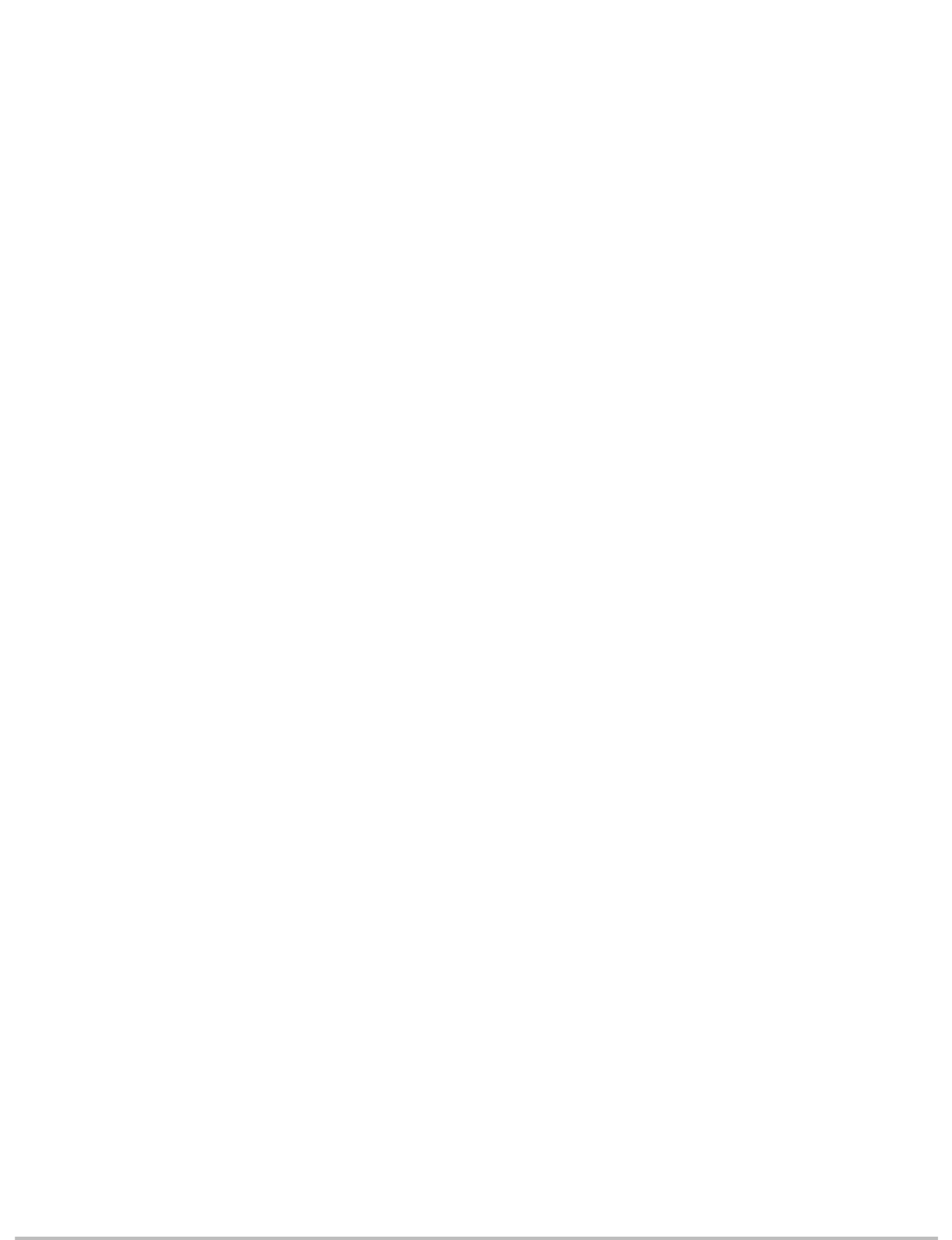 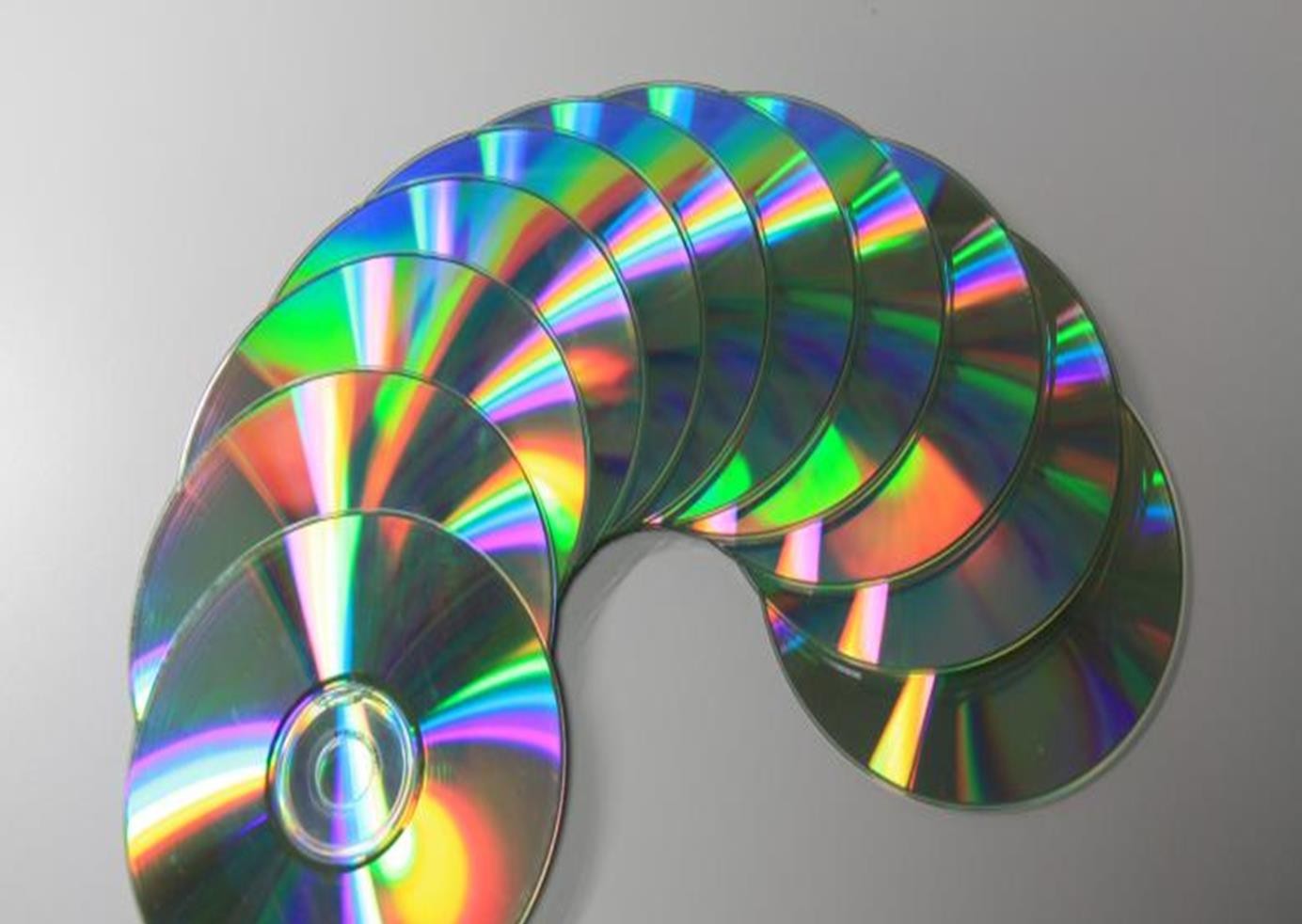 الفصل السادسالتداخل والحيودانظر الكتاب ص 157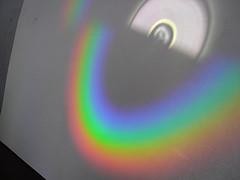 التحليل:من األدلة عىل ان الضون يسلك سلوكا موجيا:-1 الضون يحيد عندما يمر بحافة                             -2 الضون يتداخل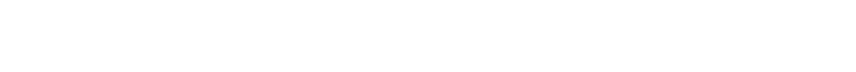 ...................................................................................... نتيجة يحدثأمثلة عىل الضون الم  تابط :المصادر النقطية    - اشعة الل   زتر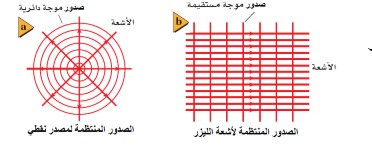 تجربة الشق المزدوج ليونج: اسقط يونج ضون أحادي اللون ( ذو طول مو ر  ي  مع    زي)من مصدر نقط عىل حاجز ذو شق ضيق، لينفذ  جزنا منه اىلللحصول عىل ضون م  تابط ،  فيسقط الضون الخارج من الشق    زي عىل شاشة تبعدضيق    زي ، وذلكحاجز ذو شق    زيمسافة معينة عن الحاجز.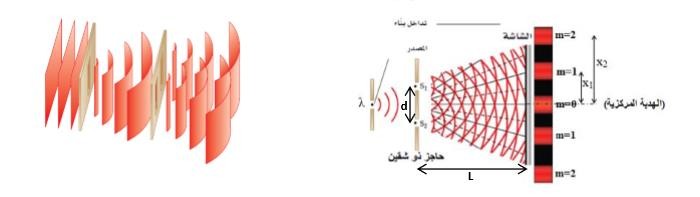 :الحظ يونج تكون نمط مكون من حزم   مضيئة تفصلها فراغات معتمة متساوية األبعاد تقريبا ، سماها يونجالمالحظة"أهداب التداخل."  كما  والحظ أن الهدبة المركزية تكون مضيئة وتتناقص شدة األهداب المضيئة كلما ابتعدنا عن الهدبالمركزي.التفس  ت:  تتداخل الموجات الضوئية القادمة من الشق    زي عىل الشاشة، فعندما تتال  ف قمة احدى الموجت    زي مع قمة الموجةاألخرى ، والقاع     مع القاع،    ( متفقتان   يف الطور) يحدث تداخل بنان (تقوية)، فتتكون أهدابا مضيئة. وعندما تتال  ف قمة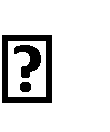 احدى الموجت    زي مع قاع الموجة األخرى ( متعاكستان   يف الطور) يحدث يحدث تداخل هدىم، فتتكون أهدابا معتمة.   وقدأثبت توماس يونج من هذه التجربة أن للضون خصائص موجية ( التداخل)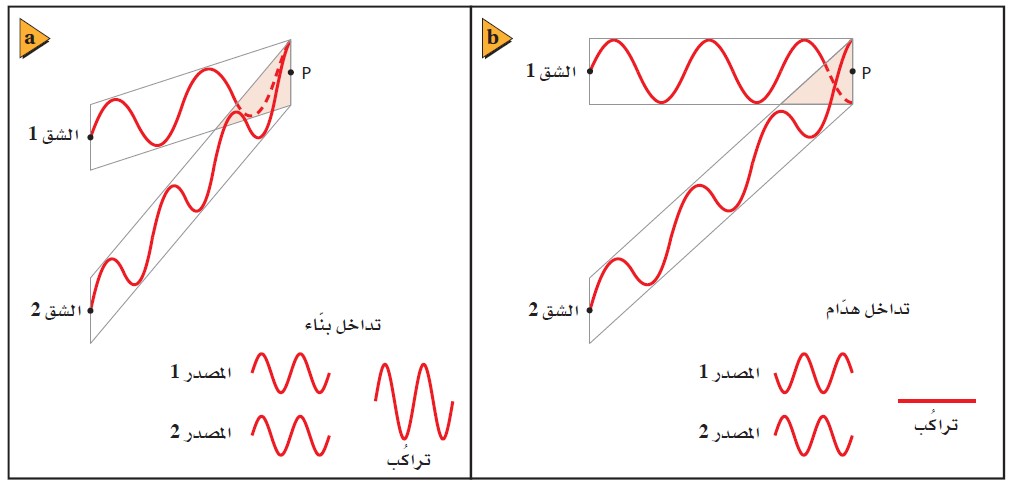 قياس الطول الموجي للضوء: يحدث التداخل البنائي ( الهدبات المضيئة) على الشاشة عند مواقع معينة على جانبي الهدبة المركزية ، يمكن حسابها باستخدامالمعادلة التالية: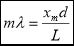 حيث : m رتبة الهدبة المضيئة (  )m=0.1.2.3.4……( الهدبة من الرتبة الثانية)m=2m=1 (الهدبة المضيئة من الرتبة األولى )m=0 (الهدبة المركزية)فمثال عندXm :المسافة بين الهدبة المركزية وهدبة مضيئة ذات رتبة معينة.:d المسافة بين الشقينL :المسافة بين الحاجز ذو الشقين والشاشة.λ :الطول الموجي للضوء المراد قياسه.يمكن حساب الطول الموجي للضوء الساقط:حيث X المسافة بين الهدبة المركزية والهدبة المضيئة من الرتبة األولىمثال : 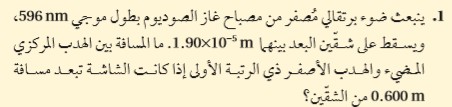 هـ143/       /      : التاريخ..........................:اسم الطالبفيزياءالمادة :الثاني الثانويالصف :ىم.التداخل في األغشية الرقيقةالظاهرة ال   يت ينتج عنها طيف األلوان بسبب التداخل البنا  يئ و التداخل الهد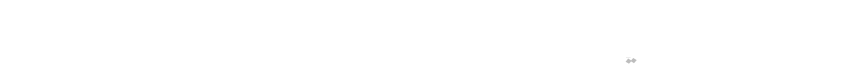 علل: ظهور ألوان الطيف عىل فقاقيع الصابون أو الغشان الزي   يت العائم عىل سطح التجمعات  المائية الصغ  تة أو جناالفراشةفاذا سقط شعاع ضو  يئ عىل غشان صابون رقيق كالموضح بالشكل مثال. ينعكس جزن من الشعاع الضو  يئ عند السطحاالول ،  بينما ينفذ الجزن اآلخر، لينعكس عن السطح الخل ز يق  الشعاع الثا زيئتتداخل األشعة المنعكسة عن السطح    زي تداخال بنائيا وهدميا بحسب سمك الغشان و فرق الطور  بينهما ، مما يؤديلتكون ألوان الطيف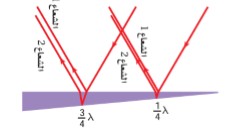 انعكاس الموجات عند انتقالها ب    زي أوساط مختلفة :الطور بمقدار)180 عنما تنتقل من وسط معامل انكساره أقل اىل أك رت يف-1 تنعكس الموجة مقلوبة ( انقالبالطور) عندما تنتقل من وسط معامل انكساره اك رت اىل اقل يف-2 تنعكس الموجة معتدلة (اليوجد انقالب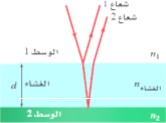 مثال: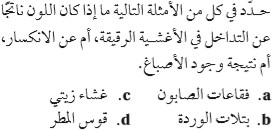 هـ143/       /      : التاريخ..........................:اسم الطالبفيزياءالمادة :الثاني الثانويالصف :ورقة عملالسؤال األول : اكتب المصطلح العلمي المناسب ) أمام العبارة الصحيحة وعالمة (  ) أمام العبارة غيرالسؤال الثاني: ضع عالمة (صحيحة في كل مما يلي .-1 - في تجربة يونج الهدب المركزي دائما معتم                        (           )-2 تحدث ظاهرة التداخل بواسطة تراكب الموجات الضوئية الناتجة عن المصادر الضوئية المترابطة          (           )-3 الغشاء الرقيقيق يحقق شروط التداخل البناء لطول موجي محدد عندما يكون سمكه مساويا ل / ,5λ /4 λ /4,3 λ       (     )الذي يسبقها من ) داخل المربعالسؤال الثالث: اختر اإلجابة الصحيحة و ذلك بوضع عالمة (العبارات التالية :1 -  في تجربة الشق المزدوج يوضع حاجزذو شق ضيق امام مصدر ضوئي: رباعي اللون ثالثي اللون احادي اللون ثنائي اللون-2 –  الضوء.............عندما يمر بحافة : ينكسر يتداخل ينعكس ينكسرحيد-3 ) يحدث التداخل الهدمي عند تراكب موجتين فرق المسار بينهما يساوي :7\2 λ 2λ 	λ 4λ  :  حل المسائل  الحسابية التاليةالرابعالسؤالطبقت تجربة يونج لقياس الطول الموجي للضوء األحمر قتكون الهدب المضيء ذو الرتبة األولى على بعد 0.0211m من الهدب المركزيالمضئ فاذا كان البعد بين الشقين m 10-5 x 1.09ووضعت الشاشة على بعد 0.600mمنهما فما الطول الموجي للضوء األحمر؟علل : الضوء غير المترابط اليظهر لنا منقطعا اوغير مترابط؟هـ143/       /      : التاريخ..........................:اسم الطالبفيزياءالمادة :الثاني الثانويالصف :اكمل خريطة المفاهيم التالية: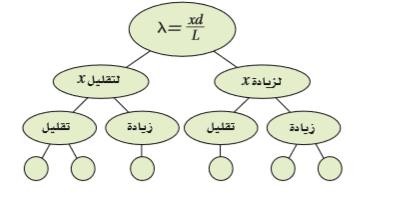 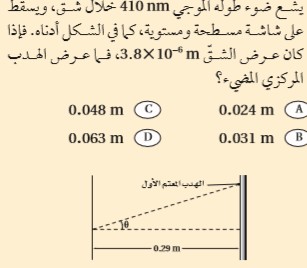 هـ143/       /      : التاريخ..........................:اسم الطالبفيزياءالمادة :الثاني الثانويالصف :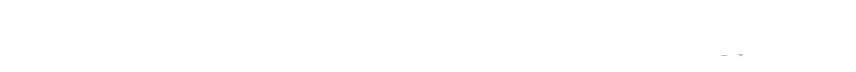 حيود الشق األحادي:شق صغ ري عرضه أك  ي من الطول المو    يج للضوء فإن الضوء .3        عندما يمر الضوء االزرق الم  يابط خالل.................والمعتمة عىل شاشة بعيدة وتكون عبارة عن هدب مركزي عريض و .4        تتكون سلسلة من االهداب المضيئةأهداب مع ...................و                   عىل كال الجانب ر   ی . ضيقةبدال من الضوء االزرق فإن الحزم المركزية المضيئة ...................... .5        عندما نستخدم الضوء األحمراستخدام اللون االبيض يتكون ............................ .6 عنديف حيود الشق المفردعرض الحزمة المضيئةمثال :1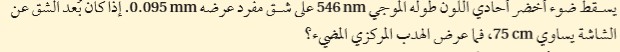 الواجب سؤال 13ص 169هـ143/       /      : التاريخ..........................:اسم الطالبفيزياءالمادة :الثاني الثانويالصف :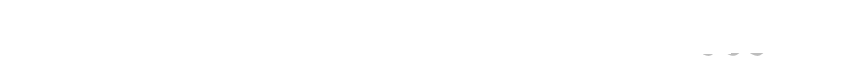 محزوز الحيود هو:نمط الحيود المتكون بواسط محزوز الحيود:استخدمات محزوز الحيود:-1-2-1-2-3علل: المسافة بين شقوق محزوز الحيود صغيرة جدا؟الجهاز المستحدم لقياس الطول الموجي للضوء باستخدام محزوز الحيود..........................................................ما هو شكل أهداب الحيود باستخدام محزوز الحيود المطياف ؟هـ143/       /      : التاريخ..........................:اسم الطالبفيزياءالمادة :الثاني الثانويالصف :يىصن ويمكن حسابهاقانون حساب الطول المو ر  ي  باستخدام محزوز الحيود:يحدث التداخل البنا  يئ بواسطة محزوز الحيود عند زوايا معينة عىل جانر يت الخط المركزي المباستخدام العالقة: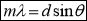 حيث : m رتبة الهدبة المضيئة )m=0,1,2,3,4,……):λالطول المو ر  ي  للضون المستخدم.:d المسافة الفاصلة ب    زي الشقوق  يف محزوز الحيودƟ.القانون السابق ومن خالله يمكن حساب الطول المو ر  ي  يفƟ : الزاوية ال   يت تقع عندها هدبة من رتبة معينة.فبالنسبة للهدبة المضيئة من الرتبة األوىل نضع m=1( )للضون الساقط: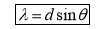 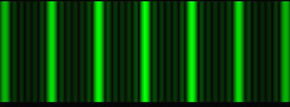 تعمل العدسة في المنظار الفلكي والمجهر وكذلك العين البشرية عمل ثقب أو فتحة لذلك فإن الموجات الضوئية يحدث لها ........................................................  وتنتج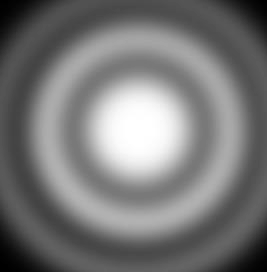 عندما يُرى الضوء المنبعث من نجم بعيد بواسطة فتحة المنظار الفلكي فإن الصورة تنتشر بسبب الحيودفإذا كان هناك نجمان قريبان جداً من بعض فإن صورتيهما تتداخالن معاً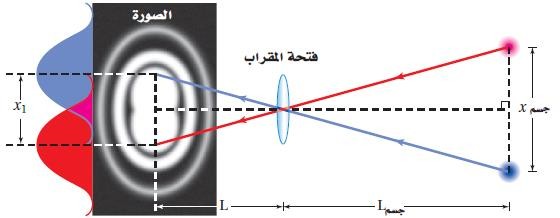 هـ143/       /      : التاريخ..........................:اسم الطالبفيزياءالمادة :الثاني الثانويالصف :وقد حدد العالم ريليه معيا  ًرا لتحديد ما إذا كان هناك نجم أو نجمت    زينص معيار ريليةإذا كانت الصورت    زي عند حد التمي   زت فكم يبعد الجسمان أحدهما عن األخر ؟نرمز  للمسافة   ب    زي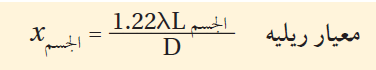 عند  حدالجسم    زي التمي   زتاكمل الفراغات االتية:الزاوية Ɵ هي الزاوية المحصورة بين الهدب المضيء المركزي و الهدب المضيء ذي الرتبةʎ = d sin Ɵ-1 في العالقة..............................................   و ............................... و	الحيود محزوزات أنواع من -23 – يمكن حساب الطول الموجي من محزوز الحيود من العالقة ......................................-4 من استخدامات محزوز الحيود ....................................-5 الصورة الرياضية لمعيار ريليه هي ...........................................السؤال الثاني / ضع عالمة صح وعالمة خطأ اما م العبارات التالية :-1 القرص المدمج  DVD اوCD يعمل عمل محزوز انعكاس                          (            )-2 العدسات في المنظار الفلكي والمجهر والعينين عدسات المستديرة                  (          )-3  الحيود يزودنا باداة لقياس الطول الموجي للضوء باستخدام عدد كبير من الشقوق                  (            )الذي يسبقها من العبارات التالية : ) داخل المربعالسؤال الثالث : اختر  اإلجابة الصحيحة و ذلك بوضع عالمة (-1من استخدامات محزوزالحيود فصل الضوء وفق:    االطوال الموجيه  التردد السعات السرعةهـ143/       /      : التاريخ..........................:اسم الطالبفيزياءالمادة :الثاني الثانويالصف :قــانون هـــوكقــانون هـــوكالعالقة ب    زي القوة المؤثرة واستطالة النابضيوضح قانون هوكالمرنـة    :  و   يه ال   يت تعــود لوضعها الطبي  يع بعد زوال القوة المؤثرة ، النوابضوه ال  ت تحقق قانون هوكهذه النوابض بــ : وتسىمكلما زادت القوة المؤثرة زادت استطالة النابضأي أن القوة المؤثرة  زف نابض تتناسب طرديا مع استطالتهنص القانونF = - kxأي أن القوة ال   يت يؤثر بها نابض تساوي = حاصل   زضب ثابت النابض  ز يفاستطالته أو انضغاطعه عن موضع اتزانهالصيغة الرياضيةFالقوة المؤثرة (  N  )ثابت النابض الذي يعتمد عىلkصالبة النابضوخصائص أخرى له ( N/m)المسافة ال   يت يستطيلها أوxينضغطهاالنابض عن موضعاتزانه ( m )السرعةالتسارعالمحصلةاالتجاه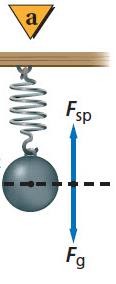 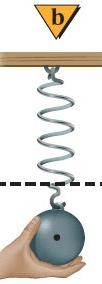 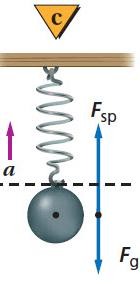 المصطلحالعبارةمالحركة ال   يت تتكرر  ز يف دورة منتظمة  ز يف أزمنة متساوية .1-القوة ال   يت تعيد الجسم اىل موضع اتزانه تتناسب طرديا مع إزاحةالجسم2-الزمن الالزم  لحدوث دورة كاملة .3-أقىص مسافة يتحركها الجسم مبتعدًا عن موضع االتزان .-4القوة ال   يت يؤثر بها نابض تتناسب طرديا مع مقدلر استطالته-5ه اضطراب يحمل الطاقة ع رت وسط ما أو بالفراغ باتجاه مع    زي وبشعة معينة .المـوجةالموجات الكهرومغناطيسيةتالموجات  الميكانيكيةتموجات ال تحتاج لوسط مادي عند انتقالها1موجات تحتاج لوسط مادي عند انتقالها1مستعرضة فقط2تكون طولية أو منستعرضة2مثل : الضون ، الراديو ، التلفاز ، االتصاالت السلكية3مثل : الصــــــــــــــوت ، المان ، الحبل ، النابض ، وترمشدود3الموجات الطوليةتالموجات  المستعرضةتاه   زتاز جزئيات الوســـــــــــــط يكونز يف نفس اتجــــــــــــــــــــــــــــاه خط انتشارالموجة .( انظر الرسم باالسفل )1اه   زتاز جزئيات الوســــــــــــط يكونباتجاه عمودي  مع خط انتشارالموجة .( انظر الرسم باالسفل )1تـــــــتـــــــكـــــــون مـــــــن  تـــــــخـــــــلـــــــخـــــــالتوتضاغطات2تتكون من قمم وقيعان2طولها المو ر  ي  هو المسافة    زي مركزي تضاغط    زي متتالي    زي بمركزي تخلخل    زي متتالي    زي . أو3طولهـــا المو ر  ي  هو المســــــــــــــــافـــة    زي متتـــاليت    زي أو قـــاع    زي ب    زي قمتمتتالي    زي .( انظر الرسم المقابل )3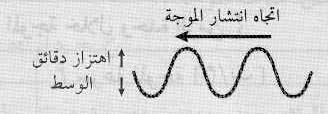 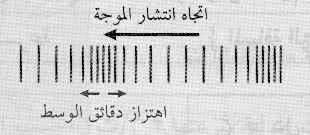 المصطلحالعبارةم  زتازات الكاملة ال   يت يتمها الجسم المه   زت  ز يف الثانية عدد االهالواحدة-1اضطراب ينقل الطاقة خالل وسط ناقل  أو الفراغ و ال تنتقلجزئيات الوسط-2المسافة ب    زي قمت    زي متتاليت    زي أو قاع    زي متتالي    زي-3الموجة ال   يت لها خصائص كل من الموجات المستعرضة والموجات الطولية .- 4نبضة مفردة اوا اضطراب مفرد ينتقل خالل الوسط- 5االزاحة القصوى للموجة عند موضع سكونها او اتزانها-6كيف يمكن لكأس زجاجية أن تصدر أصوات مختلفة ؟كيف يمكن لكأس زجاجية أن تصدر أصوات مختلفة ؟اسم التجربةتقدمي موضوع توليد موجات صوتية بوساطة حافة مهتزةتقدمي موضوع توليد موجات صوتية بوساطة حافة مهتزةالهدفكؤوس زجاجية ذات سيقان خيتلف بعضها عن بعض يف السمك واالرتفاع.1كؤوس زجاجية بدون سيقان ..2األدواتمـــــــاء ..3اخرت كأساً ذات ساق وهلا حافة رقيقة ..1ضع الكأس أمامك على الطاولة ، وثبت قاعدته إبحدى يديك ، كما ابلشكل أعالهـ ..2بلل أصبعك وحكها ببطء حول احلافة العلوية للكأس ، مث زد أو قلل سرعة أصبعك قليالً وسجل مشاهدتك.3الخطوات.اخرت : كأساً ذات ساق أطول ، مث ذات ساق أقصر ، مث كأس بال ساق ، وكرر اخلطـــوات السابقة ..4.1       هتتز الكؤوس ذات السيقان بصورة جيدة وتولد نغمات ..1       هتتز الكؤوس ذات السيقان بصورة جيدة وتولد نغمات ..2       بينما الكؤوس ذات القاع املسطح ( األكواب ) ال تولد نغمات ، والسبب : ألهنا تستقر مباشرة على الطاولةاليت متتص الطاقة االهتزازية .مالحظة / ســـــــــتالحع أن أصـــــــــابعك تنزلل وتلتصـــــــــل ابلتناوب على ديط احلافة ، ةا يؤد     توليد موجة موقوفة يف.2       بينما الكؤوس ذات القاع املسطح ( األكواب ) ال تولد نغمات ، والسبب : ألهنا تستقر مباشرة على الطاولةاليت متتص الطاقة االهتزازية .مالحظة / ســـــــــتالحع أن أصـــــــــابعك تنزلل وتلتصـــــــــل ابلتناوب على ديط احلافة ، ةا يؤد     توليد موجة موقوفة يفالنتائج والمشاهداتالكأس .الكأس .الكؤوس ذات السيقان تولد نغمات ، بينما األكواب ال تولدها ..1تتحكم يف النغمات الناجتة عدة عوامل منها :.2سرعة حتريك األصابع .قطر الكأس الزجاجية .طول السـاق ..1.2.3االستنتاج والتحليلكمية املا يف الكأس ..4نوعية الكأس  (( فمثالً الكؤوس ذات الزجاج املضغوط ال تولد نغمات )) ..5تتوقف رسعة الصوت عىل الوسط الذي تنتقل فيه .بنوع الوسط تأثرهادرجة الحرارة  .(حيث تزداد رسعته  ز يف الهوان بمقدار  m/s 0.6 لكل زيادة  ز يف درجة الحرارةبمقدار °C 1  ) .   يف الهواء تعتمد رسعة الصوتعىل :رسعة الصوت  ز يف المواد الصلبة > رسعته  ز يف السوائل > رسعته  ز يف الهوان أوالغازات   يف األوساط رسعة الصوتالمختلفةأو  ًال ايجاد رسعة الصوت عند   C 20°λ = ?v = 331 + ( 0.6 x 20 )= 331 + 12= 343 m/sالمعطياتd = ?v = 350 m/s t = 0.8 sالمعطيات? =نوع الوسطλ = 0.655 mƒ = 2280 Hzلنتمكن من معرفة نوع الوسط ، البد من حساب رسعة الصوتالطاقة الصوتية    يه الطاقة الحركية لجزئيات الهوان المه   زتةكاشفات الصوت : تحول الطاقة الصوتية   إىل شكل آخـر من أشكال الطاقة .من هذه الكاشفـــات : الميكرفون ، األذن الب  رشية .الميكرفون أحد الكاشفات الشائعة ، حيث يحول الطاقة الصوتية  إىل طاقة كهربائية .األذن الب  رشيةتعد أداة إحساس معقدة ، وكاشف ًا يستقبل موجات الضغط ويحولها إىل نبضات كهربائية .وتسمى الموجات السمعية حدةالموجات تحت السمعية : التي ترددها أقل من ( 20 ) هيرتز ، والموجات فوق السمعية هي التي ترددها فوق (  )16000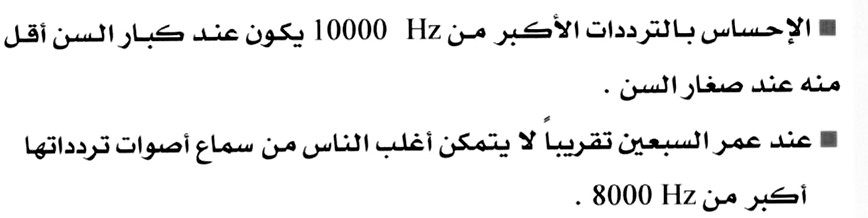 الصـوتالمصطلحالعبارةمخاصية للصوت تعتمد عىل تردد اه   زتاز و تم   زت األذن بواسطتهااألصوات الحادة من األصوات الغليظة-1شدة الصوت كما تحسه األذن و يدركه الدماغ و يعتمد عىلسعةالموجة- 2يحول الطاقة الصوتيه اىل طاقة كهربائية-3موجات الصوت المنعكسة عند وصولها اىل مصدرها-4التغ  ت  ز يف تردد الصوت  و الناتج عن حركة مصدر الصوت أو الكاشفأوكليهما-5األعمدة الهوائية المغلقةاألعمدة الهوائية المغلقةاألعمدة الهوائية المغلقةاألعمدة الهوائية المغلقةاألعمدة الهوائية المغلقةالرسمالعمود L والطول المو    يج λ العالقة ب ر   یعدد البطونعدد العقدالرن ر   ی رقم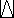 ) L1 = 1/4 λ1 )واحد بطنعقدة واحدة1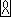 ) L2  = 3/4 λ2 )بطنانعقدتان2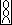 ) L3 = 5/4 λ3 )بطون ثالثثالث عقد3الرن ر   ی    يف األعمدة المفتوحةالرن ر   ی    يف األعمدة المفتوحةالرن ر   ی    يف األعمدة المفتوحةالرن ر   ی    يف األعمدة المفتوحةالرن ر   ی    يف األعمدة المفتوحةالرسمالعمود L والطول المو    يج λ العالقة ب ر   یعدد البطونعدد العقدالرن ر   ی رقم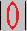 ( L1 = 1/2 λ1 )واحد بطنعقدتان1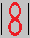 ( L2  = λ2 )بطنانثالث عقد2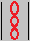 ( L3  = 3/2 λ3 )بطون ثالثاربــع عقد3123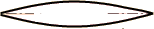 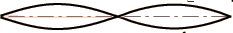 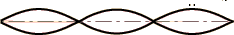 ) L1 = 1/2 λ1 )عقدتان وبطن واحد) L2  = λ2 )ثالث عقد وبطنان) L3 = 3/2 λ3 )عقد وثالث بطون اربعةABCانبوب مفتوح طوله L   يفانبوب مغلق طوله L   يفهو اإليقاع األول ويساوي :f1 = v / 2 Lر   یf1 يحدث    يف األنبوب هو أقل تردد رنf1 = v / 4 L : ويساوياألسا   يس ال يددمضاعفات صحيحة  من ال  يدد هواألسا   يس :....5f1 ، 4f1 ، 3f1 ،2f1فردية  من ال  يدد األسا   يس : هو مضاعفات....7f1 ، 5f1 ، 3f1اإليقاعاتالشعة    يه المسافة المقطوعة خالل زمن مع    زي .      d = v/ t.1الميكانيكا الكالسيكيةاف  تض أن للضون رسعة محددة وكب  تة ..2العالم جالليوأول من أكد أن الضون ينتقل بشعة يمكن قياسها ..3أجرى تجاربه عىل أقماركوكب المش  تي ..4أجرى حسابات عىل أن الضون يحتاج إىل 22min ليقطع.5مسافة تعادل قطر مدار األرض ( m 108 × 2.9 ) .مسافة تعادل قطر مدار األرض ( m 108 × 2.9 ) .رومرأي أن رسعة الضون تساوي : ( m/s 103 × 2.2 ) ..6[ ولكن حالي ًا رسعة الضون ( m/s ×108  3 ) ، أي انه يحتاج.7إىل 16.5min وليس 22min ليقطع قطر مدار األرض ] .إىل 16.5min وليس 22min ليقطع قطر مدار األرض ] .تعت رت من ابرز القياسات ..8استطاع قياس الزمن الالزم ليقطع الضون مسافة 35km.9ً                                                  ً        ًذهابا وإيابا ب    زي جبل    زي  ز يف كاليفورنيا مستخدما مجموعة منً                                                  ً        ًذهابا وإيابا ب    زي جبل    زي  ز يف كاليفورنيا مستخدما مجموعة منالمرايا الدوارة . كانت افضل نتيجة حصل عليها لشعة الضون    يه (  2.997.10أل  يت قياسات ميكلسون)× 108)× 108وبنا ًن عىل ذلك حصل عىل جائزة نوبل .وبنا ًن عىل ذلك حصل عىل جائزة نوبل .المصطلحالعبارةم. وسط يمر الضون من خالله- 1معدل اصطدام الضون بوحدة المساحات للضون.- 2معدل انبعاث الطاقة الضوئية من المصدرالمىصن .- 3األوساط الضوئية ال   يت تمرر الضون من خاللها و التسمح برؤية األجسام بوضوح .- 4األجسام ال   يت تبعث الضون  ز يف ذاتها .- 5ألوانهامثالهاتعريفهاأصفرأزرق داكن أرجوانيالصبغة الصفراء(تمتص األزرق وتعكس األحمر واألخضر)هي التي لها القدرة على امتصاص لون اساسي واحد وتعكس اللونيناآلخرين من الضوء األبيض .الصبغة األساسيةأحمرأخضر أصفرالصبغة الحمراء(تمتص األزرق واألخضر وتعكس األحمر)هي التي تمتص لونين وتعكسلونا واحداً .الصبغة الثانويةاألرجوانياألخضر(الصبغة الصفراء) (الصبغة الزرقاء)هما اللتان تمتصان األلوان الثالثةوتنتج اللون األسود .الصبغة المتتامةانتاج اللون بواسطة اخ   زتال أشعة الضونانتاج اللون بواسطة مزج أشعة الضونوجة المقارنةالتعريفالتعريفمثالالمصطلحالعبارةمانعكاس مشتت ناتج عن سطح خشن.- 1. انعكاس األشعة عند سقوطها على سطح أملس عندما تسقط متوازية- 2سطح مستو املس ينعكس عنه الضوء انعكاسا منتظما- 3خط وه   يىم عمودي عىل السطح العاكس عند نقطة السقوط.- 4زاوية السقوط تساوي زاوية االنعكاس.- 5نسبة طول الصورة إلى طول الجسم- 6الرمسصفات الصورهموقع الصورهموقع اجلسماحلاهل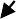 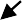 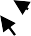 يف الالهنايه(يفماكن بعيد)1ABخلف مركز التكور2Cيف مركز التكور3A Bبني مركز التكور والبؤره4يف البؤره5A Bبني البؤره والقطب6الرمسصفات الصورهموقع الصورهموقع اجلسمABالمصطلحالعبارةمسطح مستو املس ينعكس عنه الضون انعكاسا منتظما ..1-النقطة ال   يت تتجمع فيها األشعة المتوازية بعد انعكاسها عنالمرآة2-صورة تتكون من التقان االشعة المنعكسة ويمكن جمعها عىلحاجز3-تقع  ز يف منتصف المسافة ب    زي مركز التكور C والقطب M-4مراه تعكس الضون من سطحها المقوس اىل الداخل-5مراه تعكس الضون عن سطحها المقوس اىل الخارج-6المصطلحالعبارةمتغير مسار الضوء عند عبوره الحد الفاصل بين وسطين شفافينمختلفين .- 1النسبة بين سرعة الضوء في الفراغ و  سرعته في  الوسط .- 2تحلل الضوء األبيض إلى طيف من األلوان عند مروره خالل منشورزجاجي .- 3طيف يتشكل عندما يتفرق ضوء الشمس بفعل قطرات الماء فيالغالف الجوي .- 4الرمسصفات الصورهموقع الصورهموقع اجلسماحلاهلA Bخلف 2F1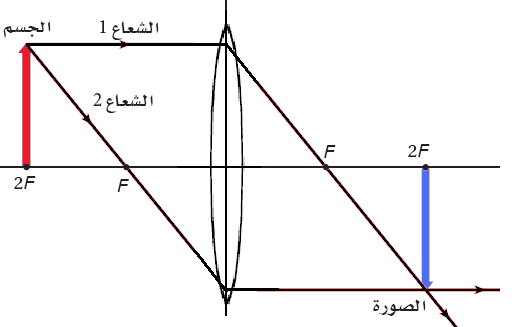 عند2F2Aبني والبؤره و2F3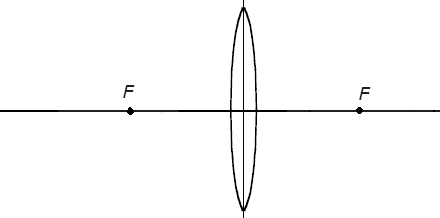 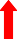 بني البؤره والعدسه4المصطلحالعبارةمالعدسة التي تكون سميكة في الوسط رقيقة عند األطراف .-1العدسة التي تكون رقيقة في الوسط سميكة عند األطراف .-2عدم قدرة العدسة الكروية على تجميع األشعة المتوازية جميعها فينقطة واحدة .- 3ظهور الجسم من خالل العدسة محاطاً باأللوان بسبب انكسارالضوء فيها بزوايا مختلفة .- 4عدد الديوبترات للعدسة و يساوي مقلوب البعد البؤري .- 5من عيوب النظر و الشخص المصاب به ال يستطيع رؤية األجسامالبعيدة بوضوح.- 6من عيوب النظر و الشخص المصاب به ال يستطيع رؤية األجسامالقريبة بوضوح.- 7λ =x dλ =Lالمصطلحالعبارةمالضوء الناتج عن تراكب ضوء أي مصدرين أو أكثر مشكالً مقدمات موجة منتظمة-1الظاهرة التي ينتج عنها طيف األلوان بسبب التداخل البناء و التداخل الهدام- 2ضوء ذو مقدمات موجيه غير متزامنة-3ماذا تعلمت ؟ماذا أريد أن أعرف ؟ماذا أعرف ؟